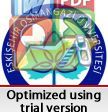 ESOGÜ SAĞLIK BİLİMLERİ ENSTİTÜSÜTIBBİ FARMAKOLOJİ ANABİLİM DALIDERS BİLGİ FORMUDERSİN DÜZEYİPROGRAM ÇIKTISIVerilen Dersin Öğrenciye Kazandıracağı Becerilen: Hiç Katkısı Yok (1), Kısmen Katkısı Var (2), Tam Katkısı Var(3) ESOGÜ SAĞLIK BİLİMLERİ ENSTİTÜSÜTIBBİ FARMAKOLOJİ ANABİLİM DALIDERS BİLGİ FORMUDERSİN DÜZEYİPROGRAM ÇIKTISIVerilen Dersin Öğrenciye Kazandıracağı Becerilen: Hiç Katkısı Yok (1), Kısmen Katkısı Var (2), Tam Katkısı Var(3) ESOGÜ SAĞLIK BİLİMLERİ ENSTİTÜSÜTIBBİ FARMAKOLOJİ ANABİLİM DALIDERS BİLGİ FORMUDERSİN DÜZEYİPROGRAM ÇIKTISIVerilen Dersin Öğrenciye Kazandıracağı Becerilen: Hiç Katkısı Yok (1), Kısmen Katkısı Var (2), Tam Katkısı Var(3) ESOGÜ SAĞLIK BİLİMLERİ ENSTİTÜSÜTIBBİ FARMAKOLOJİ ANABİLİM DALIDERS BİLGİ FORMUDERSİN DÜZEYİROGRAM ÇIKTISIVerilen Dersin Öğrenciye Kazandıracağı Becerilen: Hiç Katkısı Yok (1), Kısmen Katkısı Var (2), Tam Katkısı Var(3) ESOGÜ SAĞLIK BİLİMLERİ ENSTİTÜSÜTIBBİ FARMAKOLOJİ ANABİLİM DALIDERS BİLGİ FORMUDERSİN DÜZEYİPROGRAM ÇIKTISIVerilen Dersin Öğrenciye Kazandıracağı Becerilen: Hiç Katkısı Yok (1), Kısmen Katkısı Var (2), Tam Katkısı Var(3) ESOGÜ SAĞLIK BİLİMLERİ ENSTİTÜSÜTIBBİ FARMAKOLOJİ ANABİLİM DALIDERS BİLGİ FORMUDERSİN DÜZEYİPROGRAM ÇIKTISIVerilen Dersin Öğrenciye Kazandıracağı Becerilen: Hiç Katkısı Yok (1), Kısmen Katkısı Var (2), Tam Katkısı Var(3) ESOGÜ SAĞLIK BİLİMLERİ ENSTİTÜSÜTIBBİ FARMAKOLOJİ ANABİLİM DALIDERS BİLGİ FORMUDERSİN DÜZEYİPROGRAM ÇIKTISIVerilen Dersin Öğrenciye Kazandıracağı Becerilen: Hiç Katkısı Yok (1), Kısmen Katkısı Var (2), Tam Katkısı Var(3) ESOGÜ SAĞLIK BİLİMLERİ ENSTİTÜSÜTIBBİ FARMAKOLOJİ ANABİLİM DALIDERS BİLGİ FORMUDERSİN DÜZEYİPROGRAM ÇIKTISIVerilen Dersin Öğrenciye Kazandıracağı Becerilen: Hiç Katkısı Yok (1), Kısmen Katkısı Var (2), Tam Katkısı Var(3) ESOGÜ SAĞLIK BİLİMLERİ ENSTİTÜSÜTIBBİ FARMAKOLOJİ ANABİLİM DALIDERS BİLGİ FORMUDERSİN DÜZEYİPROGRAM ÇIKTISIVerilen Dersin Öğrenciye Kazandıracağı Becerilen: Hiç Katkısı Yok (1), Kısmen Katkısı Var (2), Tam Katkısı Var(3) ESOGÜ SAĞLIK BİLİMLERİ ENSTİTÜSÜTIBBİ FARMAKOLOJİ ANABİLİM DALIDERS BİLGİ FORMUDERSİN DÜZEYİPROGRAM ÇIKTISIVerilen Dersin Öğrenciye Kazandıracağı Becerilen: Hiç Katkısı Yok (1), Kısmen Katkısı Var (2), Tam Katkısı Var(3) ESOGÜ SAĞLIK BİLİMLERİ ENSTİTÜSÜTIBBİ FARMAKOLOJİ ANABİLİM DALIDERS BİLGİ FORMUDERSİN DÜZEYİPROGRAM ÇIKTISIVerilen Dersin Öğrenciye Kazandıracağı Becerilen: Hiç Katkısı Yok (1), Kısmen Katkısı Var (2), Tam Katkısı Var(3) ESOGÜ SAĞLIK BİLİMLERİ ENSTİTÜSÜTIBBİ FARMAKOLOJİ ANABİLİM DALIDERS BİLGİ FORMUDERSİN DÜZEYİPROGRAM ÇIKTISIVerilen Dersin Öğrenciye Kazandıracağı Becerilen: Hiç Katkısı Yok (1), Kısmen Katkısı Var (2), Tam Katkısı Var(3) ESOGÜ SAĞLIK BİLİMLERİ ENSTİTÜSÜTIBBİ FARMAKOLOJİ ANABİLİM DALIDERS BİLGİ FORMUDERSİN DÜZEYİPROGRAM ÇIKTISIVerilen Dersin Öğrenciye Kazandıracağı Becerilen: Hiç Katkısı Yok (1), Kısmen Katkısı Var (2), Tam Katkısı Var(3) ESOGÜ SAĞLIK BİLİMLERİ ENSTİTÜSÜTIBBİ FARMAKOLOJİ ANABİLİM DALIDERS BİLGİ FORMUDERSİN DÜZEYİPROGRAM ÇIKTISIVerilen Dersin Öğrenciye Kazandıracağı Becerilen: Hiç Katkısı Yok (1), Kısmen Katkısı Var (2), Tam Katkısı Var(3) ESOGÜ SAĞLIK BİLİMLERİ ENSTİTÜSÜTIBBİ FARMAKOLOJİ ANABİLİM DALIDERS BİLGİ FORMUDERSİN DÜZEYİPROGRAM ÇIKTISIVerilen Dersin Öğrenciye Kazandıracağı Becerilen: Hiç Katkısı Yok (1), Kısmen Katkısı Var (2), Tam Katkısı Var(3) ESOGÜ SAĞLIK BİLİMLERİ ENSTİTÜSÜTIBBİ FARMAKOLOJİ ANABİLİM DALIDERS BİLGİ FORMUDERSİN DÜZEYİPROGRAM ÇIKTISIVerilen Dersin Öğrenciye Kazandıracağı Becerilen: Hiç Katkısı Yok (1), Kısmen Katkısı Var (2), Tam Katkısı Var(3) ESOGÜ SAĞLIK BİLİMLERİ ENSTİTÜSÜTIBBİ FARMAKOLOJİ ANABİLİM DALIDERS BİLGİ FORMUDERSİN DÜZEYİPROGRAM ÇIKTISIVerilen Dersin Öğrenciye Kazandıracağı Becerilen: Hiç Katkısı Yok (1), Kısmen Katkısı Var (2), Tam Katkısı Var(3) ESOGÜ SAĞLIK BİLİMLERİ ENSTİTÜSÜTIBBİ FARMAKOLOJİ ANABİLİM DALIDERS BİLGİ FORMUDERSİN DÜZEYİPROGRAM ÇIKTISIVerilen Dersin Öğrenciye Kazandıracağı Becerilen: Hiç Katkısı Yok (1), Kısmen Katkısı Var (2), Tam Katkısı Var(3) Yüksek Lisans ProgramıYüksek Lisans ProgramıYüksek Lisans ProgramıYüksek Lisans ProgramıYüksek Lisans ProgramıYüksek Lisans ProgramıKoduDers AdıAKTST+U+LZ/SDiliGüz DönemiGüz DönemiGüz DönemiGüz DönemiGüz DönemiGüz Dönemi521703201İLAÇLARIN İSTENMEYEN ETKİLERİ7,53+0+0SEÇMELİTÜRKÇE521703202İLAÇ SUİSTİMALİ VE BAĞIMLILIĞI7,53+0+0SEÇMELİTÜRKÇE521703203FARMAKOKİNETİK7,51+4+0SEÇMELİTÜRKÇE521703204DENEYSEL FARMAKOLOJİ7,51+4+0ZORUNLUTÜRKÇE521703205AKUT ZEHİRLENME TEDAVİSİNDE GENEL İLKELER7,53+0+0SEÇMELİTÜRKÇE521703206FARMAKOLOJİDE BİLGİSAYAR KULLANIMI7,52+2+0SEÇMELİTÜRKÇE521703207GENEL FARMAKOLOJİ7,53+0+0ZORUNLUTÜRKÇE521705208FARMAKOLOJİDE ENSTRÜMENTAL ANALİZ YÖNTEMLERİ51+0+2SEÇMELİTÜRKÇE521701700UZMANLIK ALAN DERSİ53+0+0ZORUNLUTÜRKÇEBahar DönemiBahar DönemiBahar DönemiBahar DönemiBahar DönemiBahar Dönemi521704201SOLUNUM  SİSTEMİ FARMAKOLOJİSİ7,53+0+0SEÇMELİTÜRKÇE521704202SİNDİRİM SİSTEMİ FARMAKOLOJİSİ 7,53+0+0SEÇMELİTÜRKÇE521704203TOKSİKOLOJİ 7,53+0+0SEÇMELİTÜRKÇE521704204SİNİR SİSTEMİNDE İLETİŞİM MEKANİZMALARI7,53+0+0SEÇMELİTÜRKÇE521704205KLİNİK FARMAKOLOJİ7,52+2+0SEÇMELİTÜRKÇE521704206İLAÇ ETKİSİNİN İLKELERİ7,53+0+0ZORUNLUTÜRKÇE521704207TERAPÖTİK İLAÇ İZLEMİ7,53+0+0SEÇMELİTÜRKÇE521706208AKILCI İLAÇ KULLANIMI52+0+0SEÇMELİTÜRKÇE521706209DİYABETİN FARMAKOLOJİK TEMELLERİ52+0+0SEÇMELİTÜRKÇE521706210İNFLAMASYONUN FARMAKOLOJİK TEMELLERİ52+0+0SEÇMELİTÜRKÇE521701700UZMANLIK ALAN DERSİ53+0+0ZORUNLUTÜRKÇEDERSİN KODU:521703201521703201ANABİLİM DALI: TIBBİ FARMAKOLOJİANABİLİM DALI: TIBBİ FARMAKOLOJİANABİLİM DALI: TIBBİ FARMAKOLOJİANABİLİM DALI: TIBBİ FARMAKOLOJİDERSİN ADI:İLAÇLARIN İSTENMEYEN ETKİLERİİLAÇLARIN İSTENMEYEN ETKİLERİİLAÇLARIN İSTENMEYEN ETKİLERİİLAÇLARIN İSTENMEYEN ETKİLERİDERSİ VEREN ÖĞRETİMELEMANIProf.Dr. Fatma Sultan KILIÇDERSİ VEREN ÖĞRETİMELEMANIProf.Dr. Fatma Sultan KILIÇDERSİN DİLİTürkçe:  Xİngilizce: DERSİN DİLİTürkçe:  Xİngilizce: Dersin KategorisiDersin KategorisiDersin KategorisiDERSİ VEREN ÖĞRETİMELEMANIProf.Dr. Fatma Sultan KILIÇDERSİ VEREN ÖĞRETİMELEMANIProf.Dr. Fatma Sultan KILIÇDERSİN DİLİTürkçe:  Xİngilizce: DERSİN DİLİTürkçe:  Xİngilizce: TeknikMedikalDiğer(……)XBİLİMSEL HAZIRLIKYÜKSEK LİSANSDOKTORAUZMANLIK ALAN DERSİXYARIYILHAFTALIK DERS SAATİHAFTALIK DERS SAATİHAFTALIK DERS SAATİ                             DERSİN                             DERSİN                             DERSİN                             DERSİNYARIYILTeorikUygulamALaboratuvarKredisiAKTSTÜRÜTÜRÜBahar Güz  X 33 7,5ZORUNLU           SEÇMELİ                                XZORUNLU           SEÇMELİ                                XDEĞERLENDİRME ÖLÇÜTLERİDEĞERLENDİRME ÖLÇÜTLERİDEĞERLENDİRME ÖLÇÜTLERİDEĞERLENDİRME ÖLÇÜTLERİDEĞERLENDİRME ÖLÇÜTLERİDEĞERLENDİRME ÖLÇÜTLERİDEĞERLENDİRME ÖLÇÜTLERİDEĞERLENDİRME ÖLÇÜTLERİYARIYIL İÇİYARIYIL İÇİYARIYIL İÇİFaaliyet türüFaaliyet türüFaaliyet türüSayıYüzdesi (%)YARIYIL İÇİYARIYIL İÇİYARIYIL İÇİI. Ara SınavI. Ara SınavI. Ara Sınav 1 50YARIYIL İÇİYARIYIL İÇİYARIYIL İÇİII. Ara SınavII. Ara SınavII. Ara SınavYARIYIL İÇİYARIYIL İÇİYARIYIL İÇİKısa SınavKısa SınavKısa SınavYARIYIL İÇİYARIYIL İÇİYARIYIL İÇİÖdevÖdevÖdevYARIYIL İÇİYARIYIL İÇİYARIYIL İÇİProjeProjeProjeYARIYIL İÇİYARIYIL İÇİYARIYIL İÇİSözlü SınavSözlü SınavSözlü SınavYARIYIL İÇİYARIYIL İÇİYARIYIL İÇİDiğer (………)Diğer (………)Diğer (………)YARIYIL SONU SINAVIYARIYIL SONU SINAVIYARIYIL SONU SINAVIKısa SınavKısa SınavKısa SınavYARIYIL SONU SINAVIYARIYIL SONU SINAVIYARIYIL SONU SINAVIÖdevÖdevÖdevYARIYIL SONU SINAVIYARIYIL SONU SINAVIYARIYIL SONU SINAVIProjeProjeProjeYARIYIL SONU SINAVIYARIYIL SONU SINAVIYARIYIL SONU SINAVISözlü SınavSözlü SınavSözlü SınavYARIYIL SONU SINAVIYARIYIL SONU SINAVIYARIYIL SONU SINAVIDiğer (…yazılı…)Diğer (…yazılı…)Diğer (…yazılı…)150MAZERET SINAVIMAZERET SINAVIMAZERET SINAVISözlü SınavSözlü SınavYazılıSözlü ve YazılıÇoktan SeçmeliMAZERET SINAVIMAZERET SINAVIMAZERET SINAVIxVARSA ÖNERİLEN ÖN KOŞUL(LAR)VARSA ÖNERİLEN ÖN KOŞUL(LAR)VARSA ÖNERİLEN ÖN KOŞUL(LAR)DERSİN KISA İÇERİĞİDERSİN KISA İÇERİĞİDERSİN KISA İÇERİĞİİlaçlar uygun hastada, uygun hastalıkta, uygun süre ve dozda kullanılmadıkları zaman istenmeyen etkileri görülebilir. Farmakolojik olarak istenmeyen etkiler (yalın toksik tesirler; fonksiyonel, biyokimyasal, yapısal, Özel toksik tesirler; mutajenik, teratojenik, kanserojenik) olarak sınıflandırılabilir.İlaçlar uygun hastada, uygun hastalıkta, uygun süre ve dozda kullanılmadıkları zaman istenmeyen etkileri görülebilir. Farmakolojik olarak istenmeyen etkiler (yalın toksik tesirler; fonksiyonel, biyokimyasal, yapısal, Özel toksik tesirler; mutajenik, teratojenik, kanserojenik) olarak sınıflandırılabilir.İlaçlar uygun hastada, uygun hastalıkta, uygun süre ve dozda kullanılmadıkları zaman istenmeyen etkileri görülebilir. Farmakolojik olarak istenmeyen etkiler (yalın toksik tesirler; fonksiyonel, biyokimyasal, yapısal, Özel toksik tesirler; mutajenik, teratojenik, kanserojenik) olarak sınıflandırılabilir.İlaçlar uygun hastada, uygun hastalıkta, uygun süre ve dozda kullanılmadıkları zaman istenmeyen etkileri görülebilir. Farmakolojik olarak istenmeyen etkiler (yalın toksik tesirler; fonksiyonel, biyokimyasal, yapısal, Özel toksik tesirler; mutajenik, teratojenik, kanserojenik) olarak sınıflandırılabilir.İlaçlar uygun hastada, uygun hastalıkta, uygun süre ve dozda kullanılmadıkları zaman istenmeyen etkileri görülebilir. Farmakolojik olarak istenmeyen etkiler (yalın toksik tesirler; fonksiyonel, biyokimyasal, yapısal, Özel toksik tesirler; mutajenik, teratojenik, kanserojenik) olarak sınıflandırılabilir.DERSİN AMAÇLARIDERSİN AMAÇLARIDERSİN AMAÇLARI1- İlaçların toksik tesirleri neler olduğunun öğrenilmesi.2- Yalın toksik tesirlerin neler olduğunun öğrenilmesi.3- Özel toksik tesirlerin neler olduğunun öğrenilmesi.4- İlaç alerjisinin ne olduğunun öğrenilmesi.5- Dayanıksızlık reaksiyonları neler olduğunun öğrenilmesi.6- İdiyosenkrazi ne olduğunun öğrenilmesi7- İlaç toksisitesi deneysel olarak nasıl ölçüldüğünün öğrenilmesi.8- Tedavi indeksinin ne olduğunun öğrenilmesi.1- İlaçların toksik tesirleri neler olduğunun öğrenilmesi.2- Yalın toksik tesirlerin neler olduğunun öğrenilmesi.3- Özel toksik tesirlerin neler olduğunun öğrenilmesi.4- İlaç alerjisinin ne olduğunun öğrenilmesi.5- Dayanıksızlık reaksiyonları neler olduğunun öğrenilmesi.6- İdiyosenkrazi ne olduğunun öğrenilmesi7- İlaç toksisitesi deneysel olarak nasıl ölçüldüğünün öğrenilmesi.8- Tedavi indeksinin ne olduğunun öğrenilmesi.1- İlaçların toksik tesirleri neler olduğunun öğrenilmesi.2- Yalın toksik tesirlerin neler olduğunun öğrenilmesi.3- Özel toksik tesirlerin neler olduğunun öğrenilmesi.4- İlaç alerjisinin ne olduğunun öğrenilmesi.5- Dayanıksızlık reaksiyonları neler olduğunun öğrenilmesi.6- İdiyosenkrazi ne olduğunun öğrenilmesi7- İlaç toksisitesi deneysel olarak nasıl ölçüldüğünün öğrenilmesi.8- Tedavi indeksinin ne olduğunun öğrenilmesi.1- İlaçların toksik tesirleri neler olduğunun öğrenilmesi.2- Yalın toksik tesirlerin neler olduğunun öğrenilmesi.3- Özel toksik tesirlerin neler olduğunun öğrenilmesi.4- İlaç alerjisinin ne olduğunun öğrenilmesi.5- Dayanıksızlık reaksiyonları neler olduğunun öğrenilmesi.6- İdiyosenkrazi ne olduğunun öğrenilmesi7- İlaç toksisitesi deneysel olarak nasıl ölçüldüğünün öğrenilmesi.8- Tedavi indeksinin ne olduğunun öğrenilmesi.1- İlaçların toksik tesirleri neler olduğunun öğrenilmesi.2- Yalın toksik tesirlerin neler olduğunun öğrenilmesi.3- Özel toksik tesirlerin neler olduğunun öğrenilmesi.4- İlaç alerjisinin ne olduğunun öğrenilmesi.5- Dayanıksızlık reaksiyonları neler olduğunun öğrenilmesi.6- İdiyosenkrazi ne olduğunun öğrenilmesi7- İlaç toksisitesi deneysel olarak nasıl ölçüldüğünün öğrenilmesi.8- Tedavi indeksinin ne olduğunun öğrenilmesi.DERSİN HEDEFİDERSİN HEDEFİDERSİN HEDEFİİlaçların en az zararla kullanımını sağlamak.İlaçların en az zararla kullanımını sağlamak.İlaçların en az zararla kullanımını sağlamak.İlaçların en az zararla kullanımını sağlamak.İlaçların en az zararla kullanımını sağlamak.TEMEL DERS KİTABITEMEL DERS KİTABITEMEL DERS KİTABI	KAYAALP, S O. (2012); Akılcıl Tedavi Yönünden Tıbbi Farmakoloji.	KAYAALP, S O. (2012); Akılcıl Tedavi Yönünden Tıbbi Farmakoloji.	KAYAALP, S O. (2012); Akılcıl Tedavi Yönünden Tıbbi Farmakoloji.	KAYAALP, S O. (2012); Akılcıl Tedavi Yönünden Tıbbi Farmakoloji.	KAYAALP, S O. (2012); Akılcıl Tedavi Yönünden Tıbbi Farmakoloji.YARDIMCI KAYNAKLARYARDIMCI KAYNAKLARYARDIMCI KAYNAKLAR1. CİNGİ, I; EROL, K. (1996); Anadolu Üniversitesi Açık Öğretim Fakültesi Sağlık Personeli Önlisans Eğitimi, Farmakoloji. DÖKMECİ, I. (2007); M.Y. Okulları için Farmakoloji Dersleri. Nobel Tıp Kitapevleri. SÜZER, O. (2005); Farmakolojinin Temelleri.. Nobel Tıp Kitapevleri.GOODMAN AND GİLLMAN‘S  (2011). The Pharmacological basis of Therapeutics. 12th edition   5. Basic and Clinical Pharmacology: Bertram G. Katzung,   6. Pharmacology: H.P.Rang, M.M Dale, J.M.Ritter,   7. Lippincott’sPharmacology: Richard Harvey, Pamela Champe,   8.Human Pharmacology, Molecular toClinical: Brody,Larner,Mınneman.1. CİNGİ, I; EROL, K. (1996); Anadolu Üniversitesi Açık Öğretim Fakültesi Sağlık Personeli Önlisans Eğitimi, Farmakoloji. DÖKMECİ, I. (2007); M.Y. Okulları için Farmakoloji Dersleri. Nobel Tıp Kitapevleri. SÜZER, O. (2005); Farmakolojinin Temelleri.. Nobel Tıp Kitapevleri.GOODMAN AND GİLLMAN‘S  (2011). The Pharmacological basis of Therapeutics. 12th edition   5. Basic and Clinical Pharmacology: Bertram G. Katzung,   6. Pharmacology: H.P.Rang, M.M Dale, J.M.Ritter,   7. Lippincott’sPharmacology: Richard Harvey, Pamela Champe,   8.Human Pharmacology, Molecular toClinical: Brody,Larner,Mınneman.1. CİNGİ, I; EROL, K. (1996); Anadolu Üniversitesi Açık Öğretim Fakültesi Sağlık Personeli Önlisans Eğitimi, Farmakoloji. DÖKMECİ, I. (2007); M.Y. Okulları için Farmakoloji Dersleri. Nobel Tıp Kitapevleri. SÜZER, O. (2005); Farmakolojinin Temelleri.. Nobel Tıp Kitapevleri.GOODMAN AND GİLLMAN‘S  (2011). The Pharmacological basis of Therapeutics. 12th edition   5. Basic and Clinical Pharmacology: Bertram G. Katzung,   6. Pharmacology: H.P.Rang, M.M Dale, J.M.Ritter,   7. Lippincott’sPharmacology: Richard Harvey, Pamela Champe,   8.Human Pharmacology, Molecular toClinical: Brody,Larner,Mınneman.1. CİNGİ, I; EROL, K. (1996); Anadolu Üniversitesi Açık Öğretim Fakültesi Sağlık Personeli Önlisans Eğitimi, Farmakoloji. DÖKMECİ, I. (2007); M.Y. Okulları için Farmakoloji Dersleri. Nobel Tıp Kitapevleri. SÜZER, O. (2005); Farmakolojinin Temelleri.. Nobel Tıp Kitapevleri.GOODMAN AND GİLLMAN‘S  (2011). The Pharmacological basis of Therapeutics. 12th edition   5. Basic and Clinical Pharmacology: Bertram G. Katzung,   6. Pharmacology: H.P.Rang, M.M Dale, J.M.Ritter,   7. Lippincott’sPharmacology: Richard Harvey, Pamela Champe,   8.Human Pharmacology, Molecular toClinical: Brody,Larner,Mınneman.1. CİNGİ, I; EROL, K. (1996); Anadolu Üniversitesi Açık Öğretim Fakültesi Sağlık Personeli Önlisans Eğitimi, Farmakoloji. DÖKMECİ, I. (2007); M.Y. Okulları için Farmakoloji Dersleri. Nobel Tıp Kitapevleri. SÜZER, O. (2005); Farmakolojinin Temelleri.. Nobel Tıp Kitapevleri.GOODMAN AND GİLLMAN‘S  (2011). The Pharmacological basis of Therapeutics. 12th edition   5. Basic and Clinical Pharmacology: Bertram G. Katzung,   6. Pharmacology: H.P.Rang, M.M Dale, J.M.Ritter,   7. Lippincott’sPharmacology: Richard Harvey, Pamela Champe,   8.Human Pharmacology, Molecular toClinical: Brody,Larner,Mınneman.                                DERSİN HAFTALIK PLANI                                DERSİN HAFTALIK PLANIHAFTA   TARİHİŞLENEN KONULAR1Yalın toksik tesirler2Özel toksik tesirler, Mutajenik etki3Teratojenik etki4Teratojenik risklere göre sınıflandırma5Kanserojenik etkiler6Kanserojenik ilaçlar7Genetik farklılığa bağlı toksik tesirler8İlaç alerjisi9Yarıyıl Sınavı10Alerjik reaksiyon tipleri11Dayanıksızlık reaksiyonları12İdiyosenkrazi13İlaç toksisitesinin deneysel olarak ölçümü14Tedavi indeksi15İnsanlarda teratojenik etkinin önlenmesi16Kanserojenik etkilerden korunma17Yarar/zarar oranı değerlendirilmesi18Yarıyıl sonu sınavıNO1231Sağlık Bilimlerine İlişkin Bilgi Toplama ve Edindiği Bilgileri Uygulama BecerisiX2Bilimsel Sorgulama ve Hipotez Oluşturma BecerisiX3Literatür Tarama ve Değerlendirme BecerisiX4Deney Tasarlama, Yapma, Verileri Analiz Edebilme ve Değerlendirebilme BecerisiX5Deneysel Araç ve Gereç Tanıma ve Uygun Şekilde kullanabilme BecerisiX6Disiplinler-arası Takım Çalışması Yapabilme BecerisiX7Tıbbi Problemleri Tanıma, Formülize Etme ve Çözme BecerisiX8Araştırmalarda ve Veri Analizlerinde Etkin Bilgisayar Kullanabilme BecerisiX9Yapılan deneysel çalışmaların Ulusal ve Uluslar ArasıBilime Sağlayacağı Katkıyı Anlama BecerisiX10Etkin Yazılı ve Sözlü İletişim/Sunum BecerisiX11Mesleki ve Etik Sorumluluğu Anlama ve Uygulama BecerisiX12Yaşam Boyu Öğrenimin Önemini Kavrama ve Uygulama BecerisiX13Tıp Eğitiminde temel Kavramları Tanıma BecerisiX14Temel Kavramları Merkeze Alarak Etik Problemlere Yaklaşma BecerisiXDersin Öğretim ÜyesiProf.Dr. Fatma Sultan KILIÇDoç. Dr. Engin YILDIRIMİmza                                         Tarih: 14.03.2022DERSİN KODU:521703202521703202ANABİLİM DALI: TIBBİ FARMAKOLOJİANABİLİM DALI: TIBBİ FARMAKOLOJİANABİLİM DALI: TIBBİ FARMAKOLOJİANABİLİM DALI: TIBBİ FARMAKOLOJİDERSİN ADI:İLAÇ SUİSTİMALİ VE BAĞIMLILIĞIİLAÇ SUİSTİMALİ VE BAĞIMLILIĞIDERSİ VEREN ÖĞRETİMELEMANIProf. Dr. Fatma Sultan KILIÇ DERSİ VEREN ÖĞRETİMELEMANIProf. Dr. Fatma Sultan KILIÇ DERSİN DİLİTürkçe:  Xİngilizce: DERSİN DİLİTürkçe:  Xİngilizce: Dersin KategorisiDersin KategorisiDersin KategorisiDERSİ VEREN ÖĞRETİMELEMANIProf. Dr. Fatma Sultan KILIÇ DERSİ VEREN ÖĞRETİMELEMANIProf. Dr. Fatma Sultan KILIÇ DERSİN DİLİTürkçe:  Xİngilizce: DERSİN DİLİTürkçe:  Xİngilizce: TeknikMedikalDiğer(……)XBİLİMSEL HAZIRLIKBİLİMSEL HAZIRLIKBİLİMSEL HAZIRLIKYÜKSEK LİSANSYÜKSEK LİSANSYÜKSEK LİSANSDOKTORAUZMANLIK ALAN DERSİUZMANLIK ALAN DERSİXXXYARIYILHAFTALIK DERS SAATİHAFTALIK DERS SAATİHAFTALIK DERS SAATİHAFTALIK DERS SAATİ                             DERSİN                             DERSİN                             DERSİN                             DERSİNYARIYILTeorikUygulamaUygulamaLaboratuvarKredisiAKTSTÜRÜTÜRÜBahar Güz  X 33 7,5ZORUNLU           SEÇMELİ                              XZORUNLU           SEÇMELİ                              XDEĞERLENDİRME ÖLÇÜTLERİDEĞERLENDİRME ÖLÇÜTLERİDEĞERLENDİRME ÖLÇÜTLERİDEĞERLENDİRME ÖLÇÜTLERİDEĞERLENDİRME ÖLÇÜTLERİDEĞERLENDİRME ÖLÇÜTLERİDEĞERLENDİRME ÖLÇÜTLERİDEĞERLENDİRME ÖLÇÜTLERİDEĞERLENDİRME ÖLÇÜTLERİYARIYIL İÇİYARIYIL İÇİYARIYIL İÇİYARIYIL İÇİFaaliyet türüFaaliyet türüFaaliyet türüSayıYüzdesi (%)YARIYIL İÇİYARIYIL İÇİYARIYIL İÇİYARIYIL İÇİI. Ara SınavI. Ara SınavI. Ara Sınav 1 50YARIYIL İÇİYARIYIL İÇİYARIYIL İÇİYARIYIL İÇİII. Ara SınavII. Ara SınavII. Ara SınavYARIYIL İÇİYARIYIL İÇİYARIYIL İÇİYARIYIL İÇİKısa SınavKısa SınavKısa SınavYARIYIL İÇİYARIYIL İÇİYARIYIL İÇİYARIYIL İÇİÖdevÖdevÖdevYARIYIL İÇİYARIYIL İÇİYARIYIL İÇİYARIYIL İÇİProjeProjeProjeYARIYIL İÇİYARIYIL İÇİYARIYIL İÇİYARIYIL İÇİSözlü SınavSözlü SınavSözlü SınavYARIYIL İÇİYARIYIL İÇİYARIYIL İÇİYARIYIL İÇİDiğer (………)Diğer (………)Diğer (………)YARIYIL SONU SINAVIYARIYIL SONU SINAVIYARIYIL SONU SINAVIYARIYIL SONU SINAVIKısa SınavKısa SınavKısa SınavYARIYIL SONU SINAVIYARIYIL SONU SINAVIYARIYIL SONU SINAVIYARIYIL SONU SINAVIÖdevÖdevÖdevYARIYIL SONU SINAVIYARIYIL SONU SINAVIYARIYIL SONU SINAVIYARIYIL SONU SINAVIProjeProjeProjeYARIYIL SONU SINAVIYARIYIL SONU SINAVIYARIYIL SONU SINAVIYARIYIL SONU SINAVISözlü SınavSözlü SınavSözlü SınavYARIYIL SONU SINAVIYARIYIL SONU SINAVIYARIYIL SONU SINAVIYARIYIL SONU SINAVIDiğer (…yazılı…)Diğer (…yazılı…)Diğer (…yazılı…)150MAZERET SINAVIMAZERET SINAVIMAZERET SINAVIMAZERET SINAVISözlü SınavSözlü SınavYazılıSözlü ve YazılıÇoktan SeçmeliMAZERET SINAVIMAZERET SINAVIMAZERET SINAVIMAZERET SINAVIxVARSA ÖNERİLEN ÖN KOŞUL(LAR)VARSA ÖNERİLEN ÖN KOŞUL(LAR)VARSA ÖNERİLEN ÖN KOŞUL(LAR)VARSA ÖNERİLEN ÖN KOŞUL(LAR)DERSİN KISA İÇERİĞİDERSİN KISA İÇERİĞİDERSİN KISA İÇERİĞİDERSİN KISA İÇERİĞİ İlaçların tıbbi indikasyon dışında kullanılması ve özellikle, hekimin gerek görmediği durumlarda kişinin kendi inisiyatifi ile veya yetkisiz kişilerin tavsiyesi üzerine kullanılması, ilaç suistimali veya tıbbi-olmayan ilaç kullanılışı diye adlandırılır.İlaç suistimali (ilacın kötüye kullanılması) ile yanlış ilaç kullanılması (başka bir deyişle, ilacın kötü kullanılması) farklı şeylerdir. Yanlış ilaç kullanılması, onu doğru olarak kullanması gereken kimselerin yani hekimlerin, hekim kontrolü altında ilaç uygulayan sağlık personelinin ve hekimin tavsiye ve tarifine göre ilaç alan hastaların ilacı yanlış indikasyonda, yanlış dozda, yanlış yoldan, yanlış aralıklarla, çok kısa veya çok uzun bir süre kullanmaları gibi durumları ya da benzer durumları kapsar. İlaçların tıbbi indikasyon dışında kullanılması ve özellikle, hekimin gerek görmediği durumlarda kişinin kendi inisiyatifi ile veya yetkisiz kişilerin tavsiyesi üzerine kullanılması, ilaç suistimali veya tıbbi-olmayan ilaç kullanılışı diye adlandırılır.İlaç suistimali (ilacın kötüye kullanılması) ile yanlış ilaç kullanılması (başka bir deyişle, ilacın kötü kullanılması) farklı şeylerdir. Yanlış ilaç kullanılması, onu doğru olarak kullanması gereken kimselerin yani hekimlerin, hekim kontrolü altında ilaç uygulayan sağlık personelinin ve hekimin tavsiye ve tarifine göre ilaç alan hastaların ilacı yanlış indikasyonda, yanlış dozda, yanlış yoldan, yanlış aralıklarla, çok kısa veya çok uzun bir süre kullanmaları gibi durumları ya da benzer durumları kapsar. İlaçların tıbbi indikasyon dışında kullanılması ve özellikle, hekimin gerek görmediği durumlarda kişinin kendi inisiyatifi ile veya yetkisiz kişilerin tavsiyesi üzerine kullanılması, ilaç suistimali veya tıbbi-olmayan ilaç kullanılışı diye adlandırılır.İlaç suistimali (ilacın kötüye kullanılması) ile yanlış ilaç kullanılması (başka bir deyişle, ilacın kötü kullanılması) farklı şeylerdir. Yanlış ilaç kullanılması, onu doğru olarak kullanması gereken kimselerin yani hekimlerin, hekim kontrolü altında ilaç uygulayan sağlık personelinin ve hekimin tavsiye ve tarifine göre ilaç alan hastaların ilacı yanlış indikasyonda, yanlış dozda, yanlış yoldan, yanlış aralıklarla, çok kısa veya çok uzun bir süre kullanmaları gibi durumları ya da benzer durumları kapsar. İlaçların tıbbi indikasyon dışında kullanılması ve özellikle, hekimin gerek görmediği durumlarda kişinin kendi inisiyatifi ile veya yetkisiz kişilerin tavsiyesi üzerine kullanılması, ilaç suistimali veya tıbbi-olmayan ilaç kullanılışı diye adlandırılır.İlaç suistimali (ilacın kötüye kullanılması) ile yanlış ilaç kullanılması (başka bir deyişle, ilacın kötü kullanılması) farklı şeylerdir. Yanlış ilaç kullanılması, onu doğru olarak kullanması gereken kimselerin yani hekimlerin, hekim kontrolü altında ilaç uygulayan sağlık personelinin ve hekimin tavsiye ve tarifine göre ilaç alan hastaların ilacı yanlış indikasyonda, yanlış dozda, yanlış yoldan, yanlış aralıklarla, çok kısa veya çok uzun bir süre kullanmaları gibi durumları ya da benzer durumları kapsar. İlaçların tıbbi indikasyon dışında kullanılması ve özellikle, hekimin gerek görmediği durumlarda kişinin kendi inisiyatifi ile veya yetkisiz kişilerin tavsiyesi üzerine kullanılması, ilaç suistimali veya tıbbi-olmayan ilaç kullanılışı diye adlandırılır.İlaç suistimali (ilacın kötüye kullanılması) ile yanlış ilaç kullanılması (başka bir deyişle, ilacın kötü kullanılması) farklı şeylerdir. Yanlış ilaç kullanılması, onu doğru olarak kullanması gereken kimselerin yani hekimlerin, hekim kontrolü altında ilaç uygulayan sağlık personelinin ve hekimin tavsiye ve tarifine göre ilaç alan hastaların ilacı yanlış indikasyonda, yanlış dozda, yanlış yoldan, yanlış aralıklarla, çok kısa veya çok uzun bir süre kullanmaları gibi durumları ya da benzer durumları kapsar.DERSİN AMAÇLARIDERSİN AMAÇLARIDERSİN AMAÇLARIDERSİN AMAÇLARI İlaç suistimali ve bağımlılığının tipleri, psişik ve fiziksel bağımlılık oluşturma güçleri ve etki mekanizmaları hakkında bilgilendirmek. İlaç suistimali ve bağımlılığının tipleri, psişik ve fiziksel bağımlılık oluşturma güçleri ve etki mekanizmaları hakkında bilgilendirmek. İlaç suistimali ve bağımlılığının tipleri, psişik ve fiziksel bağımlılık oluşturma güçleri ve etki mekanizmaları hakkında bilgilendirmek. İlaç suistimali ve bağımlılığının tipleri, psişik ve fiziksel bağımlılık oluşturma güçleri ve etki mekanizmaları hakkında bilgilendirmek. İlaç suistimali ve bağımlılığının tipleri, psişik ve fiziksel bağımlılık oluşturma güçleri ve etki mekanizmaları hakkında bilgilendirmek.DERSİN HEDEFİDERSİN HEDEFİDERSİN HEDEFİDERSİN HEDEFİİlaç suistimali ne olduğunun öğrenilmesi.İlaç bağımlılığının ne olduğunun öğrenilmesi.Psişik ve fiziksel bağımlılık kavramlarının öğrenilmesi.İlaç suistimali ve bağımlılık tiplerinin öğrenilmesi (morfin, alkol, barbitürat, tütün, amfetamin, kokain, esrar, LSD).İlaç suistimali ne olduğunun öğrenilmesi.İlaç bağımlılığının ne olduğunun öğrenilmesi.Psişik ve fiziksel bağımlılık kavramlarının öğrenilmesi.İlaç suistimali ve bağımlılık tiplerinin öğrenilmesi (morfin, alkol, barbitürat, tütün, amfetamin, kokain, esrar, LSD).İlaç suistimali ne olduğunun öğrenilmesi.İlaç bağımlılığının ne olduğunun öğrenilmesi.Psişik ve fiziksel bağımlılık kavramlarının öğrenilmesi.İlaç suistimali ve bağımlılık tiplerinin öğrenilmesi (morfin, alkol, barbitürat, tütün, amfetamin, kokain, esrar, LSD).İlaç suistimali ne olduğunun öğrenilmesi.İlaç bağımlılığının ne olduğunun öğrenilmesi.Psişik ve fiziksel bağımlılık kavramlarının öğrenilmesi.İlaç suistimali ve bağımlılık tiplerinin öğrenilmesi (morfin, alkol, barbitürat, tütün, amfetamin, kokain, esrar, LSD).İlaç suistimali ne olduğunun öğrenilmesi.İlaç bağımlılığının ne olduğunun öğrenilmesi.Psişik ve fiziksel bağımlılık kavramlarının öğrenilmesi.İlaç suistimali ve bağımlılık tiplerinin öğrenilmesi (morfin, alkol, barbitürat, tütün, amfetamin, kokain, esrar, LSD).TEMEL DERS KİTABITEMEL DERS KİTABITEMEL DERS KİTABITEMEL DERS KİTABI 	KAYAALP, S O. (2012); Akılcı Tedavi Yönünden Tıbbi Farmakoloji. 	KAYAALP, S O. (2012); Akılcı Tedavi Yönünden Tıbbi Farmakoloji. 	KAYAALP, S O. (2012); Akılcı Tedavi Yönünden Tıbbi Farmakoloji. 	KAYAALP, S O. (2012); Akılcı Tedavi Yönünden Tıbbi Farmakoloji. 	KAYAALP, S O. (2012); Akılcı Tedavi Yönünden Tıbbi Farmakoloji.YARDIMCI KAYNAKLARYARDIMCI KAYNAKLARYARDIMCI KAYNAKLARYARDIMCI KAYNAKLAR 1. CİNGİ, I; EROL, K. (1996); Anadolu Üniversitesi Açık Öğretim Fakültesi Sağlık Personeli Önlisans Eğitimi, Farmakoloji. DÖKMECİ, I. (2007); M.Y. Okulları için Farmakoloji Dersleri. Nobel Tıp Kitapevleri. SÜZER, O. (2005); Farmakolojinin Temelleri.. Nobel Tıp Kitapevleri.GOODMAN AND GİLLMAN‘S  (2011). The Pharmacological basis of Therapeutics. 12th edition 5. Basic and Clinical Pharmacology: Bertram G. Katzung, 6. Pharmacology: H.P.Rang, M.M Dale, J.M.Ritter, 7. Lippincott’sPharmacology: Richard Harvey, Pamela Champe, 8.Human Pharmacology, Molecular to Clinical: Brody, Larner, Mınneman. 1. CİNGİ, I; EROL, K. (1996); Anadolu Üniversitesi Açık Öğretim Fakültesi Sağlık Personeli Önlisans Eğitimi, Farmakoloji. DÖKMECİ, I. (2007); M.Y. Okulları için Farmakoloji Dersleri. Nobel Tıp Kitapevleri. SÜZER, O. (2005); Farmakolojinin Temelleri.. Nobel Tıp Kitapevleri.GOODMAN AND GİLLMAN‘S  (2011). The Pharmacological basis of Therapeutics. 12th edition 5. Basic and Clinical Pharmacology: Bertram G. Katzung, 6. Pharmacology: H.P.Rang, M.M Dale, J.M.Ritter, 7. Lippincott’sPharmacology: Richard Harvey, Pamela Champe, 8.Human Pharmacology, Molecular to Clinical: Brody, Larner, Mınneman. 1. CİNGİ, I; EROL, K. (1996); Anadolu Üniversitesi Açık Öğretim Fakültesi Sağlık Personeli Önlisans Eğitimi, Farmakoloji. DÖKMECİ, I. (2007); M.Y. Okulları için Farmakoloji Dersleri. Nobel Tıp Kitapevleri. SÜZER, O. (2005); Farmakolojinin Temelleri.. Nobel Tıp Kitapevleri.GOODMAN AND GİLLMAN‘S  (2011). The Pharmacological basis of Therapeutics. 12th edition 5. Basic and Clinical Pharmacology: Bertram G. Katzung, 6. Pharmacology: H.P.Rang, M.M Dale, J.M.Ritter, 7. Lippincott’sPharmacology: Richard Harvey, Pamela Champe, 8.Human Pharmacology, Molecular to Clinical: Brody, Larner, Mınneman. 1. CİNGİ, I; EROL, K. (1996); Anadolu Üniversitesi Açık Öğretim Fakültesi Sağlık Personeli Önlisans Eğitimi, Farmakoloji. DÖKMECİ, I. (2007); M.Y. Okulları için Farmakoloji Dersleri. Nobel Tıp Kitapevleri. SÜZER, O. (2005); Farmakolojinin Temelleri.. Nobel Tıp Kitapevleri.GOODMAN AND GİLLMAN‘S  (2011). The Pharmacological basis of Therapeutics. 12th edition 5. Basic and Clinical Pharmacology: Bertram G. Katzung, 6. Pharmacology: H.P.Rang, M.M Dale, J.M.Ritter, 7. Lippincott’sPharmacology: Richard Harvey, Pamela Champe, 8.Human Pharmacology, Molecular to Clinical: Brody, Larner, Mınneman. 1. CİNGİ, I; EROL, K. (1996); Anadolu Üniversitesi Açık Öğretim Fakültesi Sağlık Personeli Önlisans Eğitimi, Farmakoloji. DÖKMECİ, I. (2007); M.Y. Okulları için Farmakoloji Dersleri. Nobel Tıp Kitapevleri. SÜZER, O. (2005); Farmakolojinin Temelleri.. Nobel Tıp Kitapevleri.GOODMAN AND GİLLMAN‘S  (2011). The Pharmacological basis of Therapeutics. 12th edition 5. Basic and Clinical Pharmacology: Bertram G. Katzung, 6. Pharmacology: H.P.Rang, M.M Dale, J.M.Ritter, 7. Lippincott’sPharmacology: Richard Harvey, Pamela Champe, 8.Human Pharmacology, Molecular to Clinical: Brody, Larner, Mınneman.                                DERSİN HAFTALIK PLANI                                DERSİN HAFTALIK PLANIHAFTA   TARİHİŞLENEN KONULAR1Bağımlılık oluşmasında pekiştiri, predispozisyon2Psişik ve fiziksel bağımlılık3Bağımlılık tiplerinin sınıflandırılması, morfin tipi bağımlılık4Alkol tipi bağımlılık5Barbitürat tipi bağımlılık6Tütün tipi bağımlılık7Ara sınav8Kokain tipi bağımlılık9Esrar tipi bağımlılık10Halüsinojen tipi bağımlılık11Khat tipi bağımlılık12Uçucu solvent tipi bağımlılık13İlaçların bağımlılık yapma potansiyellerinin saptanması14Bağımlılıktan kurtulmada önlemler15Bağımlılıkta kişisel değerlendirme16Yarıyıl sonu sınavıNO1231Sağlık Bilimlerine İlişkin Bilgi Toplama ve Edindiği Bilgileri Uygulama BecerisiX2Bilimsel Sorgulama ve Hipotez Oluşturma BecerisiX3Literatür Tarama ve Değerlendirme BecerisiX4Deney Tasarlama, Yapma, Verileri Analiz Edebilme ve Değerlendirebilme BecerisiX5Deneysel Araç ve Gereç Tanıma ve Uygun Şekilde kullanabilme BecerisiX6Disiplinler-arası Takım Çalışması Yapabilme BecerisiX7Tıbbi Problemleri Tanıma, Formülize Etme ve Çözme BecerisiX8Araştırmalarda ve Veri Analizlerinde Etkin Bilgisayar Kullanabilme BecerisiX9Yapılan deneysel çalışmaların Ulusal ve Uluslar ArasıBilime Sağlayacağı Katkıyı Anlama BecerisiX10Etkin Yazılı ve Sözlü İletişim/Sunum BecerisiX11Mesleki ve Etik Sorumluluğu Anlama ve Uygulama BecerisiX12Yaşam Boyu Öğrenimin Önemini Kavrama ve Uygulama BecerisiX13Tıp Eğitiminde temel Kavramları Tanıma BecerisiX14Temel Kavramları Merkeze Alarak Etik Problemlere Yaklaşma BecerisiXDersin Öğretim ÜyesiProf. Dr. Fatma Sultan KILIÇ İmza                                                                                              Tarih: 24.07.2013DERSİN KODU:521703203521703203ANABİLİM DALI: TIBBİ FARMAKOLOJİANABİLİM DALI: TIBBİ FARMAKOLOJİANABİLİM DALI: TIBBİ FARMAKOLOJİANABİLİM DALI: TIBBİ FARMAKOLOJİDERSİN ADI:FARMAKOKİNETİKFARMAKOKİNETİKDERSİ VEREN ÖĞRETİMELEMANIProf.Dr. Engin YILDIRIM   DERSİ VEREN ÖĞRETİMELEMANIProf.Dr. Engin YILDIRIM   DERSİN DİLİTürkçe:  Xİngilizce: DERSİN DİLİTürkçe:  Xİngilizce: Dersin KategorisiDersin KategorisiDersin KategorisiDERSİ VEREN ÖĞRETİMELEMANIProf.Dr. Engin YILDIRIM   DERSİ VEREN ÖĞRETİMELEMANIProf.Dr. Engin YILDIRIM   DERSİN DİLİTürkçe:  Xİngilizce: DERSİN DİLİTürkçe:  Xİngilizce: TeknikMedikalDiğer(……)XBİLİMSEL HAZIRLIKYÜKSEK LİSANSDOKTORAUZMANLIK ALAN DERSİXYARIYILHAFTALIK DERS SAATİHAFTALIK DERS SAATİHAFTALIK DERS SAATİHAFTALIK DERS SAATİHAFTALIK DERS SAATİ                             DERSİN                             DERSİN                             DERSİN                             DERSİNYARIYILTeorikTeorikUygulamAUygulamALaboratuvarKredisiAKTSTÜRÜTÜRÜBahar Güz   X 1 1 4 43 7,5ZORUNLU           SEÇMELİ                           XZORUNLU           SEÇMELİ                           XDEĞERLENDİRME ÖLÇÜTLERİDEĞERLENDİRME ÖLÇÜTLERİDEĞERLENDİRME ÖLÇÜTLERİDEĞERLENDİRME ÖLÇÜTLERİDEĞERLENDİRME ÖLÇÜTLERİDEĞERLENDİRME ÖLÇÜTLERİDEĞERLENDİRME ÖLÇÜTLERİDEĞERLENDİRME ÖLÇÜTLERİDEĞERLENDİRME ÖLÇÜTLERİDEĞERLENDİRME ÖLÇÜTLERİYARIYIL İÇİYARIYIL İÇİYARIYIL İÇİYARIYIL İÇİYARIYIL İÇİFaaliyet türüFaaliyet türüFaaliyet türüSayıYüzdesi (%)YARIYIL İÇİYARIYIL İÇİYARIYIL İÇİYARIYIL İÇİYARIYIL İÇİI. Ara SınavI. Ara SınavI. Ara Sınav 1 50YARIYIL İÇİYARIYIL İÇİYARIYIL İÇİYARIYIL İÇİYARIYIL İÇİII. Ara SınavII. Ara SınavII. Ara SınavYARIYIL İÇİYARIYIL İÇİYARIYIL İÇİYARIYIL İÇİYARIYIL İÇİKısa SınavKısa SınavKısa SınavYARIYIL İÇİYARIYIL İÇİYARIYIL İÇİYARIYIL İÇİYARIYIL İÇİÖdevÖdevÖdevYARIYIL İÇİYARIYIL İÇİYARIYIL İÇİYARIYIL İÇİYARIYIL İÇİProjeProjeProjeYARIYIL İÇİYARIYIL İÇİYARIYIL İÇİYARIYIL İÇİYARIYIL İÇİSözlü SınavSözlü SınavSözlü SınavYARIYIL İÇİYARIYIL İÇİYARIYIL İÇİYARIYIL İÇİYARIYIL İÇİDiğer (………)Diğer (………)Diğer (………)YARIYIL SONU SINAVIYARIYIL SONU SINAVIYARIYIL SONU SINAVIYARIYIL SONU SINAVIYARIYIL SONU SINAVIKısa SınavKısa SınavKısa SınavYARIYIL SONU SINAVIYARIYIL SONU SINAVIYARIYIL SONU SINAVIYARIYIL SONU SINAVIYARIYIL SONU SINAVIÖdevÖdevÖdevYARIYIL SONU SINAVIYARIYIL SONU SINAVIYARIYIL SONU SINAVIYARIYIL SONU SINAVIYARIYIL SONU SINAVIProjeProjeProjeYARIYIL SONU SINAVIYARIYIL SONU SINAVIYARIYIL SONU SINAVIYARIYIL SONU SINAVIYARIYIL SONU SINAVISözlü SınavSözlü SınavSözlü SınavYARIYIL SONU SINAVIYARIYIL SONU SINAVIYARIYIL SONU SINAVIYARIYIL SONU SINAVIYARIYIL SONU SINAVIDiğer (…yazılı…)Diğer (…yazılı…)Diğer (…yazılı…)150MAZERET SINAVIMAZERET SINAVIMAZERET SINAVIMAZERET SINAVIMAZERET SINAVISözlü SınavSözlü SınavYazılıSözlü ve YazılıÇoktan SeçmeliMAZERET SINAVIMAZERET SINAVIMAZERET SINAVIMAZERET SINAVIMAZERET SINAVIxVARSA ÖNERİLEN ÖN KOŞUL(LAR)VARSA ÖNERİLEN ÖN KOŞUL(LAR)VARSA ÖNERİLEN ÖN KOŞUL(LAR)VARSA ÖNERİLEN ÖN KOŞUL(LAR)VARSA ÖNERİLEN ÖN KOŞUL(LAR)DERSİN KISA İÇERİĞİDERSİN KISA İÇERİĞİDERSİN KISA İÇERİĞİDERSİN KISA İÇERİĞİDERSİN KISA İÇERİĞİBu derste, ilaçların emilimi, dağılımı ve eliminasyonu ve bu süreçlerin ilaçların ne hızda, ne miktarda ve ne kadar süreyle hedef organda etki oluşturduğu ile ilişkisı incelenecektir.Bu derste, ilaçların emilimi, dağılımı ve eliminasyonu ve bu süreçlerin ilaçların ne hızda, ne miktarda ve ne kadar süreyle hedef organda etki oluşturduğu ile ilişkisı incelenecektir.Bu derste, ilaçların emilimi, dağılımı ve eliminasyonu ve bu süreçlerin ilaçların ne hızda, ne miktarda ve ne kadar süreyle hedef organda etki oluşturduğu ile ilişkisı incelenecektir.Bu derste, ilaçların emilimi, dağılımı ve eliminasyonu ve bu süreçlerin ilaçların ne hızda, ne miktarda ve ne kadar süreyle hedef organda etki oluşturduğu ile ilişkisı incelenecektir.Bu derste, ilaçların emilimi, dağılımı ve eliminasyonu ve bu süreçlerin ilaçların ne hızda, ne miktarda ve ne kadar süreyle hedef organda etki oluşturduğu ile ilişkisı incelenecektir.DERSİN AMAÇLARIDERSİN AMAÇLARIDERSİN AMAÇLARIDERSİN AMAÇLARIDERSİN AMAÇLARISeçilen bir hastada, bir ilacın maksimum  yararlı etkilerini ortaya çıkarırken istenmeyen etkilerini en aza indiren ilaç dozajının belirlenebilmesi için gerekli yetilerin kazanılması. Seçilen bir hastada, bir ilacın maksimum  yararlı etkilerini ortaya çıkarırken istenmeyen etkilerini en aza indiren ilaç dozajının belirlenebilmesi için gerekli yetilerin kazanılması. Seçilen bir hastada, bir ilacın maksimum  yararlı etkilerini ortaya çıkarırken istenmeyen etkilerini en aza indiren ilaç dozajının belirlenebilmesi için gerekli yetilerin kazanılması. Seçilen bir hastada, bir ilacın maksimum  yararlı etkilerini ortaya çıkarırken istenmeyen etkilerini en aza indiren ilaç dozajının belirlenebilmesi için gerekli yetilerin kazanılması. Seçilen bir hastada, bir ilacın maksimum  yararlı etkilerini ortaya çıkarırken istenmeyen etkilerini en aza indiren ilaç dozajının belirlenebilmesi için gerekli yetilerin kazanılması. DERSİN HEDEFİDERSİN HEDEFİDERSİN HEDEFİDERSİN HEDEFİDERSİN HEDEFİTerapötik etkinliği arttırmak ve toksisiteyi azaltmak amacıyla farmakokinetik presiplerin uygulanması. Terapötik etkinliği arttırmak ve toksisiteyi azaltmak amacıyla farmakokinetik presiplerin uygulanması. Terapötik etkinliği arttırmak ve toksisiteyi azaltmak amacıyla farmakokinetik presiplerin uygulanması. Terapötik etkinliği arttırmak ve toksisiteyi azaltmak amacıyla farmakokinetik presiplerin uygulanması. Terapötik etkinliği arttırmak ve toksisiteyi azaltmak amacıyla farmakokinetik presiplerin uygulanması. TEMEL DERS KİTABITEMEL DERS KİTABITEMEL DERS KİTABITEMEL DERS KİTABITEMEL DERS KİTABIAtkinson, Principles of Clinical Pharmacology Atkinson, Principles of Clinical Pharmacology Atkinson, Principles of Clinical Pharmacology Atkinson, Principles of Clinical Pharmacology Atkinson, Principles of Clinical Pharmacology YARDIMCI KAYNAKLARYARDIMCI KAYNAKLARYARDIMCI KAYNAKLARYARDIMCI KAYNAKLARYARDIMCI KAYNAKLARKAYAALP, S O. (2012); Akılcıl Tedavi Yönünden Tıbbi Farmakoloji.. CİNGİ, I; EROL, K. (1996); Anadolu Üniversitesi Açık Öğretim Fakültesi Sağlık Personeli Önlisans Eğitimi, Farmakoloji.     3. DÖKMECİ, I. (2007); M.Y. Okulları için Farmakoloji Dersleri. Nobel Tıp Kitapevleri.    4. SÜZER, O. (2005); Farmakolojinin Temelleri.. Nobel Tıp Kitapevleri.     5. GOODMAN AND GİLLMAN‘S  (2011). The Pharmacological basis of Therapeutics. 12th edition  6. Basic and Clinical Pharmacology: Bertram G. Katzung,  7. Pharmacology: H.P.Rang, M.M Dale, J.M.Ritter,   8. Lippincott’sPharmacology: Richard Harvey, Pamela Champe,   9.Human Pharmacology, Molecular toClinical: Brody,Larner,Mınneman.KAYAALP, S O. (2012); Akılcıl Tedavi Yönünden Tıbbi Farmakoloji.. CİNGİ, I; EROL, K. (1996); Anadolu Üniversitesi Açık Öğretim Fakültesi Sağlık Personeli Önlisans Eğitimi, Farmakoloji.     3. DÖKMECİ, I. (2007); M.Y. Okulları için Farmakoloji Dersleri. Nobel Tıp Kitapevleri.    4. SÜZER, O. (2005); Farmakolojinin Temelleri.. Nobel Tıp Kitapevleri.     5. GOODMAN AND GİLLMAN‘S  (2011). The Pharmacological basis of Therapeutics. 12th edition  6. Basic and Clinical Pharmacology: Bertram G. Katzung,  7. Pharmacology: H.P.Rang, M.M Dale, J.M.Ritter,   8. Lippincott’sPharmacology: Richard Harvey, Pamela Champe,   9.Human Pharmacology, Molecular toClinical: Brody,Larner,Mınneman.KAYAALP, S O. (2012); Akılcıl Tedavi Yönünden Tıbbi Farmakoloji.. CİNGİ, I; EROL, K. (1996); Anadolu Üniversitesi Açık Öğretim Fakültesi Sağlık Personeli Önlisans Eğitimi, Farmakoloji.     3. DÖKMECİ, I. (2007); M.Y. Okulları için Farmakoloji Dersleri. Nobel Tıp Kitapevleri.    4. SÜZER, O. (2005); Farmakolojinin Temelleri.. Nobel Tıp Kitapevleri.     5. GOODMAN AND GİLLMAN‘S  (2011). The Pharmacological basis of Therapeutics. 12th edition  6. Basic and Clinical Pharmacology: Bertram G. Katzung,  7. Pharmacology: H.P.Rang, M.M Dale, J.M.Ritter,   8. Lippincott’sPharmacology: Richard Harvey, Pamela Champe,   9.Human Pharmacology, Molecular toClinical: Brody,Larner,Mınneman.KAYAALP, S O. (2012); Akılcıl Tedavi Yönünden Tıbbi Farmakoloji.. CİNGİ, I; EROL, K. (1996); Anadolu Üniversitesi Açık Öğretim Fakültesi Sağlık Personeli Önlisans Eğitimi, Farmakoloji.     3. DÖKMECİ, I. (2007); M.Y. Okulları için Farmakoloji Dersleri. Nobel Tıp Kitapevleri.    4. SÜZER, O. (2005); Farmakolojinin Temelleri.. Nobel Tıp Kitapevleri.     5. GOODMAN AND GİLLMAN‘S  (2011). The Pharmacological basis of Therapeutics. 12th edition  6. Basic and Clinical Pharmacology: Bertram G. Katzung,  7. Pharmacology: H.P.Rang, M.M Dale, J.M.Ritter,   8. Lippincott’sPharmacology: Richard Harvey, Pamela Champe,   9.Human Pharmacology, Molecular toClinical: Brody,Larner,Mınneman.KAYAALP, S O. (2012); Akılcıl Tedavi Yönünden Tıbbi Farmakoloji.. CİNGİ, I; EROL, K. (1996); Anadolu Üniversitesi Açık Öğretim Fakültesi Sağlık Personeli Önlisans Eğitimi, Farmakoloji.     3. DÖKMECİ, I. (2007); M.Y. Okulları için Farmakoloji Dersleri. Nobel Tıp Kitapevleri.    4. SÜZER, O. (2005); Farmakolojinin Temelleri.. Nobel Tıp Kitapevleri.     5. GOODMAN AND GİLLMAN‘S  (2011). The Pharmacological basis of Therapeutics. 12th edition  6. Basic and Clinical Pharmacology: Bertram G. Katzung,  7. Pharmacology: H.P.Rang, M.M Dale, J.M.Ritter,   8. Lippincott’sPharmacology: Richard Harvey, Pamela Champe,   9.Human Pharmacology, Molecular toClinical: Brody,Larner,Mınneman.                                DERSİN HAFTALIK PLANI                                DERSİN HAFTALIK PLANI                                DERSİN HAFTALIK PLANI                                DERSİN HAFTALIK PLANI                                DERSİN HAFTALIK PLANI                                DERSİN HAFTALIK PLANI                                DERSİN HAFTALIK PLANI                                DERSİN HAFTALIK PLANIHAFTAHAFTA   TARİH   TARİHİŞLENEN KONULARİŞLENEN KONULARİŞLENEN KONULARİŞLENEN KONULARİŞLENEN KONULARİŞLENEN KONULAR11Klinik FarmakokinetikKlinik FarmakokinetikKlinik FarmakokinetikKlinik FarmakokinetikKlinik FarmakokinetikKlinik Farmakokinetik22Klinik FarmakokinetikKlinik FarmakokinetikKlinik FarmakokinetikKlinik FarmakokinetikKlinik FarmakokinetikKlinik Farmakokinetik33İlaç emilimi ve biyoyararlanımİlaç emilimi ve biyoyararlanımİlaç emilimi ve biyoyararlanımİlaç emilimi ve biyoyararlanımİlaç emilimi ve biyoyararlanımİlaç emilimi ve biyoyararlanım44İlaç emilimi ve biyoyararlanımİlaç emilimi ve biyoyararlanımİlaç emilimi ve biyoyararlanımİlaç emilimi ve biyoyararlanımİlaç emilimi ve biyoyararlanımİlaç emilimi ve biyoyararlanım55Karaciğer hastalığının farmakokinetiğe olan etkisiKaraciğer hastalığının farmakokinetiğe olan etkisiKaraciğer hastalığının farmakokinetiğe olan etkisiKaraciğer hastalığının farmakokinetiğe olan etkisiKaraciğer hastalığının farmakokinetiğe olan etkisiKaraciğer hastalığının farmakokinetiğe olan etkisi66Karaciğer hastalığının farmakokinetiğe olan etkisiKaraciğer hastalığının farmakokinetiğe olan etkisiKaraciğer hastalığının farmakokinetiğe olan etkisiKaraciğer hastalığının farmakokinetiğe olan etkisiKaraciğer hastalığının farmakokinetiğe olan etkisiKaraciğer hastalığının farmakokinetiğe olan etkisi77Yarıyıl içi sınavıYarıyıl içi sınavıYarıyıl içi sınavıYarıyıl içi sınavıYarıyıl içi sınavıYarıyıl içi sınavı88Böbrek hastalığının farmakokinetiğe olan etkisiBöbrek hastalığının farmakokinetiğe olan etkisiBöbrek hastalığının farmakokinetiğe olan etkisiBöbrek hastalığının farmakokinetiğe olan etkisiBöbrek hastalığının farmakokinetiğe olan etkisiBöbrek hastalığının farmakokinetiğe olan etkisi99Böbrek hastalığının farmakokinetiğe olan etkisiBöbrek hastalığının farmakokinetiğe olan etkisiBöbrek hastalığının farmakokinetiğe olan etkisiBöbrek hastalığının farmakokinetiğe olan etkisiBöbrek hastalığının farmakokinetiğe olan etkisiBöbrek hastalığının farmakokinetiğe olan etkisi1010Renal replasman tedavisi gerektiren hastalarda farmakokinetikRenal replasman tedavisi gerektiren hastalarda farmakokinetikRenal replasman tedavisi gerektiren hastalarda farmakokinetikRenal replasman tedavisi gerektiren hastalarda farmakokinetikRenal replasman tedavisi gerektiren hastalarda farmakokinetikRenal replasman tedavisi gerektiren hastalarda farmakokinetik1111Populasyon farmakokinetiğiPopulasyon farmakokinetiğiPopulasyon farmakokinetiğiPopulasyon farmakokinetiğiPopulasyon farmakokinetiğiPopulasyon farmakokinetiği1212Populasyon farmakokinetiğiPopulasyon farmakokinetiğiPopulasyon farmakokinetiğiPopulasyon farmakokinetiğiPopulasyon farmakokinetiğiPopulasyon farmakokinetiği1313İlaç dağılımının kompartmental analiziİlaç dağılımının kompartmental analiziİlaç dağılımının kompartmental analiziİlaç dağılımının kompartmental analiziİlaç dağılımının kompartmental analiziİlaç dağılımının kompartmental analizi1414Kompartmental ve nonkompartmental farmakokinetik karşılastırılmasıKompartmental ve nonkompartmental farmakokinetik karşılastırılmasıKompartmental ve nonkompartmental farmakokinetik karşılastırılmasıKompartmental ve nonkompartmental farmakokinetik karşılastırılmasıKompartmental ve nonkompartmental farmakokinetik karşılastırılmasıKompartmental ve nonkompartmental farmakokinetik karşılastırılması1515İlaç kinetiğinde dağılım modelleriİlaç kinetiğinde dağılım modelleriİlaç kinetiğinde dağılım modelleriİlaç kinetiğinde dağılım modelleriİlaç kinetiğinde dağılım modelleriİlaç kinetiğinde dağılım modelleri1616Yarıyıl sonu sınavıYarıyıl sonu sınavıYarıyıl sonu sınavıYarıyıl sonu sınavıYarıyıl sonu sınavıYarıyıl sonu sınavıNO1231Sağlık Bilimlerine İlişkin Bilgi Toplama ve Edindiği Bilgileri Uygulama BecerisiX2Bilimsel Sorgulama ve Hipotez Oluşturma BecerisiX3Literatür Tarama ve Değerlendirme BecerisiX4Deney Tasarlama, Yapma, Verileri Analiz Edebilme ve Değerlendirebilme BecerisiX5Deneysel Araç ve Gereç Tanıma ve Uygun Şekilde kullanabilme BecerisiX6Disiplinler-arası Takım Çalışması Yapabilme BecerisiX7Tıbbi Problemleri Tanıma, Formülize Etme ve Çözme BecerisiX8Araştırmalarda ve Veri Analizlerinde Etkin Bilgisayar Kullanabilme BecerisiX9Yapılan deneysel çalışmaların Ulusal ve Uluslar ArasıBilime Sağlayacağı Katkıyı Anlama BecerisiX10Etkin Yazılı ve Sözlü İletişim/Sunum BecerisiX11Mesleki ve Etik Sorumluluğu Anlama ve Uygulama BecerisiX12Yaşam Boyu Öğrenimin Önemini Kavrama ve Uygulama BecerisiX13Tıp Eğitiminde temel Kavramları Tanıma Becerisi14Temel Kavramları Merkeze Alarak Etik Problemlere Yaklaşma BecerisiXDersin Öğretim ÜyesiProf.Dr. Engin YILDIRIM   Doç. Dr. Mahmut ÖZDEMİR İmza                                                    Tarih: 14.03.2022DERSİN KODU:521703204ANABİLİM DALI: TIBBİ FARMAKOLOJİANABİLİM DALI: TIBBİ FARMAKOLOJİANABİLİM DALI: TIBBİ FARMAKOLOJİDERSİN ADI:DENEYSEL FARMAKOLOJİDERSİ VEREN ÖĞRETİMELEMANIDoç.Dr. Semra YİĞİTASLAN    DERSİN DİLİTürkçe:  Xİngilizce: Dersin KategorisiDersin KategorisiDersin KategorisiDERSİ VEREN ÖĞRETİMELEMANIDoç.Dr. Semra YİĞİTASLAN    DERSİN DİLİTürkçe:  Xİngilizce: TeknikMedikalDiğer(……)XBİLİMSEL HAZIRLIKYÜKSEK LİSANSDOKTORAUZMANLIK ALAN DERSİXYARIYILHAFTALIK DERS SAATİHAFTALIK DERS SAATİHAFTALIK DERS SAATİHAFTALIK DERS SAATİHAFTALIK DERS SAATİ                             DERSİN                             DERSİN                             DERSİN                             DERSİNYARIYILTeorikTeorikUygulamaUygulamaLaboratuvarKredisiAKTSTÜRÜTÜRÜBahar Güz   X 1 1 4 43 7,5ZORUNLU           SEÇMELİ            X                    ZORUNLU           SEÇMELİ            X                    DEĞERLENDİRME ÖLÇÜTLERİDEĞERLENDİRME ÖLÇÜTLERİDEĞERLENDİRME ÖLÇÜTLERİDEĞERLENDİRME ÖLÇÜTLERİDEĞERLENDİRME ÖLÇÜTLERİDEĞERLENDİRME ÖLÇÜTLERİDEĞERLENDİRME ÖLÇÜTLERİDEĞERLENDİRME ÖLÇÜTLERİDEĞERLENDİRME ÖLÇÜTLERİDEĞERLENDİRME ÖLÇÜTLERİYARIYIL İÇİYARIYIL İÇİYARIYIL İÇİYARIYIL İÇİYARIYIL İÇİFaaliyet türüFaaliyet türüFaaliyet türüSayıYüzdesi (%)YARIYIL İÇİYARIYIL İÇİYARIYIL İÇİYARIYIL İÇİYARIYIL İÇİI. Ara SınavI. Ara SınavI. Ara Sınav 1 50YARIYIL İÇİYARIYIL İÇİYARIYIL İÇİYARIYIL İÇİYARIYIL İÇİII. Ara SınavII. Ara SınavII. Ara SınavYARIYIL İÇİYARIYIL İÇİYARIYIL İÇİYARIYIL İÇİYARIYIL İÇİKısa SınavKısa SınavKısa SınavYARIYIL İÇİYARIYIL İÇİYARIYIL İÇİYARIYIL İÇİYARIYIL İÇİÖdevÖdevÖdevYARIYIL İÇİYARIYIL İÇİYARIYIL İÇİYARIYIL İÇİYARIYIL İÇİProjeProjeProjeYARIYIL İÇİYARIYIL İÇİYARIYIL İÇİYARIYIL İÇİYARIYIL İÇİSözlü SınavSözlü SınavSözlü SınavYARIYIL İÇİYARIYIL İÇİYARIYIL İÇİYARIYIL İÇİYARIYIL İÇİDiğer (………)Diğer (………)Diğer (………)YARIYIL SONU SINAVIYARIYIL SONU SINAVIYARIYIL SONU SINAVIYARIYIL SONU SINAVIYARIYIL SONU SINAVIKısa SınavKısa SınavKısa SınavYARIYIL SONU SINAVIYARIYIL SONU SINAVIYARIYIL SONU SINAVIYARIYIL SONU SINAVIYARIYIL SONU SINAVIÖdevÖdevÖdevYARIYIL SONU SINAVIYARIYIL SONU SINAVIYARIYIL SONU SINAVIYARIYIL SONU SINAVIYARIYIL SONU SINAVIProjeProjeProjeYARIYIL SONU SINAVIYARIYIL SONU SINAVIYARIYIL SONU SINAVIYARIYIL SONU SINAVIYARIYIL SONU SINAVISözlü SınavSözlü SınavSözlü SınavYARIYIL SONU SINAVIYARIYIL SONU SINAVIYARIYIL SONU SINAVIYARIYIL SONU SINAVIYARIYIL SONU SINAVIDiğer (…yazılı…)Diğer (…yazılı…)Diğer (…yazılı…)150MAZERET SINAVIMAZERET SINAVIMAZERET SINAVIMAZERET SINAVIMAZERET SINAVISözlü SınavSözlü SınavYazılıSözlü ve YazılıÇoktan SeçmeliMAZERET SINAVIMAZERET SINAVIMAZERET SINAVIMAZERET SINAVIMAZERET SINAVIxVARSA ÖNERİLEN ÖN KOŞUL(LAR)VARSA ÖNERİLEN ÖN KOŞUL(LAR)VARSA ÖNERİLEN ÖN KOŞUL(LAR)VARSA ÖNERİLEN ÖN KOŞUL(LAR)VARSA ÖNERİLEN ÖN KOŞUL(LAR)DERSİN KISA İÇERİĞİDERSİN KISA İÇERİĞİDERSİN KISA İÇERİĞİDERSİN KISA İÇERİĞİDERSİN KISA İÇERİĞİDeney hayvanları ile ilgili genel bilgiler, bir farmakolojik deneysel çalışmanın düzenlenmesi, etik kurallar, deney hayvanlarının tanıtımı, manüplasyonu,ilaç verme yolları, injeksiyon teknikleri, kan alma teknikleri, anestezi teknikleri, deney sonrası işlemlerDeney hayvanları ile ilgili genel bilgiler, bir farmakolojik deneysel çalışmanın düzenlenmesi, etik kurallar, deney hayvanlarının tanıtımı, manüplasyonu,ilaç verme yolları, injeksiyon teknikleri, kan alma teknikleri, anestezi teknikleri, deney sonrası işlemlerDeney hayvanları ile ilgili genel bilgiler, bir farmakolojik deneysel çalışmanın düzenlenmesi, etik kurallar, deney hayvanlarının tanıtımı, manüplasyonu,ilaç verme yolları, injeksiyon teknikleri, kan alma teknikleri, anestezi teknikleri, deney sonrası işlemlerDeney hayvanları ile ilgili genel bilgiler, bir farmakolojik deneysel çalışmanın düzenlenmesi, etik kurallar, deney hayvanlarının tanıtımı, manüplasyonu,ilaç verme yolları, injeksiyon teknikleri, kan alma teknikleri, anestezi teknikleri, deney sonrası işlemlerDeney hayvanları ile ilgili genel bilgiler, bir farmakolojik deneysel çalışmanın düzenlenmesi, etik kurallar, deney hayvanlarının tanıtımı, manüplasyonu,ilaç verme yolları, injeksiyon teknikleri, kan alma teknikleri, anestezi teknikleri, deney sonrası işlemlerDERSİN AMAÇLARIDERSİN AMAÇLARIDERSİN AMAÇLARIDERSİN AMAÇLARIDERSİN AMAÇLARIDeney hayvanı kullanımıyla ilgili etik kurallar  ve teknik  bilgilerin öğretilmesiDeney hayvanı kullanımıyla ilgili etik kurallar  ve teknik  bilgilerin öğretilmesiDeney hayvanı kullanımıyla ilgili etik kurallar  ve teknik  bilgilerin öğretilmesiDeney hayvanı kullanımıyla ilgili etik kurallar  ve teknik  bilgilerin öğretilmesiDeney hayvanı kullanımıyla ilgili etik kurallar  ve teknik  bilgilerin öğretilmesiDERSİN HEDEFİDERSİN HEDEFİDERSİN HEDEFİDERSİN HEDEFİDERSİN HEDEFİDeney hayvanı kullanılarak bir araştırmanın planlanıp gerçekleştirilebilmesiDeney hayvanı kullanılarak bir araştırmanın planlanıp gerçekleştirilebilmesiDeney hayvanı kullanılarak bir araştırmanın planlanıp gerçekleştirilebilmesiDeney hayvanı kullanılarak bir araştırmanın planlanıp gerçekleştirilebilmesiDeney hayvanı kullanılarak bir araştırmanın planlanıp gerçekleştirilebilmesiTEMEL DERS KİTABITEMEL DERS KİTABITEMEL DERS KİTABITEMEL DERS KİTABITEMEL DERS KİTABIHandbook of Laboratory Animal Science, Volume 1, Essential Principles And    Practices, Hau J, Van Hooster G.Handbook of Laboratory Animal Science, Volume 1, Essential Principles And    Practices, Hau J, Van Hooster G.Handbook of Laboratory Animal Science, Volume 1, Essential Principles And    Practices, Hau J, Van Hooster G.Handbook of Laboratory Animal Science, Volume 1, Essential Principles And    Practices, Hau J, Van Hooster G.Handbook of Laboratory Animal Science, Volume 1, Essential Principles And    Practices, Hau J, Van Hooster G.YARDIMCI KAYNAKLARYARDIMCI KAYNAKLARYARDIMCI KAYNAKLARYARDIMCI KAYNAKLARYARDIMCI KAYNAKLARLaboratory manual for General pharmacology, Johnson DL.Handbook of experimantal pharmacology General Pharmacology, Clark JA Laboratory Animals in Research and Teaching: Ethics, Care, and Methods, Akins CK.Guidlines on Handling and Training of Laboratory Animals, Animal Research &Biological CouncilBaşaran A., Deney Hayvanları,Nisan Kitabevi,Eskişehir.Laboratory manual for General pharmacology, Johnson DL.Handbook of experimantal pharmacology General Pharmacology, Clark JA Laboratory Animals in Research and Teaching: Ethics, Care, and Methods, Akins CK.Guidlines on Handling and Training of Laboratory Animals, Animal Research &Biological CouncilBaşaran A., Deney Hayvanları,Nisan Kitabevi,Eskişehir.Laboratory manual for General pharmacology, Johnson DL.Handbook of experimantal pharmacology General Pharmacology, Clark JA Laboratory Animals in Research and Teaching: Ethics, Care, and Methods, Akins CK.Guidlines on Handling and Training of Laboratory Animals, Animal Research &Biological CouncilBaşaran A., Deney Hayvanları,Nisan Kitabevi,Eskişehir.Laboratory manual for General pharmacology, Johnson DL.Handbook of experimantal pharmacology General Pharmacology, Clark JA Laboratory Animals in Research and Teaching: Ethics, Care, and Methods, Akins CK.Guidlines on Handling and Training of Laboratory Animals, Animal Research &Biological CouncilBaşaran A., Deney Hayvanları,Nisan Kitabevi,Eskişehir.Laboratory manual for General pharmacology, Johnson DL.Handbook of experimantal pharmacology General Pharmacology, Clark JA Laboratory Animals in Research and Teaching: Ethics, Care, and Methods, Akins CK.Guidlines on Handling and Training of Laboratory Animals, Animal Research &Biological CouncilBaşaran A., Deney Hayvanları,Nisan Kitabevi,Eskişehir.                                DERSİN HAFTALIK PLANI                                DERSİN HAFTALIK PLANI                                DERSİN HAFTALIK PLANI                                DERSİN HAFTALIK PLANI                                DERSİN HAFTALIK PLANI                                DERSİN HAFTALIK PLANI                                DERSİN HAFTALIK PLANI                                DERSİN HAFTALIK PLANIHAFTAHAFTA   TARİH   TARİHİŞLENEN KONULARİŞLENEN KONULARİŞLENEN KONULARİŞLENEN KONULARİŞLENEN KONULARİŞLENEN KONULAR11Deney hayvanlarının tanıtımıDeney hayvanlarının tanıtımıDeney hayvanlarının tanıtımıDeney hayvanlarının tanıtımıDeney hayvanlarının tanıtımıDeney hayvanlarının tanıtımı22Deney hayvanlarının  fizyolojik özellileri ve üretim teknikleriDeney hayvanlarının  fizyolojik özellileri ve üretim teknikleriDeney hayvanlarının  fizyolojik özellileri ve üretim teknikleriDeney hayvanlarının  fizyolojik özellileri ve üretim teknikleriDeney hayvanlarının  fizyolojik özellileri ve üretim teknikleriDeney hayvanlarının  fizyolojik özellileri ve üretim teknikleri33Etik KurallarEtik KurallarEtik KurallarEtik KurallarEtik KurallarEtik Kurallar44Deneysel Çalışma PlanlamasıDeneysel Çalışma PlanlamasıDeneysel Çalışma PlanlamasıDeneysel Çalışma PlanlamasıDeneysel Çalışma PlanlamasıDeneysel Çalışma Planlaması55Rodentlerin manüplasyonuRodentlerin manüplasyonuRodentlerin manüplasyonuRodentlerin manüplasyonuRodentlerin manüplasyonuRodentlerin manüplasyonu66Sıçan ve fareye injeksiyon  teknikleriSıçan ve fareye injeksiyon  teknikleriSıçan ve fareye injeksiyon  teknikleriSıçan ve fareye injeksiyon  teknikleriSıçan ve fareye injeksiyon  teknikleriSıçan ve fareye injeksiyon  teknikleri77Sıçan ve fareye oral yolla ilaç verme  yöntemleriSıçan ve fareye oral yolla ilaç verme  yöntemleriSıçan ve fareye oral yolla ilaç verme  yöntemleriSıçan ve fareye oral yolla ilaç verme  yöntemleriSıçan ve fareye oral yolla ilaç verme  yöntemleriSıçan ve fareye oral yolla ilaç verme  yöntemleri88ArasınavArasınavArasınavArasınavArasınavArasınav99Anestezi TeknikleriAnestezi TeknikleriAnestezi TeknikleriAnestezi TeknikleriAnestezi TeknikleriAnestezi Teknikleri1010Tavşana parenteral ilaç vermeTavşana parenteral ilaç vermeTavşana parenteral ilaç vermeTavşana parenteral ilaç vermeTavşana parenteral ilaç vermeTavşana parenteral ilaç verme1111Deney hayvanlarında idrar toplama yöntemleriDeney hayvanlarında idrar toplama yöntemleriDeney hayvanlarında idrar toplama yöntemleriDeney hayvanlarında idrar toplama yöntemleriDeney hayvanlarında idrar toplama yöntemleriDeney hayvanlarında idrar toplama yöntemleri1212Kan alma TeknikleriKan alma TeknikleriKan alma TeknikleriKan alma TeknikleriKan alma TeknikleriKan alma Teknikleri1313Serum ve plazma elde edilmesiSerum ve plazma elde edilmesiSerum ve plazma elde edilmesiSerum ve plazma elde edilmesiSerum ve plazma elde edilmesiSerum ve plazma elde edilmesi1414Deney hayvanlarında ötanaziDeney hayvanlarında ötanaziDeney hayvanlarında ötanaziDeney hayvanlarında ötanaziDeney hayvanlarında ötanaziDeney hayvanlarında ötanazi1515Deney hayvanlarında otopsiDeney hayvanlarında otopsiDeney hayvanlarında otopsiDeney hayvanlarında otopsiDeney hayvanlarında otopsiDeney hayvanlarında otopsi1616Yarıyıl sonu sınavıYarıyıl sonu sınavıYarıyıl sonu sınavıYarıyıl sonu sınavıYarıyıl sonu sınavıYarıyıl sonu sınavıNO1231Sağlık Bilimlerine İlişkin Bilgi Toplama ve Edindiği Bilgileri Uygulama BecerisiX2Bilimsel Sorgulama ve Hipotez Oluşturma BecerisiX3Literatür Tarama ve Değerlendirme BecerisiX4Deney Tasarlama, Yapma, Verileri Analiz Edebilme ve Değerlendirebilme BecerisiX5Deneysel Araç ve Gereç Tanıma ve Uygun Şekilde kullanabilme BecerisiX6Disiplinler-arası Takım Çalışması Yapabilme BecerisiX7Tıbbi Problemleri Tanıma, Formülize Etme ve Çözme BecerisiX8Araştırmalarda ve Veri Analizlerinde Etkin Bilgisayar Kullanabilme BecerisiX9Yapılan deneysel çalışmaların Ulusal ve Uluslar ArasıBilime Sağlayacağı Katkıyı Anlama BecerisiX10Etkin Yazılı ve Sözlü İletişim/Sunum BecerisiX11Mesleki ve Etik Sorumluluğu Anlama ve Uygulama BecerisiX12Yaşam Boyu Öğrenimin Önemini Kavrama ve Uygulama BecerisiX13Tıp Eğitiminde temel Kavramları Tanıma BecerisiX14Temel Kavramları Merkeze Alarak Etik Problemlere Yaklaşma BecerisiXDersin Öğretim ÜyesiDoç.Dr. Semra YİĞİTASLAN    Prof. Dr. Kevser EROL İmza                                                     Tarih: 14.03.2022DERSİN KODU:521703205521703205ANABİLİM DALI: TIBBİ FARMAKOLOJİANABİLİM DALI: TIBBİ FARMAKOLOJİANABİLİM DALI: TIBBİ FARMAKOLOJİANABİLİM DALI: TIBBİ FARMAKOLOJİDERSİN ADI:AKUT ZEHİRLENME TEDAVİSİNDE GENEL İLKELERAKUT ZEHİRLENME TEDAVİSİNDE GENEL İLKELERDERSİ VEREN ÖĞRETİMELEMANIProf. Dr. Başar SIRMAGÜL DERSİ VEREN ÖĞRETİMELEMANIProf. Dr. Başar SIRMAGÜL DERSİN DİLİTürkçe:  Xİngilizce: DERSİN DİLİTürkçe:  Xİngilizce: Dersin KategorisiDersin KategorisiDersin KategorisiDERSİ VEREN ÖĞRETİMELEMANIProf. Dr. Başar SIRMAGÜL DERSİ VEREN ÖĞRETİMELEMANIProf. Dr. Başar SIRMAGÜL DERSİN DİLİTürkçe:  Xİngilizce: DERSİN DİLİTürkçe:  Xİngilizce: TeknikMedikalDiğer(……)XBİLİMSEL HAZIRLIKYÜKSEK LİSANSDOKTORAUZMANLIK ALAN DERSİXYARIYILHAFTALIK DERS SAATİHAFTALIK DERS SAATİHAFTALIK DERS SAATİHAFTALIK DERS SAATİHAFTALIK DERS SAATİ                             DERSİN                             DERSİN                             DERSİN                             DERSİNYARIYILTeorikTeorikUygulamaUygulamaLaboratuvarKredisiAKTSTÜRÜTÜRÜBahar Güz   X 3 3 0 03 7,5ZORUNLU           SEÇMELİ                                XZORUNLU           SEÇMELİ                                XDEĞERLENDİRME ÖLÇÜTLERİDEĞERLENDİRME ÖLÇÜTLERİDEĞERLENDİRME ÖLÇÜTLERİDEĞERLENDİRME ÖLÇÜTLERİDEĞERLENDİRME ÖLÇÜTLERİDEĞERLENDİRME ÖLÇÜTLERİDEĞERLENDİRME ÖLÇÜTLERİDEĞERLENDİRME ÖLÇÜTLERİDEĞERLENDİRME ÖLÇÜTLERİDEĞERLENDİRME ÖLÇÜTLERİYARIYIL İÇİYARIYIL İÇİYARIYIL İÇİYARIYIL İÇİYARIYIL İÇİFaaliyet türüFaaliyet türüFaaliyet türüSayıYüzdesi (%)YARIYIL İÇİYARIYIL İÇİYARIYIL İÇİYARIYIL İÇİYARIYIL İÇİI. Ara SınavI. Ara SınavI. Ara Sınav 1 50YARIYIL İÇİYARIYIL İÇİYARIYIL İÇİYARIYIL İÇİYARIYIL İÇİII. Ara SınavII. Ara SınavII. Ara SınavYARIYIL İÇİYARIYIL İÇİYARIYIL İÇİYARIYIL İÇİYARIYIL İÇİKısa SınavKısa SınavKısa SınavYARIYIL İÇİYARIYIL İÇİYARIYIL İÇİYARIYIL İÇİYARIYIL İÇİÖdevÖdevÖdevYARIYIL İÇİYARIYIL İÇİYARIYIL İÇİYARIYIL İÇİYARIYIL İÇİProjeProjeProjeYARIYIL İÇİYARIYIL İÇİYARIYIL İÇİYARIYIL İÇİYARIYIL İÇİSözlü SınavSözlü SınavSözlü SınavYARIYIL İÇİYARIYIL İÇİYARIYIL İÇİYARIYIL İÇİYARIYIL İÇİDiğer (………)Diğer (………)Diğer (………)YARIYIL SONU SINAVIYARIYIL SONU SINAVIYARIYIL SONU SINAVIYARIYIL SONU SINAVIYARIYIL SONU SINAVIKısa SınavKısa SınavKısa SınavYARIYIL SONU SINAVIYARIYIL SONU SINAVIYARIYIL SONU SINAVIYARIYIL SONU SINAVIYARIYIL SONU SINAVIÖdevÖdevÖdevYARIYIL SONU SINAVIYARIYIL SONU SINAVIYARIYIL SONU SINAVIYARIYIL SONU SINAVIYARIYIL SONU SINAVIProjeProjeProjeYARIYIL SONU SINAVIYARIYIL SONU SINAVIYARIYIL SONU SINAVIYARIYIL SONU SINAVIYARIYIL SONU SINAVISözlü SınavSözlü SınavSözlü SınavYARIYIL SONU SINAVIYARIYIL SONU SINAVIYARIYIL SONU SINAVIYARIYIL SONU SINAVIYARIYIL SONU SINAVIDiğer (…yazılı…)Diğer (…yazılı…)Diğer (…yazılı…)150MAZERET SINAVIMAZERET SINAVIMAZERET SINAVIMAZERET SINAVIMAZERET SINAVISözlü SınavSözlü SınavYazılıSözlü ve YazılıÇoktan SeçmeliMAZERET SINAVIMAZERET SINAVIMAZERET SINAVIMAZERET SINAVIMAZERET SINAVIxVARSA ÖNERİLEN ÖN KOŞUL(LAR)VARSA ÖNERİLEN ÖN KOŞUL(LAR)VARSA ÖNERİLEN ÖN KOŞUL(LAR)VARSA ÖNERİLEN ÖN KOŞUL(LAR)VARSA ÖNERİLEN ÖN KOŞUL(LAR)DERSİN KISA İÇERİĞİDERSİN KISA İÇERİĞİDERSİN KISA İÇERİĞİDERSİN KISA İÇERİĞİDERSİN KISA İÇERİĞİZehir spesifik farklılıklar, özellikle tanısal anlamda ve doz bağımlı klinik farklılıklarZehirlenmelerde genel değerlendirme ve tanı kriterleri. Tedavi ve antidot uygulanımı.İlaç ve zehir kavramı, toksikolojide acil kavramı ve değerlendirme.Kimyasal karsinojenez ve teratojenitenin akut zehirlenme bağlantısı..Zehir spesifik farklılıklar, özellikle tanısal anlamda ve doz bağımlı klinik farklılıklarZehirlenmelerde genel değerlendirme ve tanı kriterleri. Tedavi ve antidot uygulanımı.İlaç ve zehir kavramı, toksikolojide acil kavramı ve değerlendirme.Kimyasal karsinojenez ve teratojenitenin akut zehirlenme bağlantısı..Zehir spesifik farklılıklar, özellikle tanısal anlamda ve doz bağımlı klinik farklılıklarZehirlenmelerde genel değerlendirme ve tanı kriterleri. Tedavi ve antidot uygulanımı.İlaç ve zehir kavramı, toksikolojide acil kavramı ve değerlendirme.Kimyasal karsinojenez ve teratojenitenin akut zehirlenme bağlantısı..Zehir spesifik farklılıklar, özellikle tanısal anlamda ve doz bağımlı klinik farklılıklarZehirlenmelerde genel değerlendirme ve tanı kriterleri. Tedavi ve antidot uygulanımı.İlaç ve zehir kavramı, toksikolojide acil kavramı ve değerlendirme.Kimyasal karsinojenez ve teratojenitenin akut zehirlenme bağlantısı..Zehir spesifik farklılıklar, özellikle tanısal anlamda ve doz bağımlı klinik farklılıklarZehirlenmelerde genel değerlendirme ve tanı kriterleri. Tedavi ve antidot uygulanımı.İlaç ve zehir kavramı, toksikolojide acil kavramı ve değerlendirme.Kimyasal karsinojenez ve teratojenitenin akut zehirlenme bağlantısı..DERSİN AMAÇLARIDERSİN AMAÇLARIDERSİN AMAÇLARIDERSİN AMAÇLARIDERSİN AMAÇLARI Dersin temel amacı, Akut zehirlenmede tanı ve tedavi ilkelerinin belirlenmesi, toksikolojide bireysel ve toplumsal yaklaşım kriterlerinin belirlenmesi. Ilaç ve zehir kavramlarının oturtulması. Akut zehirlenmelerde acil tedavi basamaklarının bilinmesi. Dersin temel amacı, Akut zehirlenmede tanı ve tedavi ilkelerinin belirlenmesi, toksikolojide bireysel ve toplumsal yaklaşım kriterlerinin belirlenmesi. Ilaç ve zehir kavramlarının oturtulması. Akut zehirlenmelerde acil tedavi basamaklarının bilinmesi. Dersin temel amacı, Akut zehirlenmede tanı ve tedavi ilkelerinin belirlenmesi, toksikolojide bireysel ve toplumsal yaklaşım kriterlerinin belirlenmesi. Ilaç ve zehir kavramlarının oturtulması. Akut zehirlenmelerde acil tedavi basamaklarının bilinmesi. Dersin temel amacı, Akut zehirlenmede tanı ve tedavi ilkelerinin belirlenmesi, toksikolojide bireysel ve toplumsal yaklaşım kriterlerinin belirlenmesi. Ilaç ve zehir kavramlarının oturtulması. Akut zehirlenmelerde acil tedavi basamaklarının bilinmesi. Dersin temel amacı, Akut zehirlenmede tanı ve tedavi ilkelerinin belirlenmesi, toksikolojide bireysel ve toplumsal yaklaşım kriterlerinin belirlenmesi. Ilaç ve zehir kavramlarının oturtulması. Akut zehirlenmelerde acil tedavi basamaklarının bilinmesi.DERSİN HEDEFİDERSİN HEDEFİDERSİN HEDEFİDERSİN HEDEFİDERSİN HEDEFİ 1- Zehir spesifik farklılıklar, özellikle tanısal anlamda ve doz bağımlı klinik farklılıklar Zehirlenmelerde genel değerlendirme ve tanı kriterleri. Tedavi ve antidot uygulanımı. İlaç ve zehir kavramı, toksikolojide acil kavramı ve değerlendirme. Kimyasal karsinojenez ve teratojenitenin akut zehirlenme bağlantısı.2- Tanı , sınıflama, etken madde tanımı ve belirlenmesi, spesifik ajanların klinik özelliklerinin bilinmesi kısa sürede veri bankalarından optimum yararlanılması. Akut subakut ve kronik algoritimlerin tespiti. 1- Zehir spesifik farklılıklar, özellikle tanısal anlamda ve doz bağımlı klinik farklılıklar Zehirlenmelerde genel değerlendirme ve tanı kriterleri. Tedavi ve antidot uygulanımı. İlaç ve zehir kavramı, toksikolojide acil kavramı ve değerlendirme. Kimyasal karsinojenez ve teratojenitenin akut zehirlenme bağlantısı.2- Tanı , sınıflama, etken madde tanımı ve belirlenmesi, spesifik ajanların klinik özelliklerinin bilinmesi kısa sürede veri bankalarından optimum yararlanılması. Akut subakut ve kronik algoritimlerin tespiti. 1- Zehir spesifik farklılıklar, özellikle tanısal anlamda ve doz bağımlı klinik farklılıklar Zehirlenmelerde genel değerlendirme ve tanı kriterleri. Tedavi ve antidot uygulanımı. İlaç ve zehir kavramı, toksikolojide acil kavramı ve değerlendirme. Kimyasal karsinojenez ve teratojenitenin akut zehirlenme bağlantısı.2- Tanı , sınıflama, etken madde tanımı ve belirlenmesi, spesifik ajanların klinik özelliklerinin bilinmesi kısa sürede veri bankalarından optimum yararlanılması. Akut subakut ve kronik algoritimlerin tespiti. 1- Zehir spesifik farklılıklar, özellikle tanısal anlamda ve doz bağımlı klinik farklılıklar Zehirlenmelerde genel değerlendirme ve tanı kriterleri. Tedavi ve antidot uygulanımı. İlaç ve zehir kavramı, toksikolojide acil kavramı ve değerlendirme. Kimyasal karsinojenez ve teratojenitenin akut zehirlenme bağlantısı.2- Tanı , sınıflama, etken madde tanımı ve belirlenmesi, spesifik ajanların klinik özelliklerinin bilinmesi kısa sürede veri bankalarından optimum yararlanılması. Akut subakut ve kronik algoritimlerin tespiti. 1- Zehir spesifik farklılıklar, özellikle tanısal anlamda ve doz bağımlı klinik farklılıklar Zehirlenmelerde genel değerlendirme ve tanı kriterleri. Tedavi ve antidot uygulanımı. İlaç ve zehir kavramı, toksikolojide acil kavramı ve değerlendirme. Kimyasal karsinojenez ve teratojenitenin akut zehirlenme bağlantısı.2- Tanı , sınıflama, etken madde tanımı ve belirlenmesi, spesifik ajanların klinik özelliklerinin bilinmesi kısa sürede veri bankalarından optimum yararlanılması. Akut subakut ve kronik algoritimlerin tespiti.TEMEL DERS KİTABITEMEL DERS KİTABITEMEL DERS KİTABITEMEL DERS KİTABITEMEL DERS KİTABI1. KAYAALP, S O. (2012); Akılcıl Tedavi Yönünden Tıbbi Farmakoloji.2. Basic and Clinical Pharmacology: Bertram G. Katzung,3. Toksikoloji (Akut zehirlenmelerde Tanı ve tedavi)1. KAYAALP, S O. (2012); Akılcıl Tedavi Yönünden Tıbbi Farmakoloji.2. Basic and Clinical Pharmacology: Bertram G. Katzung,3. Toksikoloji (Akut zehirlenmelerde Tanı ve tedavi)1. KAYAALP, S O. (2012); Akılcıl Tedavi Yönünden Tıbbi Farmakoloji.2. Basic and Clinical Pharmacology: Bertram G. Katzung,3. Toksikoloji (Akut zehirlenmelerde Tanı ve tedavi)1. KAYAALP, S O. (2012); Akılcıl Tedavi Yönünden Tıbbi Farmakoloji.2. Basic and Clinical Pharmacology: Bertram G. Katzung,3. Toksikoloji (Akut zehirlenmelerde Tanı ve tedavi)1. KAYAALP, S O. (2012); Akılcıl Tedavi Yönünden Tıbbi Farmakoloji.2. Basic and Clinical Pharmacology: Bertram G. Katzung,3. Toksikoloji (Akut zehirlenmelerde Tanı ve tedavi)YARDIMCI KAYNAKLARYARDIMCI KAYNAKLARYARDIMCI KAYNAKLARYARDIMCI KAYNAKLARYARDIMCI KAYNAKLAR1. CİNGİ, I; EROL, K. (1996); Anadolu Üniversitesi Açık Öğretim Fakültesi Sağlık Personeli Önlisans Eğitimi, Farmakoloji.2.  DÖKMECİ, I. (2007); M.Y. Okulları için Farmakoloji Dersleri. Nobel Tıp Kitapevleri.3. SÜZER, O. (2005); Farmakolojinin Temelleri.. Nobel Tıp Kitapevleri.4. GOODMAN AND GİLLMAN‘S  (2011). The Pharmacological basis of Therapeutics. 12th edition   5. Basic and Clinical Pharmacology: Bertram G. Katzung,   6. Pharmacology: H.P.Rang, M.M Dale, J.M.Ritter,   7. Lippincott’sPharmacology: Richard Harvey, Pamela Champe,   8.Human Pharmacology, Molecular toClinical: Brody,Larner,Mınneman.1. CİNGİ, I; EROL, K. (1996); Anadolu Üniversitesi Açık Öğretim Fakültesi Sağlık Personeli Önlisans Eğitimi, Farmakoloji.2.  DÖKMECİ, I. (2007); M.Y. Okulları için Farmakoloji Dersleri. Nobel Tıp Kitapevleri.3. SÜZER, O. (2005); Farmakolojinin Temelleri.. Nobel Tıp Kitapevleri.4. GOODMAN AND GİLLMAN‘S  (2011). The Pharmacological basis of Therapeutics. 12th edition   5. Basic and Clinical Pharmacology: Bertram G. Katzung,   6. Pharmacology: H.P.Rang, M.M Dale, J.M.Ritter,   7. Lippincott’sPharmacology: Richard Harvey, Pamela Champe,   8.Human Pharmacology, Molecular toClinical: Brody,Larner,Mınneman.1. CİNGİ, I; EROL, K. (1996); Anadolu Üniversitesi Açık Öğretim Fakültesi Sağlık Personeli Önlisans Eğitimi, Farmakoloji.2.  DÖKMECİ, I. (2007); M.Y. Okulları için Farmakoloji Dersleri. Nobel Tıp Kitapevleri.3. SÜZER, O. (2005); Farmakolojinin Temelleri.. Nobel Tıp Kitapevleri.4. GOODMAN AND GİLLMAN‘S  (2011). The Pharmacological basis of Therapeutics. 12th edition   5. Basic and Clinical Pharmacology: Bertram G. Katzung,   6. Pharmacology: H.P.Rang, M.M Dale, J.M.Ritter,   7. Lippincott’sPharmacology: Richard Harvey, Pamela Champe,   8.Human Pharmacology, Molecular toClinical: Brody,Larner,Mınneman.1. CİNGİ, I; EROL, K. (1996); Anadolu Üniversitesi Açık Öğretim Fakültesi Sağlık Personeli Önlisans Eğitimi, Farmakoloji.2.  DÖKMECİ, I. (2007); M.Y. Okulları için Farmakoloji Dersleri. Nobel Tıp Kitapevleri.3. SÜZER, O. (2005); Farmakolojinin Temelleri.. Nobel Tıp Kitapevleri.4. GOODMAN AND GİLLMAN‘S  (2011). The Pharmacological basis of Therapeutics. 12th edition   5. Basic and Clinical Pharmacology: Bertram G. Katzung,   6. Pharmacology: H.P.Rang, M.M Dale, J.M.Ritter,   7. Lippincott’sPharmacology: Richard Harvey, Pamela Champe,   8.Human Pharmacology, Molecular toClinical: Brody,Larner,Mınneman.1. CİNGİ, I; EROL, K. (1996); Anadolu Üniversitesi Açık Öğretim Fakültesi Sağlık Personeli Önlisans Eğitimi, Farmakoloji.2.  DÖKMECİ, I. (2007); M.Y. Okulları için Farmakoloji Dersleri. Nobel Tıp Kitapevleri.3. SÜZER, O. (2005); Farmakolojinin Temelleri.. Nobel Tıp Kitapevleri.4. GOODMAN AND GİLLMAN‘S  (2011). The Pharmacological basis of Therapeutics. 12th edition   5. Basic and Clinical Pharmacology: Bertram G. Katzung,   6. Pharmacology: H.P.Rang, M.M Dale, J.M.Ritter,   7. Lippincott’sPharmacology: Richard Harvey, Pamela Champe,   8.Human Pharmacology, Molecular toClinical: Brody,Larner,Mınneman.                                DERSİN HAFTALIK PLANI                                DERSİN HAFTALIK PLANI                                DERSİN HAFTALIK PLANI                                DERSİN HAFTALIK PLANI                                DERSİN HAFTALIK PLANI                                DERSİN HAFTALIK PLANI                                DERSİN HAFTALIK PLANI                                DERSİN HAFTALIK PLANIHAFTAHAFTA   TARİH   TARİHİŞLENEN KONULARİŞLENEN KONULARİŞLENEN KONULARİŞLENEN KONULARİŞLENEN KONULARİŞLENEN KONULAR11Fundamentals of pharmacology & toxicology, systematic review of all major classes of drugs Fundamentals of pharmacology & toxicology, systematic review of all major classes of drugs Fundamentals of pharmacology & toxicology, systematic review of all major classes of drugs Fundamentals of pharmacology & toxicology, systematic review of all major classes of drugs Fundamentals of pharmacology & toxicology, systematic review of all major classes of drugs Fundamentals of pharmacology & toxicology, systematic review of all major classes of drugs 22Definitions; resorption , distribution and depositions of drugs in organisms pharmacodynamicsDefinitions; resorption , distribution and depositions of drugs in organisms pharmacodynamicsDefinitions; resorption , distribution and depositions of drugs in organisms pharmacodynamicsDefinitions; resorption , distribution and depositions of drugs in organisms pharmacodynamicsDefinitions; resorption , distribution and depositions of drugs in organisms pharmacodynamicsDefinitions; resorption , distribution and depositions of drugs in organisms pharmacodynamics33Biotransformations; action of toxins:Biotransformations; action of toxins:Biotransformations; action of toxins:Biotransformations; action of toxins:Biotransformations; action of toxins:Biotransformations; action of toxins:44Toxicokinetics; identification of toxicity; data banks of toxicity;Toxicokinetics; identification of toxicity; data banks of toxicity;Toxicokinetics; identification of toxicity; data banks of toxicity;Toxicokinetics; identification of toxicity; data banks of toxicity;Toxicokinetics; identification of toxicity; data banks of toxicity;Toxicokinetics; identification of toxicity; data banks of toxicity;55Age related toxicologyAge related toxicologyAge related toxicologyAge related toxicologyAge related toxicologyAge related toxicology66Accidental Ingestion Of Drugs and ChemicalsAccidental Ingestion Of Drugs and ChemicalsAccidental Ingestion Of Drugs and ChemicalsAccidental Ingestion Of Drugs and ChemicalsAccidental Ingestion Of Drugs and ChemicalsAccidental Ingestion Of Drugs and Chemicals77Monitoring and supportive careMonitoring and supportive careMonitoring and supportive careMonitoring and supportive careMonitoring and supportive careMonitoring and supportive care88Mid-term ExamMid-term ExamMid-term ExamMid-term ExamMid-term ExamMid-term Exam99Poisonings and how they are treatedPoisonings and how they are treatedPoisonings and how they are treatedPoisonings and how they are treatedPoisonings and how they are treatedPoisonings and how they are treated1010Toxic drug interactionsToxic drug interactionsToxic drug interactionsToxic drug interactionsToxic drug interactionsToxic drug interactions1111Effects on the systems during the poisoning process.Effects on the systems during the poisoning process.Effects on the systems during the poisoning process.Effects on the systems during the poisoning process.Effects on the systems during the poisoning process.Effects on the systems during the poisoning process.1212Treatment with drugsTreatment with drugsTreatment with drugsTreatment with drugsTreatment with drugsTreatment with drugs1313Poisons and AntidotsPoisons and AntidotsPoisons and AntidotsPoisons and AntidotsPoisons and AntidotsPoisons and Antidots1414Mutagenic and teratogenic actions of drugsMutagenic and teratogenic actions of drugsMutagenic and teratogenic actions of drugsMutagenic and teratogenic actions of drugsMutagenic and teratogenic actions of drugsMutagenic and teratogenic actions of drugs1515Organophosphate insecticide toxicologyOrganophosphate insecticide toxicologyOrganophosphate insecticide toxicologyOrganophosphate insecticide toxicologyOrganophosphate insecticide toxicologyOrganophosphate insecticide toxicology1616Final ExamFinal ExamFinal ExamFinal ExamFinal ExamFinal ExamNO1231Sağlık Bilimlerine İlişkin Bilgi Toplama ve Edindiği Bilgileri Uygulama BecerisiX2Bilimsel Sorgulama ve Hipotez Oluşturma BecerisiX3Literatür Tarama ve Değerlendirme BecerisiX4Deney Tasarlama, Yapma, Verileri Analiz Edebilme ve Değerlendirebilme BecerisiX5Deneysel Araç ve Gereç Tanıma ve Uygun Şekilde kullanabilme BecerisiX6Disiplinler-arası Takım Çalışması Yapabilme BecerisiX7Tıbbi Problemleri Tanıma, Formülize Etme ve Çözme BecerisiX8Araştırmalarda ve Veri Analizlerinde Etkin Bilgisayar Kullanabilme BecerisiX9Yapılan deneysel çalışmaların Ulusal ve Uluslar ArasıBilime Sağlayacağı Katkıyı Anlama BecerisiX10Etkin Yazılı ve Sözlü İletişim/Sunum BecerisiX11Mesleki ve Etik Sorumluluğu Anlama ve Uygulama BecerisiX12Yaşam Boyu Öğrenimin Önemini Kavrama ve Uygulama Becerisi13Tıp Eğitiminde temel Kavramları Tanıma BecerisiX14Temel Kavramları Merkeze Alarak Etik Problemlere Yaklaşma BecerisiXDersin Öğretim ÜyesiProf. Dr. Başar SIRMAGÜL İmza                                                                                              Tarih: 24.07.2013DERSİN KODU:521703206ANABİLİM DALI: TIBBİ FARMAKOLOJİANABİLİM DALI: TIBBİ FARMAKOLOJİANABİLİM DALI: TIBBİ FARMAKOLOJİDERSİN ADI:FARMAKOLOJİDE BİLGİSAYAR KULLANIMIDERSİ VEREN ÖĞRETİMELEMANIProf. Dr. Başar SIRMAGÜL DERSİN DİLİTürkçe:  Xİngilizce: Dersin KategorisiDersin KategorisiDersin KategorisiDERSİ VEREN ÖĞRETİMELEMANIProf. Dr. Başar SIRMAGÜL DERSİN DİLİTürkçe:  Xİngilizce: TeknikMedikalDiğer(……)XBİLİMSEL HAZIRLIKYÜKSEK LİSANSDOKTORAUZMANLIK ALAN DERSİXYARIYILHAFTALIK DERS SAATİHAFTALIK DERS SAATİHAFTALIK DERS SAATİHAFTALIK DERS SAATİHAFTALIK DERS SAATİ                             DERSİN                             DERSİN                             DERSİN                             DERSİNYARIYILTeorikTeorikUygulamaUygulamaLaboratuvarKredisiAKTSTÜRÜTÜRÜBahar Güz  X 2 2 2 23 7,5ZORUNLU           SEÇMELİ                              XZORUNLU           SEÇMELİ                              XDEĞERLENDİRME ÖLÇÜTLERİDEĞERLENDİRME ÖLÇÜTLERİDEĞERLENDİRME ÖLÇÜTLERİDEĞERLENDİRME ÖLÇÜTLERİDEĞERLENDİRME ÖLÇÜTLERİDEĞERLENDİRME ÖLÇÜTLERİDEĞERLENDİRME ÖLÇÜTLERİDEĞERLENDİRME ÖLÇÜTLERİDEĞERLENDİRME ÖLÇÜTLERİDEĞERLENDİRME ÖLÇÜTLERİYARIYIL İÇİYARIYIL İÇİYARIYIL İÇİYARIYIL İÇİYARIYIL İÇİFaaliyet türüFaaliyet türüFaaliyet türüSayıYüzdesi (%)YARIYIL İÇİYARIYIL İÇİYARIYIL İÇİYARIYIL İÇİYARIYIL İÇİI. Ara SınavI. Ara SınavI. Ara Sınav 1 50YARIYIL İÇİYARIYIL İÇİYARIYIL İÇİYARIYIL İÇİYARIYIL İÇİII. Ara SınavII. Ara SınavII. Ara SınavYARIYIL İÇİYARIYIL İÇİYARIYIL İÇİYARIYIL İÇİYARIYIL İÇİKısa SınavKısa SınavKısa SınavYARIYIL İÇİYARIYIL İÇİYARIYIL İÇİYARIYIL İÇİYARIYIL İÇİÖdevÖdevÖdevYARIYIL İÇİYARIYIL İÇİYARIYIL İÇİYARIYIL İÇİYARIYIL İÇİProjeProjeProjeYARIYIL İÇİYARIYIL İÇİYARIYIL İÇİYARIYIL İÇİYARIYIL İÇİSözlü SınavSözlü SınavSözlü SınavYARIYIL İÇİYARIYIL İÇİYARIYIL İÇİYARIYIL İÇİYARIYIL İÇİDiğer (………)Diğer (………)Diğer (………)YARIYIL SONU SINAVIYARIYIL SONU SINAVIYARIYIL SONU SINAVIYARIYIL SONU SINAVIYARIYIL SONU SINAVIKısa SınavKısa SınavKısa SınavYARIYIL SONU SINAVIYARIYIL SONU SINAVIYARIYIL SONU SINAVIYARIYIL SONU SINAVIYARIYIL SONU SINAVIÖdevÖdevÖdevYARIYIL SONU SINAVIYARIYIL SONU SINAVIYARIYIL SONU SINAVIYARIYIL SONU SINAVIYARIYIL SONU SINAVIProjeProjeProjeYARIYIL SONU SINAVIYARIYIL SONU SINAVIYARIYIL SONU SINAVIYARIYIL SONU SINAVIYARIYIL SONU SINAVISözlü SınavSözlü SınavSözlü SınavYARIYIL SONU SINAVIYARIYIL SONU SINAVIYARIYIL SONU SINAVIYARIYIL SONU SINAVIYARIYIL SONU SINAVIDiğer (…yazılı…)Diğer (…yazılı…)Diğer (…yazılı…)150MAZERET SINAVIMAZERET SINAVIMAZERET SINAVIMAZERET SINAVIMAZERET SINAVISözlü SınavSözlü SınavYazılıSözlü ve YazılıÇoktan SeçmeliMAZERET SINAVIMAZERET SINAVIMAZERET SINAVIMAZERET SINAVIMAZERET SINAVIxVARSA ÖNERİLEN ÖN KOŞUL(LAR)VARSA ÖNERİLEN ÖN KOŞUL(LAR)VARSA ÖNERİLEN ÖN KOŞUL(LAR)VARSA ÖNERİLEN ÖN KOŞUL(LAR)VARSA ÖNERİLEN ÖN KOŞUL(LAR)DERSİN KISA İÇERİĞİDERSİN KISA İÇERİĞİDERSİN KISA İÇERİĞİDERSİN KISA İÇERİĞİDERSİN KISA İÇERİĞİTemel bilgisayar uygulamaları Windows tabanlı uygulamalar özellikle excell ile word uygulamaları yanında internet kullanımı ve veri elde etme depolama ve işleme yöntemlerinin gösterilmesi. SPSS ile istatistik, grafik oluşturma gibi yötemler ayrıca medikal simülasyonlardan yararlanma ve sunum tekniklerinde Windows uygulamarının öğretilmesi bilimsel alanda yapılan çalışmaların sonuçlarının değerlendirilebilmesi ve sunulabilmesi açısından önemli olmaktadır.Temel bilgisayar uygulamaları Windows tabanlı uygulamalar özellikle excell ile word uygulamaları yanında internet kullanımı ve veri elde etme depolama ve işleme yöntemlerinin gösterilmesi. SPSS ile istatistik, grafik oluşturma gibi yötemler ayrıca medikal simülasyonlardan yararlanma ve sunum tekniklerinde Windows uygulamarının öğretilmesi bilimsel alanda yapılan çalışmaların sonuçlarının değerlendirilebilmesi ve sunulabilmesi açısından önemli olmaktadır.Temel bilgisayar uygulamaları Windows tabanlı uygulamalar özellikle excell ile word uygulamaları yanında internet kullanımı ve veri elde etme depolama ve işleme yöntemlerinin gösterilmesi. SPSS ile istatistik, grafik oluşturma gibi yötemler ayrıca medikal simülasyonlardan yararlanma ve sunum tekniklerinde Windows uygulamarının öğretilmesi bilimsel alanda yapılan çalışmaların sonuçlarının değerlendirilebilmesi ve sunulabilmesi açısından önemli olmaktadır.Temel bilgisayar uygulamaları Windows tabanlı uygulamalar özellikle excell ile word uygulamaları yanında internet kullanımı ve veri elde etme depolama ve işleme yöntemlerinin gösterilmesi. SPSS ile istatistik, grafik oluşturma gibi yötemler ayrıca medikal simülasyonlardan yararlanma ve sunum tekniklerinde Windows uygulamarının öğretilmesi bilimsel alanda yapılan çalışmaların sonuçlarının değerlendirilebilmesi ve sunulabilmesi açısından önemli olmaktadır.Temel bilgisayar uygulamaları Windows tabanlı uygulamalar özellikle excell ile word uygulamaları yanında internet kullanımı ve veri elde etme depolama ve işleme yöntemlerinin gösterilmesi. SPSS ile istatistik, grafik oluşturma gibi yötemler ayrıca medikal simülasyonlardan yararlanma ve sunum tekniklerinde Windows uygulamarının öğretilmesi bilimsel alanda yapılan çalışmaların sonuçlarının değerlendirilebilmesi ve sunulabilmesi açısından önemli olmaktadır.DERSİN AMAÇLARIDERSİN AMAÇLARIDERSİN AMAÇLARIDERSİN AMAÇLARIDERSİN AMAÇLARI Dersin temel amacı, farmakolojik verileri depolama işleme ve değerlendirmede bilgisayardan maksimum yararlanma. Dersin temel amacı, farmakolojik verileri depolama işleme ve değerlendirmede bilgisayardan maksimum yararlanma. Dersin temel amacı, farmakolojik verileri depolama işleme ve değerlendirmede bilgisayardan maksimum yararlanma. Dersin temel amacı, farmakolojik verileri depolama işleme ve değerlendirmede bilgisayardan maksimum yararlanma. Dersin temel amacı, farmakolojik verileri depolama işleme ve değerlendirmede bilgisayardan maksimum yararlanma.DERSİN HEDEFİDERSİN HEDEFİDERSİN HEDEFİDERSİN HEDEFİDERSİN HEDEFİ 1- Temel bilgisayar uygulamalarından Windows tabanlı uygulamalar özellikle excell ile word uygulamaları yanında internet kullanımı ve veri elde etme depolama ve işleme yöntemlerinin gösterilmesi. Paket programlardan SPSS ile istatistik, grafik oluşturma gibi yötemler verilecektir.Ayrıca medikal simülasyonlardan yararlanma ve sunum tekniklerinde Windows uygulamarının öğretilmesi içeriği oluşturacaktır.2- Farmakolojik çalışmaların planlanmasında güncel verilere ulaşmada, bilgilerin alınması ve sınıflandırılmasında , hipotez oluşturduktan sonra uygun modellerin oluşturulması ve deney aşamasında uygun program ve yazılımların, paket uygulamaların yardımıyla verilerin toplanmasında değerlendirme ve sonuçların sunumunda bilgisayar ve destekli sistemlerin kullanılması ve geliştirilmesi. 1- Temel bilgisayar uygulamalarından Windows tabanlı uygulamalar özellikle excell ile word uygulamaları yanında internet kullanımı ve veri elde etme depolama ve işleme yöntemlerinin gösterilmesi. Paket programlardan SPSS ile istatistik, grafik oluşturma gibi yötemler verilecektir.Ayrıca medikal simülasyonlardan yararlanma ve sunum tekniklerinde Windows uygulamarının öğretilmesi içeriği oluşturacaktır.2- Farmakolojik çalışmaların planlanmasında güncel verilere ulaşmada, bilgilerin alınması ve sınıflandırılmasında , hipotez oluşturduktan sonra uygun modellerin oluşturulması ve deney aşamasında uygun program ve yazılımların, paket uygulamaların yardımıyla verilerin toplanmasında değerlendirme ve sonuçların sunumunda bilgisayar ve destekli sistemlerin kullanılması ve geliştirilmesi. 1- Temel bilgisayar uygulamalarından Windows tabanlı uygulamalar özellikle excell ile word uygulamaları yanında internet kullanımı ve veri elde etme depolama ve işleme yöntemlerinin gösterilmesi. Paket programlardan SPSS ile istatistik, grafik oluşturma gibi yötemler verilecektir.Ayrıca medikal simülasyonlardan yararlanma ve sunum tekniklerinde Windows uygulamarının öğretilmesi içeriği oluşturacaktır.2- Farmakolojik çalışmaların planlanmasında güncel verilere ulaşmada, bilgilerin alınması ve sınıflandırılmasında , hipotez oluşturduktan sonra uygun modellerin oluşturulması ve deney aşamasında uygun program ve yazılımların, paket uygulamaların yardımıyla verilerin toplanmasında değerlendirme ve sonuçların sunumunda bilgisayar ve destekli sistemlerin kullanılması ve geliştirilmesi. 1- Temel bilgisayar uygulamalarından Windows tabanlı uygulamalar özellikle excell ile word uygulamaları yanında internet kullanımı ve veri elde etme depolama ve işleme yöntemlerinin gösterilmesi. Paket programlardan SPSS ile istatistik, grafik oluşturma gibi yötemler verilecektir.Ayrıca medikal simülasyonlardan yararlanma ve sunum tekniklerinde Windows uygulamarının öğretilmesi içeriği oluşturacaktır.2- Farmakolojik çalışmaların planlanmasında güncel verilere ulaşmada, bilgilerin alınması ve sınıflandırılmasında , hipotez oluşturduktan sonra uygun modellerin oluşturulması ve deney aşamasında uygun program ve yazılımların, paket uygulamaların yardımıyla verilerin toplanmasında değerlendirme ve sonuçların sunumunda bilgisayar ve destekli sistemlerin kullanılması ve geliştirilmesi. 1- Temel bilgisayar uygulamalarından Windows tabanlı uygulamalar özellikle excell ile word uygulamaları yanında internet kullanımı ve veri elde etme depolama ve işleme yöntemlerinin gösterilmesi. Paket programlardan SPSS ile istatistik, grafik oluşturma gibi yötemler verilecektir.Ayrıca medikal simülasyonlardan yararlanma ve sunum tekniklerinde Windows uygulamarının öğretilmesi içeriği oluşturacaktır.2- Farmakolojik çalışmaların planlanmasında güncel verilere ulaşmada, bilgilerin alınması ve sınıflandırılmasında , hipotez oluşturduktan sonra uygun modellerin oluşturulması ve deney aşamasında uygun program ve yazılımların, paket uygulamaların yardımıyla verilerin toplanmasında değerlendirme ve sonuçların sunumunda bilgisayar ve destekli sistemlerin kullanılması ve geliştirilmesi.TEMEL DERS KİTABITEMEL DERS KİTABITEMEL DERS KİTABITEMEL DERS KİTABITEMEL DERS KİTABIMedical Informatics: Computer Applications in Health Care and Biomedicine Medical Informatics: Computer Applications in Health Care and Biomedicine Medical Informatics: Computer Applications in Health Care and Biomedicine Medical Informatics: Computer Applications in Health Care and Biomedicine Medical Informatics: Computer Applications in Health Care and Biomedicine YARDIMCI KAYNAKLARYARDIMCI KAYNAKLARYARDIMCI KAYNAKLARYARDIMCI KAYNAKLARYARDIMCI KAYNAKLAR1- Medical Informatics: Computer Applications in Health Care and Biomedicine 2- Edward H. Shortliffe ,Lawrence M.Fagan3- Paket programlar ile istatistiksel veri analizi Prof.Dr.Kazım Özdamar 20044- SPSS ile Biyoistatistik, Prof.Dr.Kazım Özdamar 20015- Ohrn MA, van Oostrom JH, van Meurs WL. A comparison of traditional textbook and interactive computer learning of neuromuscular block. Anes Anal 1997;84: 657-61.6- Timmis S, Brown KN, Gilbert MJ, Gifford L, Lloyd A, Moss SH et al. PCALL Review. http://WWW.coacs.com/pccal/reviews. May 2000.7- de Graff JS, de Vos CJ, Steenbergen HJ. Fully automated experiments with isolated organs in vitro. J Pharmacol Methods 1983;10:113-35.8- Goodman and Gillman’s: The Pharmacological Basis of THERAPEUTİCS, eleventh edition, 2006. 1- Medical Informatics: Computer Applications in Health Care and Biomedicine 2- Edward H. Shortliffe ,Lawrence M.Fagan3- Paket programlar ile istatistiksel veri analizi Prof.Dr.Kazım Özdamar 20044- SPSS ile Biyoistatistik, Prof.Dr.Kazım Özdamar 20015- Ohrn MA, van Oostrom JH, van Meurs WL. A comparison of traditional textbook and interactive computer learning of neuromuscular block. Anes Anal 1997;84: 657-61.6- Timmis S, Brown KN, Gilbert MJ, Gifford L, Lloyd A, Moss SH et al. PCALL Review. http://WWW.coacs.com/pccal/reviews. May 2000.7- de Graff JS, de Vos CJ, Steenbergen HJ. Fully automated experiments with isolated organs in vitro. J Pharmacol Methods 1983;10:113-35.8- Goodman and Gillman’s: The Pharmacological Basis of THERAPEUTİCS, eleventh edition, 2006. 1- Medical Informatics: Computer Applications in Health Care and Biomedicine 2- Edward H. Shortliffe ,Lawrence M.Fagan3- Paket programlar ile istatistiksel veri analizi Prof.Dr.Kazım Özdamar 20044- SPSS ile Biyoistatistik, Prof.Dr.Kazım Özdamar 20015- Ohrn MA, van Oostrom JH, van Meurs WL. A comparison of traditional textbook and interactive computer learning of neuromuscular block. Anes Anal 1997;84: 657-61.6- Timmis S, Brown KN, Gilbert MJ, Gifford L, Lloyd A, Moss SH et al. PCALL Review. http://WWW.coacs.com/pccal/reviews. May 2000.7- de Graff JS, de Vos CJ, Steenbergen HJ. Fully automated experiments with isolated organs in vitro. J Pharmacol Methods 1983;10:113-35.8- Goodman and Gillman’s: The Pharmacological Basis of THERAPEUTİCS, eleventh edition, 2006. 1- Medical Informatics: Computer Applications in Health Care and Biomedicine 2- Edward H. Shortliffe ,Lawrence M.Fagan3- Paket programlar ile istatistiksel veri analizi Prof.Dr.Kazım Özdamar 20044- SPSS ile Biyoistatistik, Prof.Dr.Kazım Özdamar 20015- Ohrn MA, van Oostrom JH, van Meurs WL. A comparison of traditional textbook and interactive computer learning of neuromuscular block. Anes Anal 1997;84: 657-61.6- Timmis S, Brown KN, Gilbert MJ, Gifford L, Lloyd A, Moss SH et al. PCALL Review. http://WWW.coacs.com/pccal/reviews. May 2000.7- de Graff JS, de Vos CJ, Steenbergen HJ. Fully automated experiments with isolated organs in vitro. J Pharmacol Methods 1983;10:113-35.8- Goodman and Gillman’s: The Pharmacological Basis of THERAPEUTİCS, eleventh edition, 2006. 1- Medical Informatics: Computer Applications in Health Care and Biomedicine 2- Edward H. Shortliffe ,Lawrence M.Fagan3- Paket programlar ile istatistiksel veri analizi Prof.Dr.Kazım Özdamar 20044- SPSS ile Biyoistatistik, Prof.Dr.Kazım Özdamar 20015- Ohrn MA, van Oostrom JH, van Meurs WL. A comparison of traditional textbook and interactive computer learning of neuromuscular block. Anes Anal 1997;84: 657-61.6- Timmis S, Brown KN, Gilbert MJ, Gifford L, Lloyd A, Moss SH et al. PCALL Review. http://WWW.coacs.com/pccal/reviews. May 2000.7- de Graff JS, de Vos CJ, Steenbergen HJ. Fully automated experiments with isolated organs in vitro. J Pharmacol Methods 1983;10:113-35.8- Goodman and Gillman’s: The Pharmacological Basis of THERAPEUTİCS, eleventh edition, 2006.                                 DERSİN HAFTALIK PLANI                                DERSİN HAFTALIK PLANI                                DERSİN HAFTALIK PLANI                                DERSİN HAFTALIK PLANI                                DERSİN HAFTALIK PLANI                                DERSİN HAFTALIK PLANI                                DERSİN HAFTALIK PLANI                                DERSİN HAFTALIK PLANIHAFTAHAFTA   TARİH   TARİHİŞLENEN KONULARİŞLENEN KONULARİŞLENEN KONULARİŞLENEN KONULARİŞLENEN KONULARİŞLENEN KONULAR11Bilgisayar teknolojisine girişBilgisayar teknolojisine girişBilgisayar teknolojisine girişBilgisayar teknolojisine girişBilgisayar teknolojisine girişBilgisayar teknolojisine giriş22Windows tabanlı yazılım ve ana donanımWindows tabanlı yazılım ve ana donanımWindows tabanlı yazılım ve ana donanımWindows tabanlı yazılım ve ana donanımWindows tabanlı yazılım ve ana donanımWindows tabanlı yazılım ve ana donanım33Word ve Excel uygulamaları veri dönüştürücü operasyonlarWord ve Excel uygulamaları veri dönüştürücü operasyonlarWord ve Excel uygulamaları veri dönüştürücü operasyonlarWord ve Excel uygulamaları veri dönüştürücü operasyonlarWord ve Excel uygulamaları veri dönüştürücü operasyonlarWord ve Excel uygulamaları veri dönüştürücü operasyonlar44Analog veri toplama elektronik çeviricilerAnalog veri toplama elektronik çeviricilerAnalog veri toplama elektronik çeviricilerAnalog veri toplama elektronik çeviricilerAnalog veri toplama elektronik çeviricilerAnalog veri toplama elektronik çeviriciler55Veri değerlendirme teknikleriVeri değerlendirme teknikleriVeri değerlendirme teknikleriVeri değerlendirme teknikleriVeri değerlendirme teknikleriVeri değerlendirme teknikleri66Medikal ve farmakolojikal verilerMedikal ve farmakolojikal verilerMedikal ve farmakolojikal verilerMedikal ve farmakolojikal verilerMedikal ve farmakolojikal verilerMedikal ve farmakolojikal veriler77Farmakolojide analog çeviri sistemlerine yönelik paket uygulamalarFarmakolojide analog çeviri sistemlerine yönelik paket uygulamalarFarmakolojide analog çeviri sistemlerine yönelik paket uygulamalarFarmakolojide analog çeviri sistemlerine yönelik paket uygulamalarFarmakolojide analog çeviri sistemlerine yönelik paket uygulamalarFarmakolojide analog çeviri sistemlerine yönelik paket uygulamalar88Ara sınavAra sınavAra sınavAra sınavAra sınavAra sınav99Farmakolojide animasyonlarFarmakolojide animasyonlarFarmakolojide animasyonlarFarmakolojide animasyonlarFarmakolojide animasyonlarFarmakolojide animasyonlar1010Normal ve patolojik verilerNormal ve patolojik verilerNormal ve patolojik verilerNormal ve patolojik verilerNormal ve patolojik verilerNormal ve patolojik veriler1111Bilgisayar uygulamalarında güvenlik ve doğruluk Bilgisayar uygulamalarında güvenlik ve doğruluk Bilgisayar uygulamalarında güvenlik ve doğruluk Bilgisayar uygulamalarında güvenlik ve doğruluk Bilgisayar uygulamalarında güvenlik ve doğruluk Bilgisayar uygulamalarında güvenlik ve doğruluk 1212SPSS paket uygulamalarıSPSS paket uygulamalarıSPSS paket uygulamalarıSPSS paket uygulamalarıSPSS paket uygulamalarıSPSS paket uygulamaları1313EXCEL de basit istatistik testler, grafik uygulamalarıEXCEL de basit istatistik testler, grafik uygulamalarıEXCEL de basit istatistik testler, grafik uygulamalarıEXCEL de basit istatistik testler, grafik uygulamalarıEXCEL de basit istatistik testler, grafik uygulamalarıEXCEL de basit istatistik testler, grafik uygulamaları1414Anova ile grup karşıaştırmalarına örnekler1Anova ile grup karşıaştırmalarına örnekler1Anova ile grup karşıaştırmalarına örnekler1Anova ile grup karşıaştırmalarına örnekler1Anova ile grup karşıaştırmalarına örnekler1Anova ile grup karşıaştırmalarına örnekler11515Anova ile grup karşıaştırmalarına örnekler2Anova ile grup karşıaştırmalarına örnekler2Anova ile grup karşıaştırmalarına örnekler2Anova ile grup karşıaştırmalarına örnekler2Anova ile grup karşıaştırmalarına örnekler2Anova ile grup karşıaştırmalarına örnekler21616Yıl sonu sınavıYıl sonu sınavıYıl sonu sınavıYıl sonu sınavıYıl sonu sınavıYıl sonu sınavıNO1231Sağlık Bilimlerine İlişkin Bilgi Toplama ve Edindiği Bilgileri Uygulama BecerisiX2Bilimsel Sorgulama ve Hipotez Oluşturma BecerisiX3Literatür Tarama ve Değerlendirme BecerisiX4Deney Tasarlama, Yapma, Verileri Analiz Edebilme ve Değerlendirebilme BecerisiX5Deneysel Araç ve Gereç Tanıma ve Uygun Şekilde kullanabilme BecerisiX6Disiplinler-arası Takım Çalışması Yapabilme BecerisiX7Tıbbi Problemleri Tanıma, Formülize Etme ve Çözme BecerisiX8Araştırmalarda ve Veri Analizlerinde Etkin Bilgisayar Kullanabilme BecerisiX9Yapılan deneysel çalışmaların Ulusal ve Uluslar ArasıBilime Sağlayacağı Katkıyı Anlama BecerisiX10Etkin Yazılı ve Sözlü İletişim/Sunum BecerisiX11Mesleki ve Etik Sorumluluğu Anlama ve Uygulama BecerisiX12Yaşam Boyu Öğrenimin Önemini Kavrama ve Uygulama BecerisiX13Tıp Eğitiminde temel Kavramları Tanıma BecerisiX14Temel Kavramları Merkeze Alarak Etik Problemlere Yaklaşma BecerisiXDersin Öğretim ÜyesiProf. Dr. Başar SIRMAGÜL İmza                                                                                           Tarih: 24.07.2013DERSİN KODU:521703207521703207ANABİLİM DALI: TIBBİ FARMAKOLOJİANABİLİM DALI: TIBBİ FARMAKOLOJİANABİLİM DALI: TIBBİ FARMAKOLOJİANABİLİM DALI: TIBBİ FARMAKOLOJİDERSİN ADI:GENEL FARMAKOLOJİGENEL FARMAKOLOJİDERSİ VEREN ÖĞRETİMELEMANIDoç.Dr. Bilgin KAYGISIZ  DERSİ VEREN ÖĞRETİMELEMANIDoç.Dr. Bilgin KAYGISIZ  DERSİN DİLİTürkçe:  Xİngilizce: DERSİN DİLİTürkçe:  Xİngilizce: Dersin KategorisiDersin KategorisiDersin KategorisiDERSİ VEREN ÖĞRETİMELEMANIDoç.Dr. Bilgin KAYGISIZ  DERSİ VEREN ÖĞRETİMELEMANIDoç.Dr. Bilgin KAYGISIZ  DERSİN DİLİTürkçe:  Xİngilizce: DERSİN DİLİTürkçe:  Xİngilizce: TeknikMedikalDiğer(……)XBİLİMSEL HAZIRLIKYÜKSEK LİSANSDOKTORAUZMANLIK ALAN DERSİXYARIYILHAFTALIK DERS SAATİHAFTALIK DERS SAATİHAFTALIK DERS SAATİHAFTALIK DERS SAATİHAFTALIK DERS SAATİ                             DERSİN                             DERSİN                             DERSİN                             DERSİNYARIYILTeorikTeorikUygulamaUygulamaLaboratuvarKredisiAKTSTÜRÜTÜRÜBahar Güz  X 3 3 0 03 7,5ZORUNLU           SEÇMELİ              X              ZORUNLU           SEÇMELİ              X              DEĞERLENDİRME ÖLÇÜTLERİDEĞERLENDİRME ÖLÇÜTLERİDEĞERLENDİRME ÖLÇÜTLERİDEĞERLENDİRME ÖLÇÜTLERİDEĞERLENDİRME ÖLÇÜTLERİDEĞERLENDİRME ÖLÇÜTLERİDEĞERLENDİRME ÖLÇÜTLERİDEĞERLENDİRME ÖLÇÜTLERİDEĞERLENDİRME ÖLÇÜTLERİDEĞERLENDİRME ÖLÇÜTLERİYARIYIL İÇİYARIYIL İÇİYARIYIL İÇİYARIYIL İÇİYARIYIL İÇİFaaliyet türüFaaliyet türüFaaliyet türüSayıYüzdesi (%)YARIYIL İÇİYARIYIL İÇİYARIYIL İÇİYARIYIL İÇİYARIYIL İÇİI. Ara SınavI. Ara SınavI. Ara Sınav 1 50YARIYIL İÇİYARIYIL İÇİYARIYIL İÇİYARIYIL İÇİYARIYIL İÇİII. Ara SınavII. Ara SınavII. Ara SınavYARIYIL İÇİYARIYIL İÇİYARIYIL İÇİYARIYIL İÇİYARIYIL İÇİKısa SınavKısa SınavKısa SınavYARIYIL İÇİYARIYIL İÇİYARIYIL İÇİYARIYIL İÇİYARIYIL İÇİÖdevÖdevÖdevYARIYIL İÇİYARIYIL İÇİYARIYIL İÇİYARIYIL İÇİYARIYIL İÇİProjeProjeProjeYARIYIL İÇİYARIYIL İÇİYARIYIL İÇİYARIYIL İÇİYARIYIL İÇİSözlü SınavSözlü SınavSözlü SınavYARIYIL İÇİYARIYIL İÇİYARIYIL İÇİYARIYIL İÇİYARIYIL İÇİDiğer (………)Diğer (………)Diğer (………)YARIYIL SONU SINAVIYARIYIL SONU SINAVIYARIYIL SONU SINAVIYARIYIL SONU SINAVIYARIYIL SONU SINAVIKısa SınavKısa SınavKısa SınavYARIYIL SONU SINAVIYARIYIL SONU SINAVIYARIYIL SONU SINAVIYARIYIL SONU SINAVIYARIYIL SONU SINAVIÖdevÖdevÖdevYARIYIL SONU SINAVIYARIYIL SONU SINAVIYARIYIL SONU SINAVIYARIYIL SONU SINAVIYARIYIL SONU SINAVIProjeProjeProjeYARIYIL SONU SINAVIYARIYIL SONU SINAVIYARIYIL SONU SINAVIYARIYIL SONU SINAVIYARIYIL SONU SINAVISözlü SınavSözlü SınavSözlü SınavYARIYIL SONU SINAVIYARIYIL SONU SINAVIYARIYIL SONU SINAVIYARIYIL SONU SINAVIYARIYIL SONU SINAVIDiğer (…yazılı…)Diğer (…yazılı…)Diğer (…yazılı…)150MAZERET SINAVIMAZERET SINAVIMAZERET SINAVIMAZERET SINAVIMAZERET SINAVISözlü SınavSözlü SınavYazılıSözlü ve YazılıÇoktan SeçmeliMAZERET SINAVIMAZERET SINAVIMAZERET SINAVIMAZERET SINAVIMAZERET SINAVIxVARSA ÖNERİLEN ÖN KOŞUL(LAR)VARSA ÖNERİLEN ÖN KOŞUL(LAR)VARSA ÖNERİLEN ÖN KOŞUL(LAR)VARSA ÖNERİLEN ÖN KOŞUL(LAR)VARSA ÖNERİLEN ÖN KOŞUL(LAR)DERSİN KISA İÇERİĞİDERSİN KISA İÇERİĞİDERSİN KISA İÇERİĞİDERSİN KISA İÇERİĞİDERSİN KISA İÇERİĞİFarmakoloji hakkında temel bilgiler, ilaç yazgısı ile ilgili olaylar. İlaçların veriliş yolları ve bunlarla ilgili farmasötik şekiller. Doz-konsantrasyon-etki ilişkileri. İlaç etkileşmeleri, ilaçların toksik etkileri, farmakokinetik ve ilaç geliştirme yöntemleri hakkında temel bilgi vermeye yönelik bir derstirFarmakoloji hakkında temel bilgiler, ilaç yazgısı ile ilgili olaylar. İlaçların veriliş yolları ve bunlarla ilgili farmasötik şekiller. Doz-konsantrasyon-etki ilişkileri. İlaç etkileşmeleri, ilaçların toksik etkileri, farmakokinetik ve ilaç geliştirme yöntemleri hakkında temel bilgi vermeye yönelik bir derstirFarmakoloji hakkında temel bilgiler, ilaç yazgısı ile ilgili olaylar. İlaçların veriliş yolları ve bunlarla ilgili farmasötik şekiller. Doz-konsantrasyon-etki ilişkileri. İlaç etkileşmeleri, ilaçların toksik etkileri, farmakokinetik ve ilaç geliştirme yöntemleri hakkında temel bilgi vermeye yönelik bir derstirFarmakoloji hakkında temel bilgiler, ilaç yazgısı ile ilgili olaylar. İlaçların veriliş yolları ve bunlarla ilgili farmasötik şekiller. Doz-konsantrasyon-etki ilişkileri. İlaç etkileşmeleri, ilaçların toksik etkileri, farmakokinetik ve ilaç geliştirme yöntemleri hakkında temel bilgi vermeye yönelik bir derstirFarmakoloji hakkında temel bilgiler, ilaç yazgısı ile ilgili olaylar. İlaçların veriliş yolları ve bunlarla ilgili farmasötik şekiller. Doz-konsantrasyon-etki ilişkileri. İlaç etkileşmeleri, ilaçların toksik etkileri, farmakokinetik ve ilaç geliştirme yöntemleri hakkında temel bilgi vermeye yönelik bir derstirDERSİN AMAÇLARIDERSİN AMAÇLARIDERSİN AMAÇLARIDERSİN AMAÇLARIDERSİN AMAÇLARI Dersin temel amacı, temel farmakoloji bilgilerinin, ilaçların elde edildiği kaynaklarının, ilaç uygulama yollarının, ilaçların farmakokinetiği ve farmakodinamiğini, ilaçların etkisini değiştiren faktörlerin öğrenilmesi. Dersin temel amacı, temel farmakoloji bilgilerinin, ilaçların elde edildiği kaynaklarının, ilaç uygulama yollarının, ilaçların farmakokinetiği ve farmakodinamiğini, ilaçların etkisini değiştiren faktörlerin öğrenilmesi. Dersin temel amacı, temel farmakoloji bilgilerinin, ilaçların elde edildiği kaynaklarının, ilaç uygulama yollarının, ilaçların farmakokinetiği ve farmakodinamiğini, ilaçların etkisini değiştiren faktörlerin öğrenilmesi. Dersin temel amacı, temel farmakoloji bilgilerinin, ilaçların elde edildiği kaynaklarının, ilaç uygulama yollarının, ilaçların farmakokinetiği ve farmakodinamiğini, ilaçların etkisini değiştiren faktörlerin öğrenilmesi. Dersin temel amacı, temel farmakoloji bilgilerinin, ilaçların elde edildiği kaynaklarının, ilaç uygulama yollarının, ilaçların farmakokinetiği ve farmakodinamiğini, ilaçların etkisini değiştiren faktörlerin öğrenilmesi.DERSİN HEDEFİDERSİN HEDEFİDERSİN HEDEFİDERSİN HEDEFİDERSİN HEDEFİ Temel farmakoloji bilgilerinin öğrenilmesi. Gerek deneysel ilaç uygulamaları gerekse klinikte kullanılan ilaçların etkileri, yan etkileri, ilaç etkileşmeleri konusunda yeterli bilgi birikiminin sağlanması Temel farmakoloji bilgilerinin öğrenilmesi. Gerek deneysel ilaç uygulamaları gerekse klinikte kullanılan ilaçların etkileri, yan etkileri, ilaç etkileşmeleri konusunda yeterli bilgi birikiminin sağlanması Temel farmakoloji bilgilerinin öğrenilmesi. Gerek deneysel ilaç uygulamaları gerekse klinikte kullanılan ilaçların etkileri, yan etkileri, ilaç etkileşmeleri konusunda yeterli bilgi birikiminin sağlanması Temel farmakoloji bilgilerinin öğrenilmesi. Gerek deneysel ilaç uygulamaları gerekse klinikte kullanılan ilaçların etkileri, yan etkileri, ilaç etkileşmeleri konusunda yeterli bilgi birikiminin sağlanması Temel farmakoloji bilgilerinin öğrenilmesi. Gerek deneysel ilaç uygulamaları gerekse klinikte kullanılan ilaçların etkileri, yan etkileri, ilaç etkileşmeleri konusunda yeterli bilgi birikiminin sağlanmasıTEMEL DERS KİTABITEMEL DERS KİTABITEMEL DERS KİTABITEMEL DERS KİTABITEMEL DERS KİTABI1. KAYAALP, S O. (2012); Akılcıl Tedavi Yönünden Tıbbi Farmakoloji.1. KAYAALP, S O. (2012); Akılcıl Tedavi Yönünden Tıbbi Farmakoloji.1. KAYAALP, S O. (2012); Akılcıl Tedavi Yönünden Tıbbi Farmakoloji.1. KAYAALP, S O. (2012); Akılcıl Tedavi Yönünden Tıbbi Farmakoloji.1. KAYAALP, S O. (2012); Akılcıl Tedavi Yönünden Tıbbi Farmakoloji.YARDIMCI KAYNAKLARYARDIMCI KAYNAKLARYARDIMCI KAYNAKLARYARDIMCI KAYNAKLARYARDIMCI KAYNAKLAR1. CİNGİ, I; EROL, K. (1996); Anadolu Üniversitesi Açık Öğretim Fakültesi Sağlık Personeli Önlisans Eğitimi, Farmakoloji.2.  DÖKMECİ, I. (2007); M.Y. Okulları için Farmakoloji Dersleri. Nobel Tıp Kitapevleri.3. SÜZER, O. (2005); Farmakolojinin Temelleri.. Nobel Tıp Kitapevleri.4. GOODMAN AND GİLLMAN‘S  (2011). The Pharmacological basis of Therapeutics. 12th edition 5. Basic and Clinical Pharmacology: Bertram G. Katzung, 6. Pharmacology: H.P.Rang, M.M Dale, J.M.Ritter, 7. Lippincott’sPharmacology: Richard Harvey, Pamela Champe, 8.Human Pharmacology, Molecular to Clinical: Brody, Larner, Mınneman.1. CİNGİ, I; EROL, K. (1996); Anadolu Üniversitesi Açık Öğretim Fakültesi Sağlık Personeli Önlisans Eğitimi, Farmakoloji.2.  DÖKMECİ, I. (2007); M.Y. Okulları için Farmakoloji Dersleri. Nobel Tıp Kitapevleri.3. SÜZER, O. (2005); Farmakolojinin Temelleri.. Nobel Tıp Kitapevleri.4. GOODMAN AND GİLLMAN‘S  (2011). The Pharmacological basis of Therapeutics. 12th edition 5. Basic and Clinical Pharmacology: Bertram G. Katzung, 6. Pharmacology: H.P.Rang, M.M Dale, J.M.Ritter, 7. Lippincott’sPharmacology: Richard Harvey, Pamela Champe, 8.Human Pharmacology, Molecular to Clinical: Brody, Larner, Mınneman.1. CİNGİ, I; EROL, K. (1996); Anadolu Üniversitesi Açık Öğretim Fakültesi Sağlık Personeli Önlisans Eğitimi, Farmakoloji.2.  DÖKMECİ, I. (2007); M.Y. Okulları için Farmakoloji Dersleri. Nobel Tıp Kitapevleri.3. SÜZER, O. (2005); Farmakolojinin Temelleri.. Nobel Tıp Kitapevleri.4. GOODMAN AND GİLLMAN‘S  (2011). The Pharmacological basis of Therapeutics. 12th edition 5. Basic and Clinical Pharmacology: Bertram G. Katzung, 6. Pharmacology: H.P.Rang, M.M Dale, J.M.Ritter, 7. Lippincott’sPharmacology: Richard Harvey, Pamela Champe, 8.Human Pharmacology, Molecular to Clinical: Brody, Larner, Mınneman.1. CİNGİ, I; EROL, K. (1996); Anadolu Üniversitesi Açık Öğretim Fakültesi Sağlık Personeli Önlisans Eğitimi, Farmakoloji.2.  DÖKMECİ, I. (2007); M.Y. Okulları için Farmakoloji Dersleri. Nobel Tıp Kitapevleri.3. SÜZER, O. (2005); Farmakolojinin Temelleri.. Nobel Tıp Kitapevleri.4. GOODMAN AND GİLLMAN‘S  (2011). The Pharmacological basis of Therapeutics. 12th edition 5. Basic and Clinical Pharmacology: Bertram G. Katzung, 6. Pharmacology: H.P.Rang, M.M Dale, J.M.Ritter, 7. Lippincott’sPharmacology: Richard Harvey, Pamela Champe, 8.Human Pharmacology, Molecular to Clinical: Brody, Larner, Mınneman.1. CİNGİ, I; EROL, K. (1996); Anadolu Üniversitesi Açık Öğretim Fakültesi Sağlık Personeli Önlisans Eğitimi, Farmakoloji.2.  DÖKMECİ, I. (2007); M.Y. Okulları için Farmakoloji Dersleri. Nobel Tıp Kitapevleri.3. SÜZER, O. (2005); Farmakolojinin Temelleri.. Nobel Tıp Kitapevleri.4. GOODMAN AND GİLLMAN‘S  (2011). The Pharmacological basis of Therapeutics. 12th edition 5. Basic and Clinical Pharmacology: Bertram G. Katzung, 6. Pharmacology: H.P.Rang, M.M Dale, J.M.Ritter, 7. Lippincott’sPharmacology: Richard Harvey, Pamela Champe, 8.Human Pharmacology, Molecular to Clinical: Brody, Larner, Mınneman.                                DERSİN HAFTALIK PLANI                                DERSİN HAFTALIK PLANI                                DERSİN HAFTALIK PLANI                                DERSİN HAFTALIK PLANI                                DERSİN HAFTALIK PLANI                                DERSİN HAFTALIK PLANI                                DERSİN HAFTALIK PLANI                                DERSİN HAFTALIK PLANIHAFTAHAFTA   TARİH   TARİHİŞLENEN KONULARİŞLENEN KONULARİŞLENEN KONULARİŞLENEN KONULARİŞLENEN KONULARİŞLENEN KONULAR11Farmakoljiye girişFarmakoljiye girişFarmakoljiye girişFarmakoljiye girişFarmakoljiye girişFarmakoljiye giriş22İlaçların biyolojik membranlardan geçişi ve absorbsiyon olayıİlaçların biyolojik membranlardan geçişi ve absorbsiyon olayıİlaçların biyolojik membranlardan geçişi ve absorbsiyon olayıİlaçların biyolojik membranlardan geçişi ve absorbsiyon olayıİlaçların biyolojik membranlardan geçişi ve absorbsiyon olayıİlaçların biyolojik membranlardan geçişi ve absorbsiyon olayı33İlaçları uygulama yolları ve uygulama yerinden absorbsiyonİlaçları uygulama yolları ve uygulama yerinden absorbsiyonİlaçları uygulama yolları ve uygulama yerinden absorbsiyonİlaçları uygulama yolları ve uygulama yerinden absorbsiyonİlaçları uygulama yolları ve uygulama yerinden absorbsiyonİlaçları uygulama yolları ve uygulama yerinden absorbsiyon44İlaçların dağılımıİlaçların dağılımıİlaçların dağılımıİlaçların dağılımıİlaçların dağılımıİlaçların dağılımı55İlaçların biyotransformasyonuİlaçların biyotransformasyonuİlaçların biyotransformasyonuİlaçların biyotransformasyonuİlaçların biyotransformasyonuİlaçların biyotransformasyonu66İlaçların ıtrahı ve eliminasyon kinetiğiİlaçların ıtrahı ve eliminasyon kinetiğiİlaçların ıtrahı ve eliminasyon kinetiğiİlaçların ıtrahı ve eliminasyon kinetiğiİlaçların ıtrahı ve eliminasyon kinetiğiİlaçların ıtrahı ve eliminasyon kinetiği77Ara sınavAra sınavAra sınavAra sınavAra sınavAra sınav88Doz konsantrasyon etki ilişkisiDoz konsantrasyon etki ilişkisiDoz konsantrasyon etki ilişkisiDoz konsantrasyon etki ilişkisiDoz konsantrasyon etki ilişkisiDoz konsantrasyon etki ilişkisi99İlaçların etki mekanizmalarıİlaçların etki mekanizmalarıİlaçların etki mekanizmalarıİlaçların etki mekanizmalarıİlaçların etki mekanizmalarıİlaçların etki mekanizmaları1010Reseptörler ve ilaç-reseptör ilişkisiReseptörler ve ilaç-reseptör ilişkisiReseptörler ve ilaç-reseptör ilişkisiReseptörler ve ilaç-reseptör ilişkisiReseptörler ve ilaç-reseptör ilişkisiReseptörler ve ilaç-reseptör ilişkisi1111İlaçların etkisini değiştiren faktörlerİlaçların etkisini değiştiren faktörlerİlaçların etkisini değiştiren faktörlerİlaçların etkisini değiştiren faktörlerİlaçların etkisini değiştiren faktörlerİlaçların etkisini değiştiren faktörler1212İlaçlar arasındaki etkileşmelerİlaçlar arasındaki etkileşmelerİlaçlar arasındaki etkileşmelerİlaçlar arasındaki etkileşmelerİlaçlar arasındaki etkileşmelerİlaçlar arasındaki etkileşmeler1313İlaçların toksik etkileriİlaçların toksik etkileriİlaçların toksik etkileriİlaçların toksik etkileriİlaçların toksik etkileriİlaçların toksik etkileri1414İlaç geliştirme yöntemleriİlaç geliştirme yöntemleriİlaç geliştirme yöntemleriİlaç geliştirme yöntemleriİlaç geliştirme yöntemleriİlaç geliştirme yöntemleri1515Yarıyıl sonu sınavıYarıyıl sonu sınavıYarıyıl sonu sınavıYarıyıl sonu sınavıYarıyıl sonu sınavıYarıyıl sonu sınavıNO1231Sağlık Bilimlerine İlişkin Bilgi Toplama ve Edindiği Bilgileri Uygulama BecerisiX2Bilimsel Sorgulama ve Hipotez Oluşturma BecerisiX3Literatür Tarama ve Değerlendirme BecerisiX4Deney Tasarlama, Yapma, Verileri Analiz Edebilme ve Değerlendirebilme BecerisiX5Deneysel Araç ve Gereç Tanıma ve Uygun Şekilde kullanabilme BecerisiX6Disiplinler-arası Takım Çalışması Yapabilme BecerisiX 7Tıbbi Problemleri Tanıma, Formülize Etme ve Çözme BecerisiX8Araştırmalarda ve Veri Analizlerinde Etkin Bilgisayar Kullanabilme Becerisi X9Yapılan deneysel çalışmaların Ulusal ve Uluslar ArasıBilime Sağlayacağı Katkıyı Anlama BecerisiX10Etkin Yazılı ve Sözlü İletişim/Sunum Becerisi X11Mesleki ve Etik Sorumluluğu Anlama ve Uygulama BecerisiX 12Yaşam Boyu Öğrenimin Önemini Kavrama ve Uygulama BecerisiX13Tıp Eğitiminde temel Kavramları Tanıma BecerisiX14Temel Kavramları Merkeze Alarak Etik Problemlere Yaklaşma BecerisiXDersin Öğretim ÜyesiDoç.Dr. Bilgin KAYGISIZ  Prof. Dr. Fatma Sultan KILIÇİmza                                                                                    Tarih:14.03.2022         DERSİN KODU:521705208521705208ANABİLİM DALI: TIBBİ FARMAKOLOJİANABİLİM DALI: TIBBİ FARMAKOLOJİANABİLİM DALI: TIBBİ FARMAKOLOJİANABİLİM DALI: TIBBİ FARMAKOLOJİDERSİN ADI:FARMAKOLOJİDE ENSTRÜMENTAL ANALİZ YÖNTEMLERİFARMAKOLOJİDE ENSTRÜMENTAL ANALİZ YÖNTEMLERİDERSİ VEREN ÖĞRETİMELEMANIDoç.Dr. Semra YİĞİTASLAN    DERSİ VEREN ÖĞRETİMELEMANIDoç.Dr. Semra YİĞİTASLAN    DERSİN DİLİTürkçe:  Xİngilizce: DERSİN DİLİTürkçe:  Xİngilizce: Dersin KategorisiDersin KategorisiDersin KategorisiDERSİ VEREN ÖĞRETİMELEMANIDoç.Dr. Semra YİĞİTASLAN    DERSİ VEREN ÖĞRETİMELEMANIDoç.Dr. Semra YİĞİTASLAN    DERSİN DİLİTürkçe:  Xİngilizce: DERSİN DİLİTürkçe:  Xİngilizce: TeknikMedikalDiğer(……)XBİLİMSEL HAZIRLIKYÜKSEK LİSANSDOKTORAUZMANLIK ALAN DERSİXYARIYILHAFTALIK DERS SAATİHAFTALIK DERS SAATİHAFTALIK DERS SAATİHAFTALIK DERS SAATİHAFTALIK DERS SAATİ                             DERSİN                             DERSİN                             DERSİN                             DERSİNYARIYILTeorikTeorikUygulamaUygulamaLaboratuvarKredisiAKTSTÜRÜTÜRÜBahar Güz   X 1 12 2 5ZORUNLU           SEÇMELİ                               XZORUNLU           SEÇMELİ                               XDEĞERLENDİRME ÖLÇÜTLERİDEĞERLENDİRME ÖLÇÜTLERİDEĞERLENDİRME ÖLÇÜTLERİDEĞERLENDİRME ÖLÇÜTLERİDEĞERLENDİRME ÖLÇÜTLERİDEĞERLENDİRME ÖLÇÜTLERİDEĞERLENDİRME ÖLÇÜTLERİDEĞERLENDİRME ÖLÇÜTLERİDEĞERLENDİRME ÖLÇÜTLERİDEĞERLENDİRME ÖLÇÜTLERİYARIYIL İÇİYARIYIL İÇİYARIYIL İÇİYARIYIL İÇİYARIYIL İÇİFaaliyet türüFaaliyet türüFaaliyet türüSayıYüzdesi (%)YARIYIL İÇİYARIYIL İÇİYARIYIL İÇİYARIYIL İÇİYARIYIL İÇİI. Ara SınavI. Ara SınavI. Ara Sınav 1 50YARIYIL İÇİYARIYIL İÇİYARIYIL İÇİYARIYIL İÇİYARIYIL İÇİII. Ara SınavII. Ara SınavII. Ara SınavYARIYIL İÇİYARIYIL İÇİYARIYIL İÇİYARIYIL İÇİYARIYIL İÇİKısa SınavKısa SınavKısa SınavYARIYIL İÇİYARIYIL İÇİYARIYIL İÇİYARIYIL İÇİYARIYIL İÇİÖdevÖdevÖdevYARIYIL İÇİYARIYIL İÇİYARIYIL İÇİYARIYIL İÇİYARIYIL İÇİProjeProjeProjeYARIYIL İÇİYARIYIL İÇİYARIYIL İÇİYARIYIL İÇİYARIYIL İÇİSözlü SınavSözlü SınavSözlü SınavYARIYIL İÇİYARIYIL İÇİYARIYIL İÇİYARIYIL İÇİYARIYIL İÇİDiğer (………)Diğer (………)Diğer (………)YARIYIL SONU SINAVIYARIYIL SONU SINAVIYARIYIL SONU SINAVIYARIYIL SONU SINAVIYARIYIL SONU SINAVIKısa SınavKısa SınavKısa SınavYARIYIL SONU SINAVIYARIYIL SONU SINAVIYARIYIL SONU SINAVIYARIYIL SONU SINAVIYARIYIL SONU SINAVIÖdevÖdevÖdevYARIYIL SONU SINAVIYARIYIL SONU SINAVIYARIYIL SONU SINAVIYARIYIL SONU SINAVIYARIYIL SONU SINAVIProjeProjeProjeYARIYIL SONU SINAVIYARIYIL SONU SINAVIYARIYIL SONU SINAVIYARIYIL SONU SINAVIYARIYIL SONU SINAVISözlü SınavSözlü SınavSözlü SınavYARIYIL SONU SINAVIYARIYIL SONU SINAVIYARIYIL SONU SINAVIYARIYIL SONU SINAVIYARIYIL SONU SINAVIDiğer (…yazılı…)Diğer (…yazılı…)Diğer (…yazılı…)150MAZERET SINAVIMAZERET SINAVIMAZERET SINAVIMAZERET SINAVIMAZERET SINAVISözlü SınavSözlü SınavYazılıSözlü ve YazılıÇoktan SeçmeliMAZERET SINAVIMAZERET SINAVIMAZERET SINAVIMAZERET SINAVIMAZERET SINAVIxVARSA ÖNERİLEN ÖN KOŞUL(LAR)VARSA ÖNERİLEN ÖN KOŞUL(LAR)VARSA ÖNERİLEN ÖN KOŞUL(LAR)VARSA ÖNERİLEN ÖN KOŞUL(LAR)VARSA ÖNERİLEN ÖN KOŞUL(LAR)DERSİN KISA İÇERİĞİDERSİN KISA İÇERİĞİDERSİN KISA İÇERİĞİDERSİN KISA İÇERİĞİDERSİN KISA İÇERİĞİHastane laboratuarlarında kullanılan temel gereç ve yöntemler, pH kavramı ve ölçüm yöntemleri, Optik yöntemler, Otoanalizörler, İmmünoassay yöntemleri, Görüntüleme yöntemleri ve kromatografik yöntemler .Hastane laboratuarlarında kullanılan temel gereç ve yöntemler, pH kavramı ve ölçüm yöntemleri, Optik yöntemler, Otoanalizörler, İmmünoassay yöntemleri, Görüntüleme yöntemleri ve kromatografik yöntemler .Hastane laboratuarlarında kullanılan temel gereç ve yöntemler, pH kavramı ve ölçüm yöntemleri, Optik yöntemler, Otoanalizörler, İmmünoassay yöntemleri, Görüntüleme yöntemleri ve kromatografik yöntemler .Hastane laboratuarlarında kullanılan temel gereç ve yöntemler, pH kavramı ve ölçüm yöntemleri, Optik yöntemler, Otoanalizörler, İmmünoassay yöntemleri, Görüntüleme yöntemleri ve kromatografik yöntemler .Hastane laboratuarlarında kullanılan temel gereç ve yöntemler, pH kavramı ve ölçüm yöntemleri, Optik yöntemler, Otoanalizörler, İmmünoassay yöntemleri, Görüntüleme yöntemleri ve kromatografik yöntemler .DERSİN AMAÇLARIDERSİN AMAÇLARIDERSİN AMAÇLARIDERSİN AMAÇLARIDERSİN AMAÇLARITemel laboratuar yöntemleri ve laboratuarlarda yaygın olarak kullanılan aletler hakkında bilgi vermek. .Temel laboratuar yöntemleri ve laboratuarlarda yaygın olarak kullanılan aletler hakkında bilgi vermek. .Temel laboratuar yöntemleri ve laboratuarlarda yaygın olarak kullanılan aletler hakkında bilgi vermek. .Temel laboratuar yöntemleri ve laboratuarlarda yaygın olarak kullanılan aletler hakkında bilgi vermek. .Temel laboratuar yöntemleri ve laboratuarlarda yaygın olarak kullanılan aletler hakkında bilgi vermek. .DERSİN HEDEFİDERSİN HEDEFİDERSİN HEDEFİDERSİN HEDEFİDERSİN HEDEFİBu kursu alan öğrenci temel laboratuar tekniklerinin prensiplerini öğrenecek ve temel aletleri kullanarak veri analizini yapabilecektir.Bu kursu alan öğrenci temel laboratuar tekniklerinin prensiplerini öğrenecek ve temel aletleri kullanarak veri analizini yapabilecektir.Bu kursu alan öğrenci temel laboratuar tekniklerinin prensiplerini öğrenecek ve temel aletleri kullanarak veri analizini yapabilecektir.Bu kursu alan öğrenci temel laboratuar tekniklerinin prensiplerini öğrenecek ve temel aletleri kullanarak veri analizini yapabilecektir.Bu kursu alan öğrenci temel laboratuar tekniklerinin prensiplerini öğrenecek ve temel aletleri kullanarak veri analizini yapabilecektir.TEMEL DERS KİTABITEMEL DERS KİTABITEMEL DERS KİTABITEMEL DERS KİTABITEMEL DERS KİTABILaboratuvar Teknikleri ve Gereçleri (Anadolu Üniversitesi Yayınları No:978)(Açıkalın,E., Cingi M.İ., Erol K., Pütün. E)Laboratuvar Teknikleri ve Gereçleri (Anadolu Üniversitesi Yayınları No:978)(Açıkalın,E., Cingi M.İ., Erol K., Pütün. E)Laboratuvar Teknikleri ve Gereçleri (Anadolu Üniversitesi Yayınları No:978)(Açıkalın,E., Cingi M.İ., Erol K., Pütün. E)Laboratuvar Teknikleri ve Gereçleri (Anadolu Üniversitesi Yayınları No:978)(Açıkalın,E., Cingi M.İ., Erol K., Pütün. E)Laboratuvar Teknikleri ve Gereçleri (Anadolu Üniversitesi Yayınları No:978)(Açıkalın,E., Cingi M.İ., Erol K., Pütün. E)YARDIMCI KAYNAKLARYARDIMCI KAYNAKLARYARDIMCI KAYNAKLARYARDIMCI KAYNAKLARYARDIMCI KAYNAKLAR                                DERSİN HAFTALIK PLANI                                DERSİN HAFTALIK PLANI                                DERSİN HAFTALIK PLANI                                DERSİN HAFTALIK PLANI                                DERSİN HAFTALIK PLANI                                DERSİN HAFTALIK PLANI                                DERSİN HAFTALIK PLANI                                DERSİN HAFTALIK PLANIHAFTAHAFTA   TARİH   TARİHİŞLENEN KONULARİŞLENEN KONULARİŞLENEN KONULARİŞLENEN KONULARİŞLENEN KONULARİŞLENEN KONULAR11Mikroskobi Mikroskobi Mikroskobi Mikroskobi Mikroskobi Mikroskobi 22Temel Laboratuar Yöntemleri ve Gereçleri Temel Laboratuar Yöntemleri ve Gereçleri Temel Laboratuar Yöntemleri ve Gereçleri Temel Laboratuar Yöntemleri ve Gereçleri Temel Laboratuar Yöntemleri ve Gereçleri Temel Laboratuar Yöntemleri ve Gereçleri 33PH Kavramı ve Ölçüm Yöntemleri PH Kavramı ve Ölçüm Yöntemleri PH Kavramı ve Ölçüm Yöntemleri PH Kavramı ve Ölçüm Yöntemleri PH Kavramı ve Ölçüm Yöntemleri PH Kavramı ve Ölçüm Yöntemleri 44Optik Yöntemler, Işık Absorpsiyon Kanunlarının Özellikleri Optik Yöntemler, Işık Absorpsiyon Kanunlarının Özellikleri Optik Yöntemler, Işık Absorpsiyon Kanunlarının Özellikleri Optik Yöntemler, Işık Absorpsiyon Kanunlarının Özellikleri Optik Yöntemler, Işık Absorpsiyon Kanunlarının Özellikleri Optik Yöntemler, Işık Absorpsiyon Kanunlarının Özellikleri 55Kolorimetri, Elektronik Spektroskopi, Atomik Absorpsiyonve Emisyon Spektroskopisi. Kolorimetri, Elektronik Spektroskopi, Atomik Absorpsiyonve Emisyon Spektroskopisi. Kolorimetri, Elektronik Spektroskopi, Atomik Absorpsiyonve Emisyon Spektroskopisi. Kolorimetri, Elektronik Spektroskopi, Atomik Absorpsiyonve Emisyon Spektroskopisi. Kolorimetri, Elektronik Spektroskopi, Atomik Absorpsiyonve Emisyon Spektroskopisi. Kolorimetri, Elektronik Spektroskopi, Atomik Absorpsiyonve Emisyon Spektroskopisi. 66Türbidimetri ve Nefelometri ,Refraktometri,PolarimetriTürbidimetri ve Nefelometri ,Refraktometri,PolarimetriTürbidimetri ve Nefelometri ,Refraktometri,PolarimetriTürbidimetri ve Nefelometri ,Refraktometri,PolarimetriTürbidimetri ve Nefelometri ,Refraktometri,PolarimetriTürbidimetri ve Nefelometri ,Refraktometri,Polarimetri77OtoanalizörlerOtoanalizörlerOtoanalizörlerOtoanalizörlerOtoanalizörlerOtoanalizörler88Immunoassay Yöntemleri (Radioimmunoassay ve ELISA)Immunoassay Yöntemleri (Radioimmunoassay ve ELISA)Immunoassay Yöntemleri (Radioimmunoassay ve ELISA)Immunoassay Yöntemleri (Radioimmunoassay ve ELISA)Immunoassay Yöntemleri (Radioimmunoassay ve ELISA)Immunoassay Yöntemleri (Radioimmunoassay ve ELISA)99Görüntüleme Yöntemleri, Ultrasounografi, Bilgisayarlı Tomografi, Manyetik RezonanceGörüntüleme Yöntemleri, Ultrasounografi, Bilgisayarlı Tomografi, Manyetik RezonanceGörüntüleme Yöntemleri, Ultrasounografi, Bilgisayarlı Tomografi, Manyetik RezonanceGörüntüleme Yöntemleri, Ultrasounografi, Bilgisayarlı Tomografi, Manyetik RezonanceGörüntüleme Yöntemleri, Ultrasounografi, Bilgisayarlı Tomografi, Manyetik RezonanceGörüntüleme Yöntemleri, Ultrasounografi, Bilgisayarlı Tomografi, Manyetik Rezonance1010Kromatografik  Yöntemler ve  ElektroforezKromatografik  Yöntemler ve  ElektroforezKromatografik  Yöntemler ve  ElektroforezKromatografik  Yöntemler ve  ElektroforezKromatografik  Yöntemler ve  ElektroforezKromatografik  Yöntemler ve  Elektroforez1111NO1231Sağlık Bilimlerine İlişkin Bilgi Toplama ve Edindiği Bilgileri Uygulama Becerisix2Bilimsel Sorgulama ve Hipotez Oluşturma Becerisix3Literatür Tarama ve Değerlendirme Becerisix4Deney Tasarlama, Yapma, Verileri Analiz Edebilme ve Değerlendirebilme Becerisix5Deneysel Araç ve Gereç Tanıma ve Uygun Şekilde kullanabilme Becerisix6Disiplinler-arası Takım Çalışması Yapabilme Becerisix7Tıbbi Problemleri Tanıma, Formülize Etme ve Çözme Becerisix8Araştırmalarda ve Veri Analizlerinde Etkin Bilgisayar Kullanabilme Becerisix9Yapılan deneysel çalışmaların Ulusal ve Uluslar ArasıBilime Sağlayacağı Katkıyı Anlama Becerisix10Etkin Yazılı ve Sözlü İletişim/Sunum Becerisix11Mesleki ve Etik Sorumluluğu Anlama ve Uygulama Becerisix12Yaşam Boyu Öğrenimin Önemini Kavrama ve Uygulama Becerisix13Tıp Eğitiminde temel Kavramları Tanıma Becerisix14Temel Kavramları Merkeze Alarak Etik Problemlere Yaklaşma BecerisixDersin Öğretim ÜyesiDoç.Dr. Semra YİĞİTASLAN    Prof. Dr. Kevser EROLİmza                                         Tarih: 14.03.2022DERSİN KODU:521704201ANABİLİM DALI: TIBBİ FARMAKOLOJİANABİLİM DALI: TIBBİ FARMAKOLOJİANABİLİM DALI: TIBBİ FARMAKOLOJİDERSİN ADI:SOLUNUM SİSTEMİ FARMAKOLOJİSİDERSİ VEREN ÖĞRETİMELEMANIDoç.Dr. Semra YİĞİTASLAN    Prof. Dr. Başar SIRMAGÜLDERSİN DİLİTürkçe:  Xİngilizce: Dersin KategorisiDersin KategorisiDersin KategorisiDERSİ VEREN ÖĞRETİMELEMANIDoç.Dr. Semra YİĞİTASLAN    Prof. Dr. Başar SIRMAGÜLDERSİN DİLİTürkçe:  Xİngilizce: TeknikMedikalDiğer(……)XBİLİMSEL HAZIRLIKYÜKSEK LİSANSDOKTORAUZMANLIK ALAN DERSİXYARIYILHAFTALIK DERS SAATİHAFTALIK DERS SAATİHAFTALIK DERS SAATİHAFTALIK DERS SAATİHAFTALIK DERS SAATİ                             DERSİN                             DERSİN                             DERSİN                             DERSİNYARIYILTeorikTeorikUygulamaUygulamaLaboratuvarKredisiAKTSTÜRÜTÜRÜBahar XGüz    3 3 0 03  7,5ZORUNLU           SEÇMELİ                               XZORUNLU           SEÇMELİ                               XDEĞERLENDİRME ÖLÇÜTLERİDEĞERLENDİRME ÖLÇÜTLERİDEĞERLENDİRME ÖLÇÜTLERİDEĞERLENDİRME ÖLÇÜTLERİDEĞERLENDİRME ÖLÇÜTLERİDEĞERLENDİRME ÖLÇÜTLERİDEĞERLENDİRME ÖLÇÜTLERİDEĞERLENDİRME ÖLÇÜTLERİDEĞERLENDİRME ÖLÇÜTLERİDEĞERLENDİRME ÖLÇÜTLERİYARIYIL İÇİYARIYIL İÇİYARIYIL İÇİYARIYIL İÇİYARIYIL İÇİFaaliyet türüFaaliyet türüFaaliyet türüSayıYüzdesi (%)YARIYIL İÇİYARIYIL İÇİYARIYIL İÇİYARIYIL İÇİYARIYIL İÇİI. Ara SınavI. Ara SınavI. Ara Sınav 1 50YARIYIL İÇİYARIYIL İÇİYARIYIL İÇİYARIYIL İÇİYARIYIL İÇİII. Ara SınavII. Ara SınavII. Ara SınavYARIYIL İÇİYARIYIL İÇİYARIYIL İÇİYARIYIL İÇİYARIYIL İÇİKısa SınavKısa SınavKısa SınavYARIYIL İÇİYARIYIL İÇİYARIYIL İÇİYARIYIL İÇİYARIYIL İÇİÖdevÖdevÖdevYARIYIL İÇİYARIYIL İÇİYARIYIL İÇİYARIYIL İÇİYARIYIL İÇİProjeProjeProjeYARIYIL İÇİYARIYIL İÇİYARIYIL İÇİYARIYIL İÇİYARIYIL İÇİSözlü SınavSözlü SınavSözlü SınavYARIYIL İÇİYARIYIL İÇİYARIYIL İÇİYARIYIL İÇİYARIYIL İÇİDiğer (………)Diğer (………)Diğer (………)YARIYIL SONU SINAVIYARIYIL SONU SINAVIYARIYIL SONU SINAVIYARIYIL SONU SINAVIYARIYIL SONU SINAVIKısa SınavKısa SınavKısa SınavYARIYIL SONU SINAVIYARIYIL SONU SINAVIYARIYIL SONU SINAVIYARIYIL SONU SINAVIYARIYIL SONU SINAVIÖdevÖdevÖdevYARIYIL SONU SINAVIYARIYIL SONU SINAVIYARIYIL SONU SINAVIYARIYIL SONU SINAVIYARIYIL SONU SINAVIProjeProjeProjeYARIYIL SONU SINAVIYARIYIL SONU SINAVIYARIYIL SONU SINAVIYARIYIL SONU SINAVIYARIYIL SONU SINAVISözlü SınavSözlü SınavSözlü SınavYARIYIL SONU SINAVIYARIYIL SONU SINAVIYARIYIL SONU SINAVIYARIYIL SONU SINAVIYARIYIL SONU SINAVIDiğer (…yazılı…)Diğer (…yazılı…)Diğer (…yazılı…)150MAZERET SINAVIMAZERET SINAVIMAZERET SINAVIMAZERET SINAVIMAZERET SINAVISözlü SınavSözlü SınavYazılıSözlü ve YazılıÇoktan SeçmeliMAZERET SINAVIMAZERET SINAVIMAZERET SINAVIMAZERET SINAVIMAZERET SINAVIxVARSA ÖNERİLEN ÖN KOŞUL(LAR)VARSA ÖNERİLEN ÖN KOŞUL(LAR)VARSA ÖNERİLEN ÖN KOŞUL(LAR)VARSA ÖNERİLEN ÖN KOŞUL(LAR)VARSA ÖNERİLEN ÖN KOŞUL(LAR)DERSİN KISA İÇERİĞİDERSİN KISA İÇERİĞİDERSİN KISA İÇERİĞİDERSİN KISA İÇERİĞİDERSİN KISA İÇERİĞİSolunum sistemi hastalıklarının tedavisinde kullanılan ilaçların özelliklerini öğrenmek  Solunum sistemi hastalıklarının tedavisinde kullanılan ilaçların özelliklerini öğrenmek  Solunum sistemi hastalıklarının tedavisinde kullanılan ilaçların özelliklerini öğrenmek  Solunum sistemi hastalıklarının tedavisinde kullanılan ilaçların özelliklerini öğrenmek  Solunum sistemi hastalıklarının tedavisinde kullanılan ilaçların özelliklerini öğrenmek  DERSİN AMAÇLARIDERSİN AMAÇLARIDERSİN AMAÇLARIDERSİN AMAÇLARIDERSİN AMAÇLARI Solunum sistemini etkileyen ilaçları tanımak Solunum sistemini etkileyen ilaçları tanımak Solunum sistemini etkileyen ilaçları tanımak Solunum sistemini etkileyen ilaçları tanımak Solunum sistemini etkileyen ilaçları tanımakDERSİN HEDEFİDERSİN HEDEFİDERSİN HEDEFİDERSİN HEDEFİDERSİN HEDEFİTEMEL DERS KİTABITEMEL DERS KİTABITEMEL DERS KİTABITEMEL DERS KİTABITEMEL DERS KİTABI1. KAYAALP, S O. (2012); Akılcıl Tedavi Yönünden Tıbbi Farmakoloji.1. KAYAALP, S O. (2012); Akılcıl Tedavi Yönünden Tıbbi Farmakoloji.1. KAYAALP, S O. (2012); Akılcıl Tedavi Yönünden Tıbbi Farmakoloji.1. KAYAALP, S O. (2012); Akılcıl Tedavi Yönünden Tıbbi Farmakoloji.1. KAYAALP, S O. (2012); Akılcıl Tedavi Yönünden Tıbbi Farmakoloji.YARDIMCI KAYNAKLARYARDIMCI KAYNAKLARYARDIMCI KAYNAKLARYARDIMCI KAYNAKLARYARDIMCI KAYNAKLAR1. CİNGİ, I; EROL, K. (1996); Anadolu Üniversitesi Açık Öğretim Fakültesi Sağlık Personeli Önlisans Eğitimi, Farmakoloji.2.  DÖKMECİ, I. (2007); M.Y. Okulları için Farmakoloji Dersleri. Nobel Tıp Kitapevleri.3. SÜZER, O. (2005); Farmakolojinin Temelleri.. Nobel Tıp Kitapevleri.4. GOODMAN AND GİLLMAN‘S  (2011). The Pharmacological basis of Therapeutics. 12th edition   5. Basic and Clinical Pharmacology: Bertram G. Katzung,   6. Pharmacology: H.P.Rang, M.M Dale, J.M.Ritter,   7. Lippincott’sPharmacology: Richard Harvey, Pamela Champe,   8.Human Pharmacology, Molecular toClinical: Brody,Larner,Mınneman.1. CİNGİ, I; EROL, K. (1996); Anadolu Üniversitesi Açık Öğretim Fakültesi Sağlık Personeli Önlisans Eğitimi, Farmakoloji.2.  DÖKMECİ, I. (2007); M.Y. Okulları için Farmakoloji Dersleri. Nobel Tıp Kitapevleri.3. SÜZER, O. (2005); Farmakolojinin Temelleri.. Nobel Tıp Kitapevleri.4. GOODMAN AND GİLLMAN‘S  (2011). The Pharmacological basis of Therapeutics. 12th edition   5. Basic and Clinical Pharmacology: Bertram G. Katzung,   6. Pharmacology: H.P.Rang, M.M Dale, J.M.Ritter,   7. Lippincott’sPharmacology: Richard Harvey, Pamela Champe,   8.Human Pharmacology, Molecular toClinical: Brody,Larner,Mınneman.1. CİNGİ, I; EROL, K. (1996); Anadolu Üniversitesi Açık Öğretim Fakültesi Sağlık Personeli Önlisans Eğitimi, Farmakoloji.2.  DÖKMECİ, I. (2007); M.Y. Okulları için Farmakoloji Dersleri. Nobel Tıp Kitapevleri.3. SÜZER, O. (2005); Farmakolojinin Temelleri.. Nobel Tıp Kitapevleri.4. GOODMAN AND GİLLMAN‘S  (2011). The Pharmacological basis of Therapeutics. 12th edition   5. Basic and Clinical Pharmacology: Bertram G. Katzung,   6. Pharmacology: H.P.Rang, M.M Dale, J.M.Ritter,   7. Lippincott’sPharmacology: Richard Harvey, Pamela Champe,   8.Human Pharmacology, Molecular toClinical: Brody,Larner,Mınneman.1. CİNGİ, I; EROL, K. (1996); Anadolu Üniversitesi Açık Öğretim Fakültesi Sağlık Personeli Önlisans Eğitimi, Farmakoloji.2.  DÖKMECİ, I. (2007); M.Y. Okulları için Farmakoloji Dersleri. Nobel Tıp Kitapevleri.3. SÜZER, O. (2005); Farmakolojinin Temelleri.. Nobel Tıp Kitapevleri.4. GOODMAN AND GİLLMAN‘S  (2011). The Pharmacological basis of Therapeutics. 12th edition   5. Basic and Clinical Pharmacology: Bertram G. Katzung,   6. Pharmacology: H.P.Rang, M.M Dale, J.M.Ritter,   7. Lippincott’sPharmacology: Richard Harvey, Pamela Champe,   8.Human Pharmacology, Molecular toClinical: Brody,Larner,Mınneman.1. CİNGİ, I; EROL, K. (1996); Anadolu Üniversitesi Açık Öğretim Fakültesi Sağlık Personeli Önlisans Eğitimi, Farmakoloji.2.  DÖKMECİ, I. (2007); M.Y. Okulları için Farmakoloji Dersleri. Nobel Tıp Kitapevleri.3. SÜZER, O. (2005); Farmakolojinin Temelleri.. Nobel Tıp Kitapevleri.4. GOODMAN AND GİLLMAN‘S  (2011). The Pharmacological basis of Therapeutics. 12th edition   5. Basic and Clinical Pharmacology: Bertram G. Katzung,   6. Pharmacology: H.P.Rang, M.M Dale, J.M.Ritter,   7. Lippincott’sPharmacology: Richard Harvey, Pamela Champe,   8.Human Pharmacology, Molecular toClinical: Brody,Larner,Mınneman.                                DERSİN HAFTALIK PLANI                                DERSİN HAFTALIK PLANI                                DERSİN HAFTALIK PLANI                                DERSİN HAFTALIK PLANI                                DERSİN HAFTALIK PLANI                                DERSİN HAFTALIK PLANI                                DERSİN HAFTALIK PLANI                                DERSİN HAFTALIK PLANIHAFTAHAFTA   TARİH   TARİHİŞLENEN KONULARİŞLENEN KONULARİŞLENEN KONULARİŞLENEN KONULARİŞLENEN KONULARİŞLENEN KONULAR11Öksürük refleksi ve antitusif ilaçlarÖksürük refleksi ve antitusif ilaçlarÖksürük refleksi ve antitusif ilaçlarÖksürük refleksi ve antitusif ilaçlarÖksürük refleksi ve antitusif ilaçlarÖksürük refleksi ve antitusif ilaçlar22Ekspektoran ilaçlarEkspektoran ilaçlarEkspektoran ilaçlarEkspektoran ilaçlarEkspektoran ilaçlarEkspektoran ilaçlar33MukolitiklerMukolitiklerMukolitiklerMukolitiklerMukolitiklerMukolitikler44SurfaktanlarSurfaktanlarSurfaktanlarSurfaktanlarSurfaktanlarSurfaktanlar55Bronşiyal astımın patogeneziBronşiyal astımın patogeneziBronşiyal astımın patogeneziBronşiyal astımın patogeneziBronşiyal astımın patogeneziBronşiyal astımın patogenezi66Beta-mimetiklerBeta-mimetiklerBeta-mimetiklerBeta-mimetiklerBeta-mimetiklerBeta-mimetikler77Ara sınavAra sınavAra sınavAra sınavAra sınavAra sınav88KortikosteroidlerKortikosteroidlerKortikosteroidlerKortikosteroidlerKortikosteroidlerKortikosteroidler99Antimuskarinik ilaçlarAntimuskarinik ilaçlarAntimuskarinik ilaçlarAntimuskarinik ilaçlarAntimuskarinik ilaçlarAntimuskarinik ilaçlar1010TeofilinTeofilinTeofilinTeofilinTeofilinTeofilin1111Mast hücresi stabilizatörleriMast hücresi stabilizatörleriMast hücresi stabilizatörleriMast hücresi stabilizatörleriMast hücresi stabilizatörleriMast hücresi stabilizatörleri1212Lökotrien antagonistleriLökotrien antagonistleriLökotrien antagonistleriLökotrien antagonistleriLökotrien antagonistleriLökotrien antagonistleri1313Antiastmatik ilaçların klinik farmakolojisiAntiastmatik ilaçların klinik farmakolojisiAntiastmatik ilaçların klinik farmakolojisiAntiastmatik ilaçların klinik farmakolojisiAntiastmatik ilaçların klinik farmakolojisiAntiastmatik ilaçların klinik farmakolojisi1414Oksijen ve diğer tedavi gazlarıOksijen ve diğer tedavi gazlarıOksijen ve diğer tedavi gazlarıOksijen ve diğer tedavi gazlarıOksijen ve diğer tedavi gazlarıOksijen ve diğer tedavi gazları1515Yarıyıl sonu sınavıYarıyıl sonu sınavıYarıyıl sonu sınavıYarıyıl sonu sınavıYarıyıl sonu sınavıYarıyıl sonu sınavıNO1231Sağlık Bilimlerine İlişkin Bilgi Toplama ve Edindiği Bilgileri Uygulama BecerisiX2Bilimsel Sorgulama ve Hipotez Oluşturma BecerisiX3Literatür Tarama ve Değerlendirme BecerisiX4Deney Tasarlama, Yapma, Verileri Analiz Edebilme ve Değerlendirebilme BecerisiX5Deneysel Araç ve Gereç Tanıma ve Uygun Şekilde kullanabilme BecerisiX6Disiplinler-arası Takım Çalışması Yapabilme BecerisiX7Tıbbi Problemleri Tanıma, Formülize Etme ve Çözme BecerisiX8Araştırmalarda ve Veri Analizlerinde Etkin Bilgisayar Kullanabilme BecerisiX9Yapılan deneysel çalışmaların Ulusal ve Uluslar ArasıBilime Sağlayacağı Katkıyı Anlama BecerisiX10Etkin Yazılı ve Sözlü İletişim/Sunum BecerisiX11Mesleki ve Etik Sorumluluğu Anlama ve Uygulama BecerisiX12Yaşam Boyu Öğrenimin Önemini Kavrama ve Uygulama BecerisiX13Tıp Eğitiminde temel Kavramları Tanıma BecerisiX14Temel Kavramları Merkeze Alarak Etik Problemlere Yaklaşma BecerisiXDersin Öğretim ÜyesiProf. Dr. Başar SIRMAGÜLİmza                                                                                 Tarih: 24.07.2013DERSİN KODU:521704202521704202ANABİLİM DALI: TIBBİ FARMAKOLOJİANABİLİM DALI: TIBBİ FARMAKOLOJİANABİLİM DALI: TIBBİ FARMAKOLOJİANABİLİM DALI: TIBBİ FARMAKOLOJİDERSİN ADI:SİNDİRİM SİSTEMİ FARMAKOLOJİSİSİNDİRİM SİSTEMİ FARMAKOLOJİSİDERSİ VEREN ÖĞRETİMELEMANIProf. Dr. ENGİN YILDIRIMDERSİ VEREN ÖĞRETİMELEMANIProf. Dr. ENGİN YILDIRIMDERSİN DİLİTürkçe:  Xİngilizce: DERSİN DİLİTürkçe:  Xİngilizce: Dersin KategorisiDersin KategorisiDersin KategorisiDERSİ VEREN ÖĞRETİMELEMANIProf. Dr. ENGİN YILDIRIMDERSİ VEREN ÖĞRETİMELEMANIProf. Dr. ENGİN YILDIRIMDERSİN DİLİTürkçe:  Xİngilizce: DERSİN DİLİTürkçe:  Xİngilizce: TeknikMedikalDiğer(……)XBİLİMSEL HAZIRLIKYÜKSEK LİSANSDOKTORAUZMANLIK ALAN DERSİXYARIYILHAFTALIK DERS SAATİHAFTALIK DERS SAATİHAFTALIK DERS SAATİHAFTALIK DERS SAATİHAFTALIK DERS SAATİ                             DERSİN                             DERSİN                             DERSİN                             DERSİNYARIYILTeorikTeorikUygulamaUygulamaLaboratuvarKredisiAKTSTÜRÜTÜRÜBahar XGüz    3 3 0 03 7,5ZORUNLU           SEÇMELİ                              X ZORUNLU           SEÇMELİ                              X DEĞERLENDİRME ÖLÇÜTLERİDEĞERLENDİRME ÖLÇÜTLERİDEĞERLENDİRME ÖLÇÜTLERİDEĞERLENDİRME ÖLÇÜTLERİDEĞERLENDİRME ÖLÇÜTLERİDEĞERLENDİRME ÖLÇÜTLERİDEĞERLENDİRME ÖLÇÜTLERİDEĞERLENDİRME ÖLÇÜTLERİDEĞERLENDİRME ÖLÇÜTLERİDEĞERLENDİRME ÖLÇÜTLERİYARIYIL İÇİYARIYIL İÇİYARIYIL İÇİYARIYIL İÇİYARIYIL İÇİFaaliyet türüFaaliyet türüFaaliyet türüSayıYüzdesi (%)YARIYIL İÇİYARIYIL İÇİYARIYIL İÇİYARIYIL İÇİYARIYIL İÇİI. Ara SınavI. Ara SınavI. Ara Sınav 1 50YARIYIL İÇİYARIYIL İÇİYARIYIL İÇİYARIYIL İÇİYARIYIL İÇİII. Ara SınavII. Ara SınavII. Ara SınavYARIYIL İÇİYARIYIL İÇİYARIYIL İÇİYARIYIL İÇİYARIYIL İÇİKısa SınavKısa SınavKısa SınavYARIYIL İÇİYARIYIL İÇİYARIYIL İÇİYARIYIL İÇİYARIYIL İÇİÖdevÖdevÖdevYARIYIL İÇİYARIYIL İÇİYARIYIL İÇİYARIYIL İÇİYARIYIL İÇİProjeProjeProjeYARIYIL İÇİYARIYIL İÇİYARIYIL İÇİYARIYIL İÇİYARIYIL İÇİSözlü SınavSözlü SınavSözlü SınavYARIYIL İÇİYARIYIL İÇİYARIYIL İÇİYARIYIL İÇİYARIYIL İÇİDiğer (………)Diğer (………)Diğer (………)YARIYIL SONU SINAVIYARIYIL SONU SINAVIYARIYIL SONU SINAVIYARIYIL SONU SINAVIYARIYIL SONU SINAVIKısa SınavKısa SınavKısa SınavYARIYIL SONU SINAVIYARIYIL SONU SINAVIYARIYIL SONU SINAVIYARIYIL SONU SINAVIYARIYIL SONU SINAVIÖdevÖdevÖdevYARIYIL SONU SINAVIYARIYIL SONU SINAVIYARIYIL SONU SINAVIYARIYIL SONU SINAVIYARIYIL SONU SINAVIProjeProjeProjeYARIYIL SONU SINAVIYARIYIL SONU SINAVIYARIYIL SONU SINAVIYARIYIL SONU SINAVIYARIYIL SONU SINAVISözlü SınavSözlü SınavSözlü SınavYARIYIL SONU SINAVIYARIYIL SONU SINAVIYARIYIL SONU SINAVIYARIYIL SONU SINAVIYARIYIL SONU SINAVIDiğer (…yazılı…)Diğer (…yazılı…)Diğer (…yazılı…)150MAZERET SINAVIMAZERET SINAVIMAZERET SINAVIMAZERET SINAVIMAZERET SINAVISözlü SınavSözlü SınavYazılıSözlü ve YazılıÇoktan SeçmeliMAZERET SINAVIMAZERET SINAVIMAZERET SINAVIMAZERET SINAVIMAZERET SINAVIxVARSA ÖNERİLEN ÖN KOŞUL(LAR)VARSA ÖNERİLEN ÖN KOŞUL(LAR)VARSA ÖNERİLEN ÖN KOŞUL(LAR)VARSA ÖNERİLEN ÖN KOŞUL(LAR)VARSA ÖNERİLEN ÖN KOŞUL(LAR)DERSİN KISA İÇERİĞİDERSİN KISA İÇERİĞİDERSİN KISA İÇERİĞİDERSİN KISA İÇERİĞİDERSİN KISA İÇERİĞİPeptik ülser tedavisinde kullanılan ilaçlar, laksatif ve pürgatif ilaçlar, antidiyareik ilaçlar, emetik ve antiemetik ve prokinetik ilaçlar, sindirim sistemini etkileyen diğer ilaçlarPeptik ülser tedavisinde kullanılan ilaçlar, laksatif ve pürgatif ilaçlar, antidiyareik ilaçlar, emetik ve antiemetik ve prokinetik ilaçlar, sindirim sistemini etkileyen diğer ilaçlarPeptik ülser tedavisinde kullanılan ilaçlar, laksatif ve pürgatif ilaçlar, antidiyareik ilaçlar, emetik ve antiemetik ve prokinetik ilaçlar, sindirim sistemini etkileyen diğer ilaçlarPeptik ülser tedavisinde kullanılan ilaçlar, laksatif ve pürgatif ilaçlar, antidiyareik ilaçlar, emetik ve antiemetik ve prokinetik ilaçlar, sindirim sistemini etkileyen diğer ilaçlarPeptik ülser tedavisinde kullanılan ilaçlar, laksatif ve pürgatif ilaçlar, antidiyareik ilaçlar, emetik ve antiemetik ve prokinetik ilaçlar, sindirim sistemini etkileyen diğer ilaçlarDERSİN AMAÇLARIDERSİN AMAÇLARIDERSİN AMAÇLARIDERSİN AMAÇLARIDERSİN AMAÇLARISindirim sistemi hastalıklarının tedavisinde kullanılan ilaçların özelliklerini öğrenmek  Sindirim sistemi hastalıklarının tedavisinde kullanılan ilaçların özelliklerini öğrenmek  Sindirim sistemi hastalıklarının tedavisinde kullanılan ilaçların özelliklerini öğrenmek  Sindirim sistemi hastalıklarının tedavisinde kullanılan ilaçların özelliklerini öğrenmek  Sindirim sistemi hastalıklarının tedavisinde kullanılan ilaçların özelliklerini öğrenmek  DERSİN HEDEFİDERSİN HEDEFİDERSİN HEDEFİDERSİN HEDEFİDERSİN HEDEFİSindirim sistemini etkileyen ilaçları tanımakSindirim sistemini etkileyen ilaçları tanımakSindirim sistemini etkileyen ilaçları tanımakSindirim sistemini etkileyen ilaçları tanımakSindirim sistemini etkileyen ilaçları tanımakTEMEL DERS KİTABITEMEL DERS KİTABITEMEL DERS KİTABITEMEL DERS KİTABITEMEL DERS KİTABI1. KAYAALP, S O. (2012); Akılcıl Tedavi Yönünden Tıbbi Farmakoloji.1. KAYAALP, S O. (2012); Akılcıl Tedavi Yönünden Tıbbi Farmakoloji.1. KAYAALP, S O. (2012); Akılcıl Tedavi Yönünden Tıbbi Farmakoloji.1. KAYAALP, S O. (2012); Akılcıl Tedavi Yönünden Tıbbi Farmakoloji.1. KAYAALP, S O. (2012); Akılcıl Tedavi Yönünden Tıbbi Farmakoloji.YARDIMCI KAYNAKLARYARDIMCI KAYNAKLARYARDIMCI KAYNAKLARYARDIMCI KAYNAKLARYARDIMCI KAYNAKLAR1. CİNGİ, I; EROL, K. (1996); Anadolu Üniversitesi Açık Öğretim Fakültesi Sağlık Personeli Önlisans Eğitimi, Farmakoloji.2.  DÖKMECİ, I. (2007); M.Y. Okulları için Farmakoloji Dersleri. Nobel Tıp Kitapevleri.3. SÜZER, O. (2005); Farmakolojinin Temelleri.. Nobel Tıp Kitapevleri.4. GOODMAN AND GİLLMAN‘S  (2011). The Pharmacological basis of Therapeutics. 12th edition   5. Basic and Clinical Pharmacology: Bertram G. Katzung,   6. Pharmacology: H.P.Rang, M.M Dale, J.M.Ritter,   7. Lippincott’sPharmacology: Richard Harvey, Pamela Champe,   8.Human Pharmacology, Molecular toClinical: Brody,Larner,Mınneman.1. CİNGİ, I; EROL, K. (1996); Anadolu Üniversitesi Açık Öğretim Fakültesi Sağlık Personeli Önlisans Eğitimi, Farmakoloji.2.  DÖKMECİ, I. (2007); M.Y. Okulları için Farmakoloji Dersleri. Nobel Tıp Kitapevleri.3. SÜZER, O. (2005); Farmakolojinin Temelleri.. Nobel Tıp Kitapevleri.4. GOODMAN AND GİLLMAN‘S  (2011). The Pharmacological basis of Therapeutics. 12th edition   5. Basic and Clinical Pharmacology: Bertram G. Katzung,   6. Pharmacology: H.P.Rang, M.M Dale, J.M.Ritter,   7. Lippincott’sPharmacology: Richard Harvey, Pamela Champe,   8.Human Pharmacology, Molecular toClinical: Brody,Larner,Mınneman.1. CİNGİ, I; EROL, K. (1996); Anadolu Üniversitesi Açık Öğretim Fakültesi Sağlık Personeli Önlisans Eğitimi, Farmakoloji.2.  DÖKMECİ, I. (2007); M.Y. Okulları için Farmakoloji Dersleri. Nobel Tıp Kitapevleri.3. SÜZER, O. (2005); Farmakolojinin Temelleri.. Nobel Tıp Kitapevleri.4. GOODMAN AND GİLLMAN‘S  (2011). The Pharmacological basis of Therapeutics. 12th edition   5. Basic and Clinical Pharmacology: Bertram G. Katzung,   6. Pharmacology: H.P.Rang, M.M Dale, J.M.Ritter,   7. Lippincott’sPharmacology: Richard Harvey, Pamela Champe,   8.Human Pharmacology, Molecular toClinical: Brody,Larner,Mınneman.1. CİNGİ, I; EROL, K. (1996); Anadolu Üniversitesi Açık Öğretim Fakültesi Sağlık Personeli Önlisans Eğitimi, Farmakoloji.2.  DÖKMECİ, I. (2007); M.Y. Okulları için Farmakoloji Dersleri. Nobel Tıp Kitapevleri.3. SÜZER, O. (2005); Farmakolojinin Temelleri.. Nobel Tıp Kitapevleri.4. GOODMAN AND GİLLMAN‘S  (2011). The Pharmacological basis of Therapeutics. 12th edition   5. Basic and Clinical Pharmacology: Bertram G. Katzung,   6. Pharmacology: H.P.Rang, M.M Dale, J.M.Ritter,   7. Lippincott’sPharmacology: Richard Harvey, Pamela Champe,   8.Human Pharmacology, Molecular toClinical: Brody,Larner,Mınneman.1. CİNGİ, I; EROL, K. (1996); Anadolu Üniversitesi Açık Öğretim Fakültesi Sağlık Personeli Önlisans Eğitimi, Farmakoloji.2.  DÖKMECİ, I. (2007); M.Y. Okulları için Farmakoloji Dersleri. Nobel Tıp Kitapevleri.3. SÜZER, O. (2005); Farmakolojinin Temelleri.. Nobel Tıp Kitapevleri.4. GOODMAN AND GİLLMAN‘S  (2011). The Pharmacological basis of Therapeutics. 12th edition   5. Basic and Clinical Pharmacology: Bertram G. Katzung,   6. Pharmacology: H.P.Rang, M.M Dale, J.M.Ritter,   7. Lippincott’sPharmacology: Richard Harvey, Pamela Champe,   8.Human Pharmacology, Molecular toClinical: Brody,Larner,Mınneman.                                DERSİN HAFTALIK PLANI                                DERSİN HAFTALIK PLANI                                DERSİN HAFTALIK PLANI                                DERSİN HAFTALIK PLANI                                DERSİN HAFTALIK PLANI                                DERSİN HAFTALIK PLANI                                DERSİN HAFTALIK PLANI                                DERSİN HAFTALIK PLANIHAFTAHAFTA   TARİH   TARİHİŞLENEN KONULARİŞLENEN KONULARİŞLENEN KONULARİŞLENEN KONULARİŞLENEN KONULARİŞLENEN KONULAR11Peptik ülserPeptik ülserPeptik ülserPeptik ülserPeptik ülserPeptik ülser22Asid salgılanmasını azaltan ilaçlarAsid salgılanmasını azaltan ilaçlarAsid salgılanmasını azaltan ilaçlarAsid salgılanmasını azaltan ilaçlarAsid salgılanmasını azaltan ilaçlarAsid salgılanmasını azaltan ilaçlar33Antasid ilaçlarAntasid ilaçlarAntasid ilaçlarAntasid ilaçlarAntasid ilaçlarAntasid ilaçlar44Diğer ilaçlar (sokralfat, mizoprostol, helicobacter pylori eradikasyonu)Diğer ilaçlar (sokralfat, mizoprostol, helicobacter pylori eradikasyonu)Diğer ilaçlar (sokralfat, mizoprostol, helicobacter pylori eradikasyonu)Diğer ilaçlar (sokralfat, mizoprostol, helicobacter pylori eradikasyonu)Diğer ilaçlar (sokralfat, mizoprostol, helicobacter pylori eradikasyonu)Diğer ilaçlar (sokralfat, mizoprostol, helicobacter pylori eradikasyonu)55İnce ve kalın barsakta iyon transport mekanizmalarıİnce ve kalın barsakta iyon transport mekanizmalarıİnce ve kalın barsakta iyon transport mekanizmalarıİnce ve kalın barsakta iyon transport mekanizmalarıİnce ve kalın barsakta iyon transport mekanizmalarıİnce ve kalın barsakta iyon transport mekanizmaları66Ara sınavAra sınavAra sınavAra sınavAra sınavAra sınav77Laksatif ve pürgatif ilaçlarLaksatif ve pürgatif ilaçlarLaksatif ve pürgatif ilaçlarLaksatif ve pürgatif ilaçlarLaksatif ve pürgatif ilaçlarLaksatif ve pürgatif ilaçlar88Antidiyareik ilaçlarAntidiyareik ilaçlarAntidiyareik ilaçlarAntidiyareik ilaçlarAntidiyareik ilaçlarAntidiyareik ilaçlar99Oral rehidratasyon tuzlarıOral rehidratasyon tuzlarıOral rehidratasyon tuzlarıOral rehidratasyon tuzlarıOral rehidratasyon tuzlarıOral rehidratasyon tuzları1010Emetik ilaçlarEmetik ilaçlarEmetik ilaçlarEmetik ilaçlarEmetik ilaçlarEmetik ilaçlar1111Antiemetik ilaçlarAntiemetik ilaçlarAntiemetik ilaçlarAntiemetik ilaçlarAntiemetik ilaçlarAntiemetik ilaçlar1212Kanser kemoterapisine bağlı emezisin tedavisiKanser kemoterapisine bağlı emezisin tedavisiKanser kemoterapisine bağlı emezisin tedavisiKanser kemoterapisine bağlı emezisin tedavisiKanser kemoterapisine bağlı emezisin tedavisiKanser kemoterapisine bağlı emezisin tedavisi1313DijestanlarDijestanlarDijestanlarDijestanlarDijestanlarDijestanlar1414Koleretik ilaçlarKoleretik ilaçlarKoleretik ilaçlarKoleretik ilaçlarKoleretik ilaçlarKoleretik ilaçlar1515Kolagog ilaçlarKolagog ilaçlarKolagog ilaçlarKolagog ilaçlarKolagog ilaçlarKolagog ilaçlar1616Safra taşını eritebilen ilaçlarSafra taşını eritebilen ilaçlarSafra taşını eritebilen ilaçlarSafra taşını eritebilen ilaçlarSafra taşını eritebilen ilaçlarSafra taşını eritebilen ilaçlar1717Yarıyıl sonu sınavıYarıyıl sonu sınavıYarıyıl sonu sınavıYarıyıl sonu sınavıYarıyıl sonu sınavıYarıyıl sonu sınavıNO1231Sağlık Bilimlerine İlişkin Bilgi Toplama ve Edindiği Bilgileri Uygulama BecerisiX2Bilimsel Sorgulama ve Hipotez Oluşturma BecerisiX3Literatür Tarama ve Değerlendirme BecerisiX4Deney Tasarlama, Yapma, Verileri Analiz Edebilme ve Değerlendirebilme BecerisiX5Deneysel Araç ve Gereç Tanıma ve Uygun Şekilde kullanabilme BecerisiX6Disiplinler-arası Takım Çalışması Yapabilme BecerisiX7Tıbbi Problemleri Tanıma, Formülize Etme ve Çözme BecerisiX8Araştırmalarda ve Veri Analizlerinde Etkin Bilgisayar Kullanabilme BecerisiX9Yapılan deneysel çalışmaların Ulusal ve Uluslar ArasıBilime Sağlayacağı Katkıyı Anlama BecerisiX10Etkin Yazılı ve Sözlü İletişim/Sunum BecerisiX11Mesleki ve Etik Sorumluluğu Anlama ve Uygulama BecerisiX12Yaşam Boyu Öğrenimin Önemini Kavrama ve Uygulama BecerisiX13Tıp Eğitiminde temel Kavramları Tanıma BecerisiX14Temel Kavramları Merkeze Alarak Etik Problemlere Yaklaşma BecerisiXDersin Öğretim ÜyesiProf. Dr. ENGİN YILDIRIMİmza                                                                                              Tarih: 24.07.2013DERSİN KODU:521704203521704203ANABİLİM DALI: TIBBİ FARMAKOLOJİANABİLİM DALI: TIBBİ FARMAKOLOJİANABİLİM DALI: TIBBİ FARMAKOLOJİANABİLİM DALI: TIBBİ FARMAKOLOJİDERSİN ADI:TOKSİKOLOJİ  TOKSİKOLOJİ  DERSİ VEREN ÖĞRETİMELEMANIProf. Dr. Başar SIRMAGÜLDERSİ VEREN ÖĞRETİMELEMANIProf. Dr. Başar SIRMAGÜLDERSİN DİLİTürkçe:  Xİngilizce: DERSİN DİLİTürkçe:  Xİngilizce: Dersin KategorisiDersin KategorisiDersin KategorisiDERSİ VEREN ÖĞRETİMELEMANIProf. Dr. Başar SIRMAGÜLDERSİ VEREN ÖĞRETİMELEMANIProf. Dr. Başar SIRMAGÜLDERSİN DİLİTürkçe:  Xİngilizce: DERSİN DİLİTürkçe:  Xİngilizce: TeknikMedikalDiğer(……)XBİLİMSEL HAZIRLIKYÜKSEK LİSANSDOKTORAUZMANLIK ALAN DERSİXYARIYILHAFTALIK DERS SAATİHAFTALIK DERS SAATİHAFTALIK DERS SAATİHAFTALIK DERS SAATİHAFTALIK DERS SAATİ                             DERSİN                             DERSİN                             DERSİN                             DERSİNYARIYILTeorikTeorikUygulamaUygulamaLaboratuvarKredisiAKTSTÜRÜTÜRÜBahar  XGüz    3 3 0 03 7,5ZORUNLU           SEÇMELİ                                XZORUNLU           SEÇMELİ                                XDEĞERLENDİRME ÖLÇÜTLERİDEĞERLENDİRME ÖLÇÜTLERİDEĞERLENDİRME ÖLÇÜTLERİDEĞERLENDİRME ÖLÇÜTLERİDEĞERLENDİRME ÖLÇÜTLERİDEĞERLENDİRME ÖLÇÜTLERİDEĞERLENDİRME ÖLÇÜTLERİDEĞERLENDİRME ÖLÇÜTLERİDEĞERLENDİRME ÖLÇÜTLERİDEĞERLENDİRME ÖLÇÜTLERİYARIYIL İÇİYARIYIL İÇİYARIYIL İÇİYARIYIL İÇİYARIYIL İÇİFaaliyet türüFaaliyet türüFaaliyet türüSayıYüzdesi (%)YARIYIL İÇİYARIYIL İÇİYARIYIL İÇİYARIYIL İÇİYARIYIL İÇİI. Ara SınavI. Ara SınavI. Ara Sınav 1 50YARIYIL İÇİYARIYIL İÇİYARIYIL İÇİYARIYIL İÇİYARIYIL İÇİII. Ara SınavII. Ara SınavII. Ara SınavYARIYIL İÇİYARIYIL İÇİYARIYIL İÇİYARIYIL İÇİYARIYIL İÇİKısa SınavKısa SınavKısa SınavYARIYIL İÇİYARIYIL İÇİYARIYIL İÇİYARIYIL İÇİYARIYIL İÇİÖdevÖdevÖdevYARIYIL İÇİYARIYIL İÇİYARIYIL İÇİYARIYIL İÇİYARIYIL İÇİProjeProjeProjeYARIYIL İÇİYARIYIL İÇİYARIYIL İÇİYARIYIL İÇİYARIYIL İÇİSözlü SınavSözlü SınavSözlü SınavYARIYIL İÇİYARIYIL İÇİYARIYIL İÇİYARIYIL İÇİYARIYIL İÇİDiğer (………)Diğer (………)Diğer (………)YARIYIL SONU SINAVIYARIYIL SONU SINAVIYARIYIL SONU SINAVIYARIYIL SONU SINAVIYARIYIL SONU SINAVIKısa SınavKısa SınavKısa SınavYARIYIL SONU SINAVIYARIYIL SONU SINAVIYARIYIL SONU SINAVIYARIYIL SONU SINAVIYARIYIL SONU SINAVIÖdevÖdevÖdevYARIYIL SONU SINAVIYARIYIL SONU SINAVIYARIYIL SONU SINAVIYARIYIL SONU SINAVIYARIYIL SONU SINAVIProjeProjeProjeYARIYIL SONU SINAVIYARIYIL SONU SINAVIYARIYIL SONU SINAVIYARIYIL SONU SINAVIYARIYIL SONU SINAVISözlü SınavSözlü SınavSözlü SınavYARIYIL SONU SINAVIYARIYIL SONU SINAVIYARIYIL SONU SINAVIYARIYIL SONU SINAVIYARIYIL SONU SINAVIDiğer (…yazılı…)Diğer (…yazılı…)Diğer (…yazılı…)150MAZERET SINAVIMAZERET SINAVIMAZERET SINAVIMAZERET SINAVIMAZERET SINAVISözlü SınavSözlü SınavYazılıSözlü ve YazılıÇoktan SeçmeliMAZERET SINAVIMAZERET SINAVIMAZERET SINAVIMAZERET SINAVIMAZERET SINAVIxVARSA ÖNERİLEN ÖN KOŞUL(LAR)VARSA ÖNERİLEN ÖN KOŞUL(LAR)VARSA ÖNERİLEN ÖN KOŞUL(LAR)VARSA ÖNERİLEN ÖN KOŞUL(LAR)VARSA ÖNERİLEN ÖN KOŞUL(LAR)DERSİN KISA İÇERİĞİDERSİN KISA İÇERİĞİDERSİN KISA İÇERİĞİDERSİN KISA İÇERİĞİDERSİN KISA İÇERİĞİToksikolojinin temelleri, havadaki kirlilikler, insektisidler, ağır metaller, şelatörler, zehirlenmenin tedavisi.Toksikolojinin temelleri, havadaki kirlilikler, insektisidler, ağır metaller, şelatörler, zehirlenmenin tedavisi.Toksikolojinin temelleri, havadaki kirlilikler, insektisidler, ağır metaller, şelatörler, zehirlenmenin tedavisi.Toksikolojinin temelleri, havadaki kirlilikler, insektisidler, ağır metaller, şelatörler, zehirlenmenin tedavisi.Toksikolojinin temelleri, havadaki kirlilikler, insektisidler, ağır metaller, şelatörler, zehirlenmenin tedavisi.DERSİN AMAÇLARIDERSİN AMAÇLARIDERSİN AMAÇLARIDERSİN AMAÇLARIDERSİN AMAÇLARI Temel toksikoloji, toksik ilaç tipleri, zehirlenmenin tedavisini  öğrenmek. Temel toksikoloji, toksik ilaç tipleri, zehirlenmenin tedavisini  öğrenmek. Temel toksikoloji, toksik ilaç tipleri, zehirlenmenin tedavisini  öğrenmek. Temel toksikoloji, toksik ilaç tipleri, zehirlenmenin tedavisini  öğrenmek. Temel toksikoloji, toksik ilaç tipleri, zehirlenmenin tedavisini  öğrenmek.DERSİN HEDEFİDERSİN HEDEFİDERSİN HEDEFİDERSİN HEDEFİDERSİN HEDEFİ1- Toksikolojinin temelleri, havadaki kirlilikler, insektisidler, ağır metaller, şelatörler, zehirlenmenin tedavisi hakkında bilgi edinmek.2- Zehirlenmenin ilaçla tedavisi, toksisitenin öneminin öğrenilmesi..1- Toksikolojinin temelleri, havadaki kirlilikler, insektisidler, ağır metaller, şelatörler, zehirlenmenin tedavisi hakkında bilgi edinmek.2- Zehirlenmenin ilaçla tedavisi, toksisitenin öneminin öğrenilmesi..1- Toksikolojinin temelleri, havadaki kirlilikler, insektisidler, ağır metaller, şelatörler, zehirlenmenin tedavisi hakkında bilgi edinmek.2- Zehirlenmenin ilaçla tedavisi, toksisitenin öneminin öğrenilmesi..1- Toksikolojinin temelleri, havadaki kirlilikler, insektisidler, ağır metaller, şelatörler, zehirlenmenin tedavisi hakkında bilgi edinmek.2- Zehirlenmenin ilaçla tedavisi, toksisitenin öneminin öğrenilmesi..1- Toksikolojinin temelleri, havadaki kirlilikler, insektisidler, ağır metaller, şelatörler, zehirlenmenin tedavisi hakkında bilgi edinmek.2- Zehirlenmenin ilaçla tedavisi, toksisitenin öneminin öğrenilmesi..TEMEL DERS KİTABITEMEL DERS KİTABITEMEL DERS KİTABITEMEL DERS KİTABITEMEL DERS KİTABI1. KAYAALP, S O. (2012); Akılcıl Tedavi Yönünden Tıbbi Farmakoloji.1. KAYAALP, S O. (2012); Akılcıl Tedavi Yönünden Tıbbi Farmakoloji.1. KAYAALP, S O. (2012); Akılcıl Tedavi Yönünden Tıbbi Farmakoloji.1. KAYAALP, S O. (2012); Akılcıl Tedavi Yönünden Tıbbi Farmakoloji.1. KAYAALP, S O. (2012); Akılcıl Tedavi Yönünden Tıbbi Farmakoloji.YARDIMCI KAYNAKLARYARDIMCI KAYNAKLARYARDIMCI KAYNAKLARYARDIMCI KAYNAKLARYARDIMCI KAYNAKLAR1. CİNGİ, I; EROL, K. (1996); Anadolu Üniversitesi Açık Öğretim Fakültesi Sağlık Personeli Önlisans Eğitimi, Farmakoloji.2.  DÖKMECİ, I. (2007); M.Y. Okulları için Farmakoloji Dersleri. Nobel Tıp Kitapevleri.3. SÜZER, O. (2005); Farmakolojinin Temelleri.. Nobel Tıp Kitapevleri.4. GOODMAN AND GİLLMAN‘S  (2011). The Pharmacological basis of Therapeutics. 12th edition   5. Basic and Clinical Pharmacology: Bertram G. Katzung,   6. Pharmacology: H.P.Rang, M.M Dale, J.M.Ritter,   7. Lippincott’sPharmacology: Richard Harvey, Pamela Champe,   8.Human Pharmacology, Molecular toClinical: Brody,Larner,Mınneman.1. CİNGİ, I; EROL, K. (1996); Anadolu Üniversitesi Açık Öğretim Fakültesi Sağlık Personeli Önlisans Eğitimi, Farmakoloji.2.  DÖKMECİ, I. (2007); M.Y. Okulları için Farmakoloji Dersleri. Nobel Tıp Kitapevleri.3. SÜZER, O. (2005); Farmakolojinin Temelleri.. Nobel Tıp Kitapevleri.4. GOODMAN AND GİLLMAN‘S  (2011). The Pharmacological basis of Therapeutics. 12th edition   5. Basic and Clinical Pharmacology: Bertram G. Katzung,   6. Pharmacology: H.P.Rang, M.M Dale, J.M.Ritter,   7. Lippincott’sPharmacology: Richard Harvey, Pamela Champe,   8.Human Pharmacology, Molecular toClinical: Brody,Larner,Mınneman.1. CİNGİ, I; EROL, K. (1996); Anadolu Üniversitesi Açık Öğretim Fakültesi Sağlık Personeli Önlisans Eğitimi, Farmakoloji.2.  DÖKMECİ, I. (2007); M.Y. Okulları için Farmakoloji Dersleri. Nobel Tıp Kitapevleri.3. SÜZER, O. (2005); Farmakolojinin Temelleri.. Nobel Tıp Kitapevleri.4. GOODMAN AND GİLLMAN‘S  (2011). The Pharmacological basis of Therapeutics. 12th edition   5. Basic and Clinical Pharmacology: Bertram G. Katzung,   6. Pharmacology: H.P.Rang, M.M Dale, J.M.Ritter,   7. Lippincott’sPharmacology: Richard Harvey, Pamela Champe,   8.Human Pharmacology, Molecular toClinical: Brody,Larner,Mınneman.1. CİNGİ, I; EROL, K. (1996); Anadolu Üniversitesi Açık Öğretim Fakültesi Sağlık Personeli Önlisans Eğitimi, Farmakoloji.2.  DÖKMECİ, I. (2007); M.Y. Okulları için Farmakoloji Dersleri. Nobel Tıp Kitapevleri.3. SÜZER, O. (2005); Farmakolojinin Temelleri.. Nobel Tıp Kitapevleri.4. GOODMAN AND GİLLMAN‘S  (2011). The Pharmacological basis of Therapeutics. 12th edition   5. Basic and Clinical Pharmacology: Bertram G. Katzung,   6. Pharmacology: H.P.Rang, M.M Dale, J.M.Ritter,   7. Lippincott’sPharmacology: Richard Harvey, Pamela Champe,   8.Human Pharmacology, Molecular toClinical: Brody,Larner,Mınneman.1. CİNGİ, I; EROL, K. (1996); Anadolu Üniversitesi Açık Öğretim Fakültesi Sağlık Personeli Önlisans Eğitimi, Farmakoloji.2.  DÖKMECİ, I. (2007); M.Y. Okulları için Farmakoloji Dersleri. Nobel Tıp Kitapevleri.3. SÜZER, O. (2005); Farmakolojinin Temelleri.. Nobel Tıp Kitapevleri.4. GOODMAN AND GİLLMAN‘S  (2011). The Pharmacological basis of Therapeutics. 12th edition   5. Basic and Clinical Pharmacology: Bertram G. Katzung,   6. Pharmacology: H.P.Rang, M.M Dale, J.M.Ritter,   7. Lippincott’sPharmacology: Richard Harvey, Pamela Champe,   8.Human Pharmacology, Molecular toClinical: Brody,Larner,Mınneman.                                DERSİN HAFTALIK PLANI                                DERSİN HAFTALIK PLANI                                DERSİN HAFTALIK PLANI                                DERSİN HAFTALIK PLANI                                DERSİN HAFTALIK PLANI                                DERSİN HAFTALIK PLANI                                DERSİN HAFTALIK PLANI                                DERSİN HAFTALIK PLANIHAFTAHAFTA   TARİH   TARİHİŞLENEN KONULARİŞLENEN KONULARİŞLENEN KONULARİŞLENEN KONULARİŞLENEN KONULARİŞLENEN KONULAR11Toksikolojinin prensipleriToksikolojinin prensipleriToksikolojinin prensipleriToksikolojinin prensipleriToksikolojinin prensipleriToksikolojinin prensipleri22Havadaki kirliliklerHavadaki kirliliklerHavadaki kirliliklerHavadaki kirliliklerHavadaki kirliliklerHavadaki kirlilikler33İnsektisidler; Klorlu hidrokarbonlarİnsektisidler; Klorlu hidrokarbonlarİnsektisidler; Klorlu hidrokarbonlarİnsektisidler; Klorlu hidrokarbonlarİnsektisidler; Klorlu hidrokarbonlarİnsektisidler; Klorlu hidrokarbonlar44OrganofosfatlarOrganofosfatlarOrganofosfatlarOrganofosfatlarOrganofosfatlarOrganofosfatlar55Botanik insektisidlerBotanik insektisidlerBotanik insektisidlerBotanik insektisidlerBotanik insektisidlerBotanik insektisidler66ParaquatParaquatParaquatParaquatParaquatParaquat77KurşunKurşunKurşunKurşunKurşunKurşun88Ara sınavAra sınavAra sınavAra sınavAra sınavAra sınav99ArsenikArsenikArsenikArsenikArsenikArsenik1010CivaCivaCivaCivaCivaCiva1111DemirDemirDemirDemirDemirDemir1212ŞelatörlerŞelatörlerŞelatörlerŞelatörlerŞelatörlerŞelatörler1313Zehirlenme tedavisinde kullanılan ilaçlarZehirlenme tedavisinde kullanılan ilaçlarZehirlenme tedavisinde kullanılan ilaçlarZehirlenme tedavisinde kullanılan ilaçlarZehirlenme tedavisinde kullanılan ilaçlarZehirlenme tedavisinde kullanılan ilaçlar1414Toksik maddeler arasındaki etkileşmelerToksik maddeler arasındaki etkileşmelerToksik maddeler arasındaki etkileşmelerToksik maddeler arasındaki etkileşmelerToksik maddeler arasındaki etkileşmelerToksik maddeler arasındaki etkileşmeler1515Yıl sonu sınavıYıl sonu sınavıYıl sonu sınavıYıl sonu sınavıYıl sonu sınavıYıl sonu sınavıNO1231Sağlık Bilimlerine İlişkin Bilgi Toplama ve Edindiği Bilgileri Uygulama BecerisiX2Bilimsel Sorgulama ve Hipotez Oluşturma BecerisiX3Literatür Tarama ve Değerlendirme BecerisiX4Deney Tasarlama, Yapma, Verileri Analiz Edebilme ve Değerlendirebilme BecerisiX5Deneysel Araç ve Gereç Tanıma ve Uygun Şekilde kullanabilme BecerisiX6Disiplinler-arası Takım Çalışması Yapabilme BecerisiX7Tıbbi Problemleri Tanıma, Formülize Etme ve Çözme BecerisiX8Araştırmalarda ve Veri Analizlerinde Etkin Bilgisayar Kullanabilme BecerisiX9Yapılan deneysel çalışmaların Ulusal ve Uluslar ArasıBilime Sağlayacağı Katkıyı Anlama BecerisiX10Etkin Yazılı ve Sözlü İletişim/Sunum BecerisiX11Mesleki ve Etik Sorumluluğu Anlama ve Uygulama BecerisiX12Yaşam Boyu Öğrenimin Önemini Kavrama ve Uygulama BecerisiX13Tıp Eğitiminde temel Kavramları Tanıma BecerisiX14Temel Kavramları Merkeze Alarak Etik Problemlere Yaklaşma BecerisiXDersin Öğretim ÜyesiProf. Dr. Başar SIRMAGÜLİmza                                                                                  Tarih: 24.07.2013DERSİN KODU:521704204521704204521704204ANABİLİM DALI: TIBBİ FARMAKOLOJİANABİLİM DALI: TIBBİ FARMAKOLOJİANABİLİM DALI: TIBBİ FARMAKOLOJİANABİLİM DALI: TIBBİ FARMAKOLOJİDERSİN ADI:SİNİR SİSTEMİNDE İLETİŞİM MEKANİZMALARISİNİR SİSTEMİNDE İLETİŞİM MEKANİZMALARIDERSİ VEREN ÖĞRETİMELEMANIDoç.Dr. Semra YİĞİTASLAN    DERSİ VEREN ÖĞRETİMELEMANIDoç.Dr. Semra YİĞİTASLAN    DERSİN DİLİTürkçe:  Xİngilizce: DERSİN DİLİTürkçe:  Xİngilizce: DERSİN DİLİTürkçe:  Xİngilizce: Dersin KategorisiDersin KategorisiDersin KategorisiDERSİ VEREN ÖĞRETİMELEMANIDoç.Dr. Semra YİĞİTASLAN    DERSİ VEREN ÖĞRETİMELEMANIDoç.Dr. Semra YİĞİTASLAN    DERSİN DİLİTürkçe:  Xİngilizce: DERSİN DİLİTürkçe:  Xİngilizce: DERSİN DİLİTürkçe:  Xİngilizce: TeknikMedikalDiğer(……)XBİLİMSEL HAZIRLIKYÜKSEK LİSANSDOKTORAUZMANLIK ALAN DERSİXYARIYILHAFTALIK DERS SAATİHAFTALIK DERS SAATİHAFTALIK DERS SAATİHAFTALIK DERS SAATİHAFTALIK DERS SAATİ                             DERSİN                             DERSİN                             DERSİN                             DERSİNYARIYILTeorikTeorikUygulamaUygulamaLaboratuvarKredisiAKTSTÜRÜTÜRÜBahar XGüz    3 3 0 03 7,5ZORUNLU           SEÇMELİ ZORUNLU           SEÇMELİ DEĞERLENDİRME ÖLÇÜTLERİDEĞERLENDİRME ÖLÇÜTLERİDEĞERLENDİRME ÖLÇÜTLERİDEĞERLENDİRME ÖLÇÜTLERİDEĞERLENDİRME ÖLÇÜTLERİDEĞERLENDİRME ÖLÇÜTLERİDEĞERLENDİRME ÖLÇÜTLERİDEĞERLENDİRME ÖLÇÜTLERİDEĞERLENDİRME ÖLÇÜTLERİDEĞERLENDİRME ÖLÇÜTLERİYARIYIL İÇİYARIYIL İÇİYARIYIL İÇİYARIYIL İÇİYARIYIL İÇİFaaliyet türüFaaliyet türüFaaliyet türüSayıYüzdesi (%)YARIYIL İÇİYARIYIL İÇİYARIYIL İÇİYARIYIL İÇİYARIYIL İÇİI. Ara SınavI. Ara SınavI. Ara Sınav 1 50YARIYIL İÇİYARIYIL İÇİYARIYIL İÇİYARIYIL İÇİYARIYIL İÇİII. Ara SınavII. Ara SınavII. Ara SınavYARIYIL İÇİYARIYIL İÇİYARIYIL İÇİYARIYIL İÇİYARIYIL İÇİKısa SınavKısa SınavKısa SınavYARIYIL İÇİYARIYIL İÇİYARIYIL İÇİYARIYIL İÇİYARIYIL İÇİÖdevÖdevÖdevYARIYIL İÇİYARIYIL İÇİYARIYIL İÇİYARIYIL İÇİYARIYIL İÇİProjeProjeProjeYARIYIL İÇİYARIYIL İÇİYARIYIL İÇİYARIYIL İÇİYARIYIL İÇİSözlü SınavSözlü SınavSözlü SınavYARIYIL İÇİYARIYIL İÇİYARIYIL İÇİYARIYIL İÇİYARIYIL İÇİDiğer (………)Diğer (………)Diğer (………)YARIYIL SONU SINAVIYARIYIL SONU SINAVIYARIYIL SONU SINAVIYARIYIL SONU SINAVIYARIYIL SONU SINAVIKısa SınavKısa SınavKısa SınavYARIYIL SONU SINAVIYARIYIL SONU SINAVIYARIYIL SONU SINAVIYARIYIL SONU SINAVIYARIYIL SONU SINAVIÖdevÖdevÖdevYARIYIL SONU SINAVIYARIYIL SONU SINAVIYARIYIL SONU SINAVIYARIYIL SONU SINAVIYARIYIL SONU SINAVIProjeProjeProjeYARIYIL SONU SINAVIYARIYIL SONU SINAVIYARIYIL SONU SINAVIYARIYIL SONU SINAVIYARIYIL SONU SINAVISözlü SınavSözlü SınavSözlü SınavYARIYIL SONU SINAVIYARIYIL SONU SINAVIYARIYIL SONU SINAVIYARIYIL SONU SINAVIYARIYIL SONU SINAVIDiğer (…yazılı…)Diğer (…yazılı…)Diğer (…yazılı…)150MAZERET SINAVIMAZERET SINAVIMAZERET SINAVIMAZERET SINAVIMAZERET SINAVISözlü SınavSözlü SınavYazılıSözlü ve YazılıÇoktan SeçmeliMAZERET SINAVIMAZERET SINAVIMAZERET SINAVIMAZERET SINAVIMAZERET SINAVIxVARSA ÖNERİLEN ÖN KOŞUL(LAR)VARSA ÖNERİLEN ÖN KOŞUL(LAR)VARSA ÖNERİLEN ÖN KOŞUL(LAR)VARSA ÖNERİLEN ÖN KOŞUL(LAR)VARSA ÖNERİLEN ÖN KOŞUL(LAR)DERSİN KISA İÇERİĞİDERSİN KISA İÇERİĞİDERSİN KISA İÇERİĞİDERSİN KISA İÇERİĞİDERSİN KISA İÇERİĞİSinir sisteminde iletişim kavramının tarihçesi,nörohümoral iletişim kavramı, nörotransmiter sentezi, biyotransformasyon ve eliminasyonları, ko-transmiter kavramı, kolinerjik aşırım, kolinerjik reseptörler, adrenerjik aşırım, adrenerjik reseptörler,sinir sistemi ve endokrin sistem  ilişkileriSinir sisteminde iletişim kavramının tarihçesi,nörohümoral iletişim kavramı, nörotransmiter sentezi, biyotransformasyon ve eliminasyonları, ko-transmiter kavramı, kolinerjik aşırım, kolinerjik reseptörler, adrenerjik aşırım, adrenerjik reseptörler,sinir sistemi ve endokrin sistem  ilişkileriSinir sisteminde iletişim kavramının tarihçesi,nörohümoral iletişim kavramı, nörotransmiter sentezi, biyotransformasyon ve eliminasyonları, ko-transmiter kavramı, kolinerjik aşırım, kolinerjik reseptörler, adrenerjik aşırım, adrenerjik reseptörler,sinir sistemi ve endokrin sistem  ilişkileriSinir sisteminde iletişim kavramının tarihçesi,nörohümoral iletişim kavramı, nörotransmiter sentezi, biyotransformasyon ve eliminasyonları, ko-transmiter kavramı, kolinerjik aşırım, kolinerjik reseptörler, adrenerjik aşırım, adrenerjik reseptörler,sinir sistemi ve endokrin sistem  ilişkileriSinir sisteminde iletişim kavramının tarihçesi,nörohümoral iletişim kavramı, nörotransmiter sentezi, biyotransformasyon ve eliminasyonları, ko-transmiter kavramı, kolinerjik aşırım, kolinerjik reseptörler, adrenerjik aşırım, adrenerjik reseptörler,sinir sistemi ve endokrin sistem  ilişkileriDERSİN AMAÇLARIDERSİN AMAÇLARIDERSİN AMAÇLARIDERSİN AMAÇLARIDERSİN AMAÇLARI Sinir sisteminde nörohümoral iletişim mekanizmalarının öğretilmesi Sinir sisteminde nörohümoral iletişim mekanizmalarının öğretilmesi Sinir sisteminde nörohümoral iletişim mekanizmalarının öğretilmesi Sinir sisteminde nörohümoral iletişim mekanizmalarının öğretilmesi Sinir sisteminde nörohümoral iletişim mekanizmalarının öğretilmesiDERSİN HEDEFİDERSİN HEDEFİDERSİN HEDEFİDERSİN HEDEFİDERSİN HEDEFİ1- Sinir sisteminde iletişim kavramının tarihçesi,nörohümoral iletişim kavramı, nörotransmiter sentezi, biyotransformasyon ve eliminasyonları, ko-transmiter kavramı, kolinerjik aşırım, kolinerjik reseptörler, adrenerjik aşırım, adrenerjik reseptörler, sinir sistemi ve endokrin sistem  ilişkilerinin öğrenilmesi.2- Nörohümoral iletişimin kavranması.1- Sinir sisteminde iletişim kavramının tarihçesi,nörohümoral iletişim kavramı, nörotransmiter sentezi, biyotransformasyon ve eliminasyonları, ko-transmiter kavramı, kolinerjik aşırım, kolinerjik reseptörler, adrenerjik aşırım, adrenerjik reseptörler, sinir sistemi ve endokrin sistem  ilişkilerinin öğrenilmesi.2- Nörohümoral iletişimin kavranması.1- Sinir sisteminde iletişim kavramının tarihçesi,nörohümoral iletişim kavramı, nörotransmiter sentezi, biyotransformasyon ve eliminasyonları, ko-transmiter kavramı, kolinerjik aşırım, kolinerjik reseptörler, adrenerjik aşırım, adrenerjik reseptörler, sinir sistemi ve endokrin sistem  ilişkilerinin öğrenilmesi.2- Nörohümoral iletişimin kavranması.1- Sinir sisteminde iletişim kavramının tarihçesi,nörohümoral iletişim kavramı, nörotransmiter sentezi, biyotransformasyon ve eliminasyonları, ko-transmiter kavramı, kolinerjik aşırım, kolinerjik reseptörler, adrenerjik aşırım, adrenerjik reseptörler, sinir sistemi ve endokrin sistem  ilişkilerinin öğrenilmesi.2- Nörohümoral iletişimin kavranması.1- Sinir sisteminde iletişim kavramının tarihçesi,nörohümoral iletişim kavramı, nörotransmiter sentezi, biyotransformasyon ve eliminasyonları, ko-transmiter kavramı, kolinerjik aşırım, kolinerjik reseptörler, adrenerjik aşırım, adrenerjik reseptörler, sinir sistemi ve endokrin sistem  ilişkilerinin öğrenilmesi.2- Nörohümoral iletişimin kavranması.TEMEL DERS KİTABITEMEL DERS KİTABITEMEL DERS KİTABITEMEL DERS KİTABITEMEL DERS KİTABI1. KAYAALP, S O. (2012); Akılcıl Tedavi Yönünden Tıbbi Farmakoloji.1. KAYAALP, S O. (2012); Akılcıl Tedavi Yönünden Tıbbi Farmakoloji.1. KAYAALP, S O. (2012); Akılcıl Tedavi Yönünden Tıbbi Farmakoloji.1. KAYAALP, S O. (2012); Akılcıl Tedavi Yönünden Tıbbi Farmakoloji.1. KAYAALP, S O. (2012); Akılcıl Tedavi Yönünden Tıbbi Farmakoloji.YARDIMCI KAYNAKLARYARDIMCI KAYNAKLARYARDIMCI KAYNAKLARYARDIMCI KAYNAKLARYARDIMCI KAYNAKLAR1.Hardman JG, Limbird LE, Gilman AG, The Pharmacological Basis of Therapeutics,McGraw-Hill, New York, (10th ed.)2001.2. Katzung BG,Basic and Clinical Pharmacology, ,McGraw-Hill, New York (7th ed.)2001.3.Brody TM, Larner J, Minneman KP, Human Pharmacology Molecular to Clinical Mosby, Boston, (3 th ed.) 1998.4.Rang HP, Dale MM, Ritter JM, Pharmacology, Churchill Livingstone, Edinburgh, (3th ed.)1995.1.Hardman JG, Limbird LE, Gilman AG, The Pharmacological Basis of Therapeutics,McGraw-Hill, New York, (10th ed.)2001.2. Katzung BG,Basic and Clinical Pharmacology, ,McGraw-Hill, New York (7th ed.)2001.3.Brody TM, Larner J, Minneman KP, Human Pharmacology Molecular to Clinical Mosby, Boston, (3 th ed.) 1998.4.Rang HP, Dale MM, Ritter JM, Pharmacology, Churchill Livingstone, Edinburgh, (3th ed.)1995.1.Hardman JG, Limbird LE, Gilman AG, The Pharmacological Basis of Therapeutics,McGraw-Hill, New York, (10th ed.)2001.2. Katzung BG,Basic and Clinical Pharmacology, ,McGraw-Hill, New York (7th ed.)2001.3.Brody TM, Larner J, Minneman KP, Human Pharmacology Molecular to Clinical Mosby, Boston, (3 th ed.) 1998.4.Rang HP, Dale MM, Ritter JM, Pharmacology, Churchill Livingstone, Edinburgh, (3th ed.)1995.1.Hardman JG, Limbird LE, Gilman AG, The Pharmacological Basis of Therapeutics,McGraw-Hill, New York, (10th ed.)2001.2. Katzung BG,Basic and Clinical Pharmacology, ,McGraw-Hill, New York (7th ed.)2001.3.Brody TM, Larner J, Minneman KP, Human Pharmacology Molecular to Clinical Mosby, Boston, (3 th ed.) 1998.4.Rang HP, Dale MM, Ritter JM, Pharmacology, Churchill Livingstone, Edinburgh, (3th ed.)1995.1.Hardman JG, Limbird LE, Gilman AG, The Pharmacological Basis of Therapeutics,McGraw-Hill, New York, (10th ed.)2001.2. Katzung BG,Basic and Clinical Pharmacology, ,McGraw-Hill, New York (7th ed.)2001.3.Brody TM, Larner J, Minneman KP, Human Pharmacology Molecular to Clinical Mosby, Boston, (3 th ed.) 1998.4.Rang HP, Dale MM, Ritter JM, Pharmacology, Churchill Livingstone, Edinburgh, (3th ed.)1995.                                DERSİN HAFTALIK PLANI                                DERSİN HAFTALIK PLANI                                DERSİN HAFTALIK PLANI                                DERSİN HAFTALIK PLANI                                DERSİN HAFTALIK PLANI                                DERSİN HAFTALIK PLANI                                DERSİN HAFTALIK PLANI                                DERSİN HAFTALIK PLANIHAFTAHAFTA   TARİH   TARİHİŞLENEN KONULARİŞLENEN KONULARİŞLENEN KONULARİŞLENEN KONULARİŞLENEN KONULARİŞLENEN KONULAR11TarihçeTarihçeTarihçeTarihçeTarihçeTarihçe22Nöroregülatör kavramı (nörotransmiter, nöromodülatör, nörohormon)Nöroregülatör kavramı (nörotransmiter, nöromodülatör, nörohormon)Nöroregülatör kavramı (nörotransmiter, nöromodülatör, nörohormon)Nöroregülatör kavramı (nörotransmiter, nöromodülatör, nörohormon)Nöroregülatör kavramı (nörotransmiter, nöromodülatör, nörohormon)Nöroregülatör kavramı (nörotransmiter, nöromodülatör, nörohormon)33Asetilkolin sentezi, biyotransformasyonu ve eliminasyonuAsetilkolin sentezi, biyotransformasyonu ve eliminasyonuAsetilkolin sentezi, biyotransformasyonu ve eliminasyonuAsetilkolin sentezi, biyotransformasyonu ve eliminasyonuAsetilkolin sentezi, biyotransformasyonu ve eliminasyonuAsetilkolin sentezi, biyotransformasyonu ve eliminasyonu44Kolinerjik reseptörlerKolinerjik reseptörlerKolinerjik reseptörlerKolinerjik reseptörlerKolinerjik reseptörlerKolinerjik reseptörler55Katekolamin  sentezi, biyotransformasyonu ve eliminasyonuKatekolamin  sentezi, biyotransformasyonu ve eliminasyonuKatekolamin  sentezi, biyotransformasyonu ve eliminasyonuKatekolamin  sentezi, biyotransformasyonu ve eliminasyonuKatekolamin  sentezi, biyotransformasyonu ve eliminasyonuKatekolamin  sentezi, biyotransformasyonu ve eliminasyonu66Adrenerjik reseptörlerAdrenerjik reseptörlerAdrenerjik reseptörlerAdrenerjik reseptörlerAdrenerjik reseptörlerAdrenerjik reseptörler77Ko-transmiterlerKo-transmiterlerKo-transmiterlerKo-transmiterlerKo-transmiterlerKo-transmiterler88Ara sınavAra sınavAra sınavAra sınavAra sınavAra sınav99Kolinerjik aşırımKolinerjik aşırımKolinerjik aşırımKolinerjik aşırımKolinerjik aşırımKolinerjik aşırım1010Adrenerjik aşırımAdrenerjik aşırımAdrenerjik aşırımAdrenerjik aşırımAdrenerjik aşırımAdrenerjik aşırım1111Enterik sinir sistemiEnterik sinir sistemiEnterik sinir sistemiEnterik sinir sistemiEnterik sinir sistemiEnterik sinir sistemi1212Somatik motor sinirlerde aşırımSomatik motor sinirlerde aşırımSomatik motor sinirlerde aşırımSomatik motor sinirlerde aşırımSomatik motor sinirlerde aşırımSomatik motor sinirlerde aşırım1313Sinyal transdüksiyon sistemleriSinyal transdüksiyon sistemleriSinyal transdüksiyon sistemleriSinyal transdüksiyon sistemleriSinyal transdüksiyon sistemleriSinyal transdüksiyon sistemleri1414Sinir sistemi ve endokrin sistem ilişkileriSinir sistemi ve endokrin sistem ilişkileriSinir sistemi ve endokrin sistem ilişkileriSinir sistemi ve endokrin sistem ilişkileriSinir sistemi ve endokrin sistem ilişkileriSinir sistemi ve endokrin sistem ilişkileri1515Sinir sistemi ve endokrin sistem ilişkileriSinir sistemi ve endokrin sistem ilişkileriSinir sistemi ve endokrin sistem ilişkileriSinir sistemi ve endokrin sistem ilişkileriSinir sistemi ve endokrin sistem ilişkileriSinir sistemi ve endokrin sistem ilişkileri1616Yıl sonu sınavıYıl sonu sınavıYıl sonu sınavıYıl sonu sınavıYıl sonu sınavıYıl sonu sınavıNO1231Sağlık Bilimlerine İlişkin Bilgi Toplama ve Edindiği Bilgileri Uygulama BecerisiX2Bilimsel Sorgulama ve Hipotez Oluşturma BecerisiX3Literatür Tarama ve Değerlendirme BecerisiX4Deney Tasarlama, Yapma, Verileri Analiz Edebilme ve Değerlendirebilme BecerisiX5Deneysel Araç ve Gereç Tanıma ve Uygun Şekilde kullanabilme BecerisiX6Disiplinler-arası Takım Çalışması Yapabilme BecerisiX7Tıbbi Problemleri Tanıma, Formülize Etme ve Çözme BecerisiX8Araştırmalarda ve Veri Analizlerinde Etkin Bilgisayar Kullanabilme BecerisiX9Yapılan deneysel çalışmaların Ulusal ve Uluslar ArasıBilime Sağlayacağı Katkıyı Anlama BecerisiX10Etkin Yazılı ve Sözlü İletişim/Sunum BecerisiX11Mesleki ve Etik Sorumluluğu Anlama ve Uygulama BecerisiX12Yaşam Boyu Öğrenimin Önemini Kavrama ve Uygulama Becerisi13Tıp Eğitiminde temel Kavramları Tanıma BecerisiX14Temel Kavramları Merkeze Alarak Etik Problemlere Yaklaşma BecerisiXDersin Öğretim ÜyesiDoç.Dr. Semra YİĞİTASLAN    Prof. Dr. Kevser EROLİmza                                           Tarih: 14.03.2022DERSİN KODU:521704205521704205ANABİLİM DALI: TIBBİ FARMAKOLOJİANABİLİM DALI: TIBBİ FARMAKOLOJİANABİLİM DALI: TIBBİ FARMAKOLOJİANABİLİM DALI: TIBBİ FARMAKOLOJİDERSİN ADI:KLİNİK FARMAKOLOJİKLİNİK FARMAKOLOJİDERSİ VEREN ÖĞRETİMELEMANIDoç.Dr. Mahmut ÖZDEMİRDERSİ VEREN ÖĞRETİMELEMANIDoç.Dr. Mahmut ÖZDEMİRDERSİN DİLİTürkçe:  Xİngilizce: DERSİN DİLİTürkçe:  Xİngilizce: Dersin KategorisiDersin KategorisiDersin KategorisiDERSİ VEREN ÖĞRETİMELEMANIDoç.Dr. Mahmut ÖZDEMİRDERSİ VEREN ÖĞRETİMELEMANIDoç.Dr. Mahmut ÖZDEMİRDERSİN DİLİTürkçe:  Xİngilizce: DERSİN DİLİTürkçe:  Xİngilizce: TeknikMedikalDiğer(……)XBİLİMSEL HAZIRLIKYÜKSEK LİSANSDOKTORAUZMANLIK ALAN DERSİXYARIYILHAFTALIK DERS SAATİHAFTALIK DERS SAATİHAFTALIK DERS SAATİHAFTALIK DERS SAATİHAFTALIK DERS SAATİ                             DERSİN                             DERSİN                             DERSİN                             DERSİNYARIYILTeorikTeorikUygulamaUygulamaLaboratuvarKredisiAKTSTÜRÜTÜRÜBahar XGüz    2 2 2 23 7,5ZORUNLU           SEÇMELİ                              XZORUNLU           SEÇMELİ                              XDEĞERLENDİRME ÖLÇÜTLERİDEĞERLENDİRME ÖLÇÜTLERİDEĞERLENDİRME ÖLÇÜTLERİDEĞERLENDİRME ÖLÇÜTLERİDEĞERLENDİRME ÖLÇÜTLERİDEĞERLENDİRME ÖLÇÜTLERİDEĞERLENDİRME ÖLÇÜTLERİDEĞERLENDİRME ÖLÇÜTLERİDEĞERLENDİRME ÖLÇÜTLERİDEĞERLENDİRME ÖLÇÜTLERİYARIYIL İÇİYARIYIL İÇİYARIYIL İÇİYARIYIL İÇİYARIYIL İÇİFaaliyet türüFaaliyet türüFaaliyet türüSayıYüzdesi (%)YARIYIL İÇİYARIYIL İÇİYARIYIL İÇİYARIYIL İÇİYARIYIL İÇİI. Ara SınavI. Ara SınavI. Ara Sınav 1 50YARIYIL İÇİYARIYIL İÇİYARIYIL İÇİYARIYIL İÇİYARIYIL İÇİII. Ara SınavII. Ara SınavII. Ara SınavYARIYIL İÇİYARIYIL İÇİYARIYIL İÇİYARIYIL İÇİYARIYIL İÇİKısa SınavKısa SınavKısa SınavYARIYIL İÇİYARIYIL İÇİYARIYIL İÇİYARIYIL İÇİYARIYIL İÇİÖdevÖdevÖdevYARIYIL İÇİYARIYIL İÇİYARIYIL İÇİYARIYIL İÇİYARIYIL İÇİProjeProjeProjeYARIYIL İÇİYARIYIL İÇİYARIYIL İÇİYARIYIL İÇİYARIYIL İÇİSözlü SınavSözlü SınavSözlü SınavYARIYIL İÇİYARIYIL İÇİYARIYIL İÇİYARIYIL İÇİYARIYIL İÇİDiğer (………)Diğer (………)Diğer (………)YARIYIL SONU SINAVIYARIYIL SONU SINAVIYARIYIL SONU SINAVIYARIYIL SONU SINAVIYARIYIL SONU SINAVIKısa SınavKısa SınavKısa SınavYARIYIL SONU SINAVIYARIYIL SONU SINAVIYARIYIL SONU SINAVIYARIYIL SONU SINAVIYARIYIL SONU SINAVIÖdevÖdevÖdevYARIYIL SONU SINAVIYARIYIL SONU SINAVIYARIYIL SONU SINAVIYARIYIL SONU SINAVIYARIYIL SONU SINAVIProjeProjeProjeYARIYIL SONU SINAVIYARIYIL SONU SINAVIYARIYIL SONU SINAVIYARIYIL SONU SINAVIYARIYIL SONU SINAVISözlü SınavSözlü SınavSözlü SınavYARIYIL SONU SINAVIYARIYIL SONU SINAVIYARIYIL SONU SINAVIYARIYIL SONU SINAVIYARIYIL SONU SINAVIDiğer (…yazılı…)Diğer (…yazılı…)Diğer (…yazılı…)150MAZERET SINAVIMAZERET SINAVIMAZERET SINAVIMAZERET SINAVIMAZERET SINAVISözlü SınavSözlü SınavYazılıSözlü ve YazılıÇoktan SeçmeliMAZERET SINAVIMAZERET SINAVIMAZERET SINAVIMAZERET SINAVIMAZERET SINAVIxVARSA ÖNERİLEN ÖN KOŞUL(LAR)VARSA ÖNERİLEN ÖN KOŞUL(LAR)VARSA ÖNERİLEN ÖN KOŞUL(LAR)VARSA ÖNERİLEN ÖN KOŞUL(LAR)VARSA ÖNERİLEN ÖN KOŞUL(LAR)DERSİN KISA İÇERİĞİDERSİN KISA İÇERİĞİDERSİN KISA İÇERİĞİDERSİN KISA İÇERİĞİDERSİN KISA İÇERİĞİTemel farmakodinamik,farmakokinetik parametrelerin irdelenmesi, tedavi ilkeleri ve değerlendirme, rasyonel reçetelendirme, klinik uygulamalarında ve ilaç tedavilerinde kanun uygulamaları, kamusal ve sosyal tedavi yaklaşımları açısından klinik uygulamalar.Temel farmakodinamik,farmakokinetik parametrelerin irdelenmesi, tedavi ilkeleri ve değerlendirme, rasyonel reçetelendirme, klinik uygulamalarında ve ilaç tedavilerinde kanun uygulamaları, kamusal ve sosyal tedavi yaklaşımları açısından klinik uygulamalar.Temel farmakodinamik,farmakokinetik parametrelerin irdelenmesi, tedavi ilkeleri ve değerlendirme, rasyonel reçetelendirme, klinik uygulamalarında ve ilaç tedavilerinde kanun uygulamaları, kamusal ve sosyal tedavi yaklaşımları açısından klinik uygulamalar.Temel farmakodinamik,farmakokinetik parametrelerin irdelenmesi, tedavi ilkeleri ve değerlendirme, rasyonel reçetelendirme, klinik uygulamalarında ve ilaç tedavilerinde kanun uygulamaları, kamusal ve sosyal tedavi yaklaşımları açısından klinik uygulamalar.Temel farmakodinamik,farmakokinetik parametrelerin irdelenmesi, tedavi ilkeleri ve değerlendirme, rasyonel reçetelendirme, klinik uygulamalarında ve ilaç tedavilerinde kanun uygulamaları, kamusal ve sosyal tedavi yaklaşımları açısından klinik uygulamalar.DERSİN AMAÇLARIDERSİN AMAÇLARIDERSİN AMAÇLARIDERSİN AMAÇLARIDERSİN AMAÇLARIİlaç ve klinik uygulamalar arasında optimal koşulların sağlanması ilkelerinin teorik ve pratik açıdan kavranılması.İlaç ve klinik uygulamalar arasında optimal koşulların sağlanması ilkelerinin teorik ve pratik açıdan kavranılması.İlaç ve klinik uygulamalar arasında optimal koşulların sağlanması ilkelerinin teorik ve pratik açıdan kavranılması.İlaç ve klinik uygulamalar arasında optimal koşulların sağlanması ilkelerinin teorik ve pratik açıdan kavranılması.İlaç ve klinik uygulamalar arasında optimal koşulların sağlanması ilkelerinin teorik ve pratik açıdan kavranılması.DERSİN HEDEFİDERSİN HEDEFİDERSİN HEDEFİDERSİN HEDEFİDERSİN HEDEFİRasyonel, etkin ve güvenli ilaç tedavi ilkelerini kazanmak.Güncel tedavi yöntemlerini bilmek ve irdelemek.İlaç kullanımında olası yan etkiler, etik kurallar, yeni ilaç geliştirme basamakları, iyi klinik uygulama esasları ve genel değerlendirme parametrelerinin kullanımı ilkelerinin kazanılması.Rasyonel, etkin ve güvenli ilaç tedavi ilkelerini kazanmak.Güncel tedavi yöntemlerini bilmek ve irdelemek.İlaç kullanımında olası yan etkiler, etik kurallar, yeni ilaç geliştirme basamakları, iyi klinik uygulama esasları ve genel değerlendirme parametrelerinin kullanımı ilkelerinin kazanılması.Rasyonel, etkin ve güvenli ilaç tedavi ilkelerini kazanmak.Güncel tedavi yöntemlerini bilmek ve irdelemek.İlaç kullanımında olası yan etkiler, etik kurallar, yeni ilaç geliştirme basamakları, iyi klinik uygulama esasları ve genel değerlendirme parametrelerinin kullanımı ilkelerinin kazanılması.Rasyonel, etkin ve güvenli ilaç tedavi ilkelerini kazanmak.Güncel tedavi yöntemlerini bilmek ve irdelemek.İlaç kullanımında olası yan etkiler, etik kurallar, yeni ilaç geliştirme basamakları, iyi klinik uygulama esasları ve genel değerlendirme parametrelerinin kullanımı ilkelerinin kazanılması.Rasyonel, etkin ve güvenli ilaç tedavi ilkelerini kazanmak.Güncel tedavi yöntemlerini bilmek ve irdelemek.İlaç kullanımında olası yan etkiler, etik kurallar, yeni ilaç geliştirme basamakları, iyi klinik uygulama esasları ve genel değerlendirme parametrelerinin kullanımı ilkelerinin kazanılması.TEMEL DERS KİTABITEMEL DERS KİTABITEMEL DERS KİTABITEMEL DERS KİTABITEMEL DERS KİTABIClinical pharmacology, D.R Laurence eight edition,Churchill LivingstoneKlinik Farmakolojinin esasları ve temel düzenlemeler ,Prof.Dr.S Oğuz KayaalpClinical pharmacology, D.R Laurence eight edition,Churchill LivingstoneKlinik Farmakolojinin esasları ve temel düzenlemeler ,Prof.Dr.S Oğuz KayaalpClinical pharmacology, D.R Laurence eight edition,Churchill LivingstoneKlinik Farmakolojinin esasları ve temel düzenlemeler ,Prof.Dr.S Oğuz KayaalpClinical pharmacology, D.R Laurence eight edition,Churchill LivingstoneKlinik Farmakolojinin esasları ve temel düzenlemeler ,Prof.Dr.S Oğuz KayaalpClinical pharmacology, D.R Laurence eight edition,Churchill LivingstoneKlinik Farmakolojinin esasları ve temel düzenlemeler ,Prof.Dr.S Oğuz KayaalpYARDIMCI KAYNAKLARYARDIMCI KAYNAKLARYARDIMCI KAYNAKLARYARDIMCI KAYNAKLARYARDIMCI KAYNAKLARWalley T,Clinical pharmacology and therapeutics in undergraduate medical education in the UKDukes G Clinical pharmacology and primary health care in Europe.Walley T,Clinical pharmacology and therapeutics in undergraduate medical education in the UKDukes G Clinical pharmacology and primary health care in Europe.Walley T,Clinical pharmacology and therapeutics in undergraduate medical education in the UKDukes G Clinical pharmacology and primary health care in Europe.Walley T,Clinical pharmacology and therapeutics in undergraduate medical education in the UKDukes G Clinical pharmacology and primary health care in Europe.Walley T,Clinical pharmacology and therapeutics in undergraduate medical education in the UKDukes G Clinical pharmacology and primary health care in Europe.                                DERSİN HAFTALIK PLANI                                DERSİN HAFTALIK PLANI                                DERSİN HAFTALIK PLANI                                DERSİN HAFTALIK PLANI                                DERSİN HAFTALIK PLANI                                DERSİN HAFTALIK PLANI                                DERSİN HAFTALIK PLANI                                DERSİN HAFTALIK PLANIHAFTAHAFTA   TARİH   TARİHİŞLENEN KONULARİŞLENEN KONULARİŞLENEN KONULARİŞLENEN KONULARİŞLENEN KONULARİŞLENEN KONULAR11İlaç( kimyasal maddeden patenetli ürün oluşumuna kadar basamaklar)İlaç( kimyasal maddeden patenetli ürün oluşumuna kadar basamaklar)İlaç( kimyasal maddeden patenetli ürün oluşumuna kadar basamaklar)İlaç( kimyasal maddeden patenetli ürün oluşumuna kadar basamaklar)İlaç( kimyasal maddeden patenetli ürün oluşumuna kadar basamaklar)İlaç( kimyasal maddeden patenetli ürün oluşumuna kadar basamaklar)22Deney hayvanlarında preklinik çalışmalar.Deney hayvanlarında preklinik çalışmalar.Deney hayvanlarında preklinik çalışmalar.Deney hayvanlarında preklinik çalışmalar.Deney hayvanlarında preklinik çalışmalar.Deney hayvanlarında preklinik çalışmalar.33Etik kavramlar ve yaklaşımlarEtik kavramlar ve yaklaşımlarEtik kavramlar ve yaklaşımlarEtik kavramlar ve yaklaşımlarEtik kavramlar ve yaklaşımlarEtik kavramlar ve yaklaşımlar44Rutin farmakolojik test ve prosedürlerRutin farmakolojik test ve prosedürlerRutin farmakolojik test ve prosedürlerRutin farmakolojik test ve prosedürlerRutin farmakolojik test ve prosedürlerRutin farmakolojik test ve prosedürler55Deney protokolleri ve klinik bağlantılarıDeney protokolleri ve klinik bağlantılarıDeney protokolleri ve klinik bağlantılarıDeney protokolleri ve klinik bağlantılarıDeney protokolleri ve klinik bağlantılarıDeney protokolleri ve klinik bağlantıları66İnsan orjinli çalışmalarda etikİnsan orjinli çalışmalarda etikİnsan orjinli çalışmalarda etikİnsan orjinli çalışmalarda etikİnsan orjinli çalışmalarda etikİnsan orjinli çalışmalarda etik77Yeni ilaç ve klinik araştırmalarYeni ilaç ve klinik araştırmalarYeni ilaç ve klinik araştırmalarYeni ilaç ve klinik araştırmalarYeni ilaç ve klinik araştırmalarYeni ilaç ve klinik araştırmalar88Faz çalışmalarıFaz çalışmalarıFaz çalışmalarıFaz çalışmalarıFaz çalışmalarıFaz çalışmaları99ArasınavArasınavArasınavArasınavArasınavArasınav1010Klinik uygulama esasları ve zorunluluklarKlinik uygulama esasları ve zorunluluklarKlinik uygulama esasları ve zorunluluklarKlinik uygulama esasları ve zorunluluklarKlinik uygulama esasları ve zorunluluklarKlinik uygulama esasları ve zorunluluklar1111Klinik değerlendirmeKlinik değerlendirmeKlinik değerlendirmeKlinik değerlendirmeKlinik değerlendirmeKlinik değerlendirme1212İstatistik İstatistik İstatistik İstatistik İstatistik İstatistik 1313Tedavi grupları ve denemelerTedavi grupları ve denemelerTedavi grupları ve denemelerTedavi grupları ve denemelerTedavi grupları ve denemelerTedavi grupları ve denemeler1414Çift kör –tek kör vs, tekniklerÇift kör –tek kör vs, tekniklerÇift kör –tek kör vs, tekniklerÇift kör –tek kör vs, tekniklerÇift kör –tek kör vs, tekniklerÇift kör –tek kör vs, teknikler1515Meta analizler ve farmakoepidemiyolojiMeta analizler ve farmakoepidemiyolojiMeta analizler ve farmakoepidemiyolojiMeta analizler ve farmakoepidemiyolojiMeta analizler ve farmakoepidemiyolojiMeta analizler ve farmakoepidemiyoloji1616Yarıyıl sonu sınavıYarıyıl sonu sınavıYarıyıl sonu sınavıYarıyıl sonu sınavıYarıyıl sonu sınavıYarıyıl sonu sınavıNO1231Sağlık Bilimlerine İlişkin Bilgi Toplama ve Edindiği Bilgileri Uygulama BecerisiX2Bilimsel Sorgulama ve Hipotez Oluşturma BecerisiX3Literatür Tarama ve Değerlendirme BecerisiX4Deney Tasarlama, Yapma, Verileri Analiz Edebilme ve Değerlendirebilme BecerisiX5Deneysel Araç ve Gereç Tanıma ve Uygun Şekilde kullanabilme BecerisiX6Disiplinler-arası Takım Çalışması Yapabilme BecerisiX7Tıbbi Problemleri Tanıma, Formülize Etme ve Çözme BecerisiX8Araştırmalarda ve Veri Analizlerinde Etkin Bilgisayar Kullanabilme BecerisiX9Yapılan deneysel çalışmaların Ulusal ve Uluslar ArasıBilime Sağlayacağı Katkıyı Anlama BecerisiX10Etkin Yazılı ve Sözlü İletişim/Sunum BecerisiX11Mesleki ve Etik Sorumluluğu Anlama ve Uygulama BecerisiX12Yaşam Boyu Öğrenimin Önemini Kavrama ve Uygulama BecerisiX13Tıp Eğitiminde temel Kavramları Tanıma BecerisiX14Temel Kavramları Merkeze Alarak Etik Problemlere Yaklaşma BecerisiXDersin Öğretim ÜyesiDoç. Dr. Mahmut ÖZDEMİRİmza                                                                                              Tarih: 24.07.2013DERSİN KODU:521704206521704206ANABİLİM DALI: TIBBİ FARMAKOLOJİANABİLİM DALI: TIBBİ FARMAKOLOJİANABİLİM DALI: TIBBİ FARMAKOLOJİANABİLİM DALI: TIBBİ FARMAKOLOJİDERSİN ADI:İLAÇ ETKİSİNİN İLKELERİİLAÇ ETKİSİNİN İLKELERİDERSİ VEREN ÖĞRETİMELEMANIProf. Dr. Fatma Sultan KILIÇDERSİ VEREN ÖĞRETİMELEMANIProf. Dr. Fatma Sultan KILIÇDERSİN DİLİTürkçe:  Xİngilizce: DERSİN DİLİTürkçe:  Xİngilizce: Dersin KategorisiDersin KategorisiDersin KategorisiDERSİ VEREN ÖĞRETİMELEMANIProf. Dr. Fatma Sultan KILIÇDERSİ VEREN ÖĞRETİMELEMANIProf. Dr. Fatma Sultan KILIÇDERSİN DİLİTürkçe:  Xİngilizce: DERSİN DİLİTürkçe:  Xİngilizce: TeknikMedikalDiğer(……)XBİLİMSEL HAZIRLIKYÜKSEK LİSANSDOKTORAUZMANLIK ALAN DERSİXYARIYILHAFTALIK DERS SAATİHAFTALIK DERS SAATİHAFTALIK DERS SAATİHAFTALIK DERS SAATİHAFTALIK DERS SAATİ                             DERSİN                             DERSİN                             DERSİN                             DERSİNYARIYILTeorikTeorikUygulamaUygulamaLaboratuvarKredisiAKTSTÜRÜTÜRÜBahar XGüz    3 3 0 03 7,5ZORUNLU           SEÇMELİ            X                   ZORUNLU           SEÇMELİ            X                   DEĞERLENDİRME ÖLÇÜTLERİDEĞERLENDİRME ÖLÇÜTLERİDEĞERLENDİRME ÖLÇÜTLERİDEĞERLENDİRME ÖLÇÜTLERİDEĞERLENDİRME ÖLÇÜTLERİDEĞERLENDİRME ÖLÇÜTLERİDEĞERLENDİRME ÖLÇÜTLERİDEĞERLENDİRME ÖLÇÜTLERİDEĞERLENDİRME ÖLÇÜTLERİDEĞERLENDİRME ÖLÇÜTLERİYARIYIL İÇİYARIYIL İÇİYARIYIL İÇİYARIYIL İÇİYARIYIL İÇİFaaliyet türüFaaliyet türüFaaliyet türüSayıYüzdesi (%)YARIYIL İÇİYARIYIL İÇİYARIYIL İÇİYARIYIL İÇİYARIYIL İÇİI. Ara SınavI. Ara SınavI. Ara Sınav 1 50YARIYIL İÇİYARIYIL İÇİYARIYIL İÇİYARIYIL İÇİYARIYIL İÇİII. Ara SınavII. Ara SınavII. Ara SınavYARIYIL İÇİYARIYIL İÇİYARIYIL İÇİYARIYIL İÇİYARIYIL İÇİKısa SınavKısa SınavKısa SınavYARIYIL İÇİYARIYIL İÇİYARIYIL İÇİYARIYIL İÇİYARIYIL İÇİÖdevÖdevÖdevYARIYIL İÇİYARIYIL İÇİYARIYIL İÇİYARIYIL İÇİYARIYIL İÇİProjeProjeProjeYARIYIL İÇİYARIYIL İÇİYARIYIL İÇİYARIYIL İÇİYARIYIL İÇİSözlü SınavSözlü SınavSözlü SınavYARIYIL İÇİYARIYIL İÇİYARIYIL İÇİYARIYIL İÇİYARIYIL İÇİDiğer (………)Diğer (………)Diğer (………)YARIYIL SONU SINAVIYARIYIL SONU SINAVIYARIYIL SONU SINAVIYARIYIL SONU SINAVIYARIYIL SONU SINAVIKısa SınavKısa SınavKısa SınavYARIYIL SONU SINAVIYARIYIL SONU SINAVIYARIYIL SONU SINAVIYARIYIL SONU SINAVIYARIYIL SONU SINAVIÖdevÖdevÖdevYARIYIL SONU SINAVIYARIYIL SONU SINAVIYARIYIL SONU SINAVIYARIYIL SONU SINAVIYARIYIL SONU SINAVIProjeProjeProjeYARIYIL SONU SINAVIYARIYIL SONU SINAVIYARIYIL SONU SINAVIYARIYIL SONU SINAVIYARIYIL SONU SINAVISözlü SınavSözlü SınavSözlü SınavYARIYIL SONU SINAVIYARIYIL SONU SINAVIYARIYIL SONU SINAVIYARIYIL SONU SINAVIYARIYIL SONU SINAVIDiğer (…yazılı…)Diğer (…yazılı…)Diğer (…yazılı…)150MAZERET SINAVIMAZERET SINAVIMAZERET SINAVIMAZERET SINAVIMAZERET SINAVISözlü SınavSözlü SınavYazılıSözlü ve YazılıÇoktan SeçmeliMAZERET SINAVIMAZERET SINAVIMAZERET SINAVIMAZERET SINAVIMAZERET SINAVIxVARSA ÖNERİLEN ÖN KOŞUL(LAR)VARSA ÖNERİLEN ÖN KOŞUL(LAR)VARSA ÖNERİLEN ÖN KOŞUL(LAR)VARSA ÖNERİLEN ÖN KOŞUL(LAR)VARSA ÖNERİLEN ÖN KOŞUL(LAR)DERSİN KISA İÇERİĞİDERSİN KISA İÇERİĞİDERSİN KISA İÇERİĞİDERSİN KISA İÇERİĞİDERSİN KISA İÇERİĞİİlaçlar farklı yollarla etkilerini gösterirler. Bu etkiler bir enzim aracılığı ile, membranlardaki nöromediatörlerle, transmembranal aktif transport sistemleri,ilaç antimetabolitleri,iyon kanalları, vücutta eksik olanı yerine koyma ve şelasyon oluşturarak etki yapmaları konusunda bilgilendirmek. İlaçlar farklı yollarla etkilerini gösterirler. Bu etkiler bir enzim aracılığı ile, membranlardaki nöromediatörlerle, transmembranal aktif transport sistemleri,ilaç antimetabolitleri,iyon kanalları, vücutta eksik olanı yerine koyma ve şelasyon oluşturarak etki yapmaları konusunda bilgilendirmek. İlaçlar farklı yollarla etkilerini gösterirler. Bu etkiler bir enzim aracılığı ile, membranlardaki nöromediatörlerle, transmembranal aktif transport sistemleri,ilaç antimetabolitleri,iyon kanalları, vücutta eksik olanı yerine koyma ve şelasyon oluşturarak etki yapmaları konusunda bilgilendirmek. İlaçlar farklı yollarla etkilerini gösterirler. Bu etkiler bir enzim aracılığı ile, membranlardaki nöromediatörlerle, transmembranal aktif transport sistemleri,ilaç antimetabolitleri,iyon kanalları, vücutta eksik olanı yerine koyma ve şelasyon oluşturarak etki yapmaları konusunda bilgilendirmek. İlaçlar farklı yollarla etkilerini gösterirler. Bu etkiler bir enzim aracılığı ile, membranlardaki nöromediatörlerle, transmembranal aktif transport sistemleri,ilaç antimetabolitleri,iyon kanalları, vücutta eksik olanı yerine koyma ve şelasyon oluşturarak etki yapmaları konusunda bilgilendirmek. DERSİN AMAÇLARIDERSİN AMAÇLARIDERSİN AMAÇLARIDERSİN AMAÇLARIDERSİN AMAÇLARIİlaç etki mekanizmalarını anlatmakİlaç etki mekanizmalarını anlatmakİlaç etki mekanizmalarını anlatmakİlaç etki mekanizmalarını anlatmakİlaç etki mekanizmalarını anlatmakDERSİN HEDEFİDERSİN HEDEFİDERSİN HEDEFİDERSİN HEDEFİDERSİN HEDEFİİlaçların etki mekanizmalarının sınıflandırılmasıİlaçların etki mekanizmalarının sınıflandırılmasıİlaçların etki mekanizmalarının sınıflandırılmasıİlaçların etki mekanizmalarının sınıflandırılmasıİlaçların etki mekanizmalarının sınıflandırılmasıTEMEL DERS KİTABITEMEL DERS KİTABITEMEL DERS KİTABITEMEL DERS KİTABITEMEL DERS KİTABI1. KAYAALP, S O. (2012); Akılcıl Tedavi Yönünden Tıbbi Farmakoloji.1. KAYAALP, S O. (2012); Akılcıl Tedavi Yönünden Tıbbi Farmakoloji.1. KAYAALP, S O. (2012); Akılcıl Tedavi Yönünden Tıbbi Farmakoloji.1. KAYAALP, S O. (2012); Akılcıl Tedavi Yönünden Tıbbi Farmakoloji.1. KAYAALP, S O. (2012); Akılcıl Tedavi Yönünden Tıbbi Farmakoloji.YARDIMCI KAYNAKLARYARDIMCI KAYNAKLARYARDIMCI KAYNAKLARYARDIMCI KAYNAKLARYARDIMCI KAYNAKLAR1. CİNGİ, I; EROL, K. (1996); Anadolu Üniversitesi Açık Öğretim Fakültesi Sağlık Personeli Önlisans Eğitimi, Farmakoloji.2.  DÖKMECİ, I. (2007); M.Y. Okulları için Farmakoloji Dersleri. Nobel Tıp Kitapevleri.3. SÜZER, O. (2005); Farmakolojinin Temelleri.. Nobel Tıp Kitapevleri.4. GOODMAN AND GİLLMAN‘S  (2011). The Pharmacological basis of Therapeutics. 12th edition5. Basic and Clinical Pharmacology: Bertram G. Katzung,6. Pharmacology: H.P.Rang, M.M Dale, J.M.Ritter,7. Lippincott’sPharmacology: Richard Harvey, Pamela Champe, 8.Human Pharmacology, Molecular toClinical: Brody,Larner,Mınneman.1. CİNGİ, I; EROL, K. (1996); Anadolu Üniversitesi Açık Öğretim Fakültesi Sağlık Personeli Önlisans Eğitimi, Farmakoloji.2.  DÖKMECİ, I. (2007); M.Y. Okulları için Farmakoloji Dersleri. Nobel Tıp Kitapevleri.3. SÜZER, O. (2005); Farmakolojinin Temelleri.. Nobel Tıp Kitapevleri.4. GOODMAN AND GİLLMAN‘S  (2011). The Pharmacological basis of Therapeutics. 12th edition5. Basic and Clinical Pharmacology: Bertram G. Katzung,6. Pharmacology: H.P.Rang, M.M Dale, J.M.Ritter,7. Lippincott’sPharmacology: Richard Harvey, Pamela Champe, 8.Human Pharmacology, Molecular toClinical: Brody,Larner,Mınneman.1. CİNGİ, I; EROL, K. (1996); Anadolu Üniversitesi Açık Öğretim Fakültesi Sağlık Personeli Önlisans Eğitimi, Farmakoloji.2.  DÖKMECİ, I. (2007); M.Y. Okulları için Farmakoloji Dersleri. Nobel Tıp Kitapevleri.3. SÜZER, O. (2005); Farmakolojinin Temelleri.. Nobel Tıp Kitapevleri.4. GOODMAN AND GİLLMAN‘S  (2011). The Pharmacological basis of Therapeutics. 12th edition5. Basic and Clinical Pharmacology: Bertram G. Katzung,6. Pharmacology: H.P.Rang, M.M Dale, J.M.Ritter,7. Lippincott’sPharmacology: Richard Harvey, Pamela Champe, 8.Human Pharmacology, Molecular toClinical: Brody,Larner,Mınneman.1. CİNGİ, I; EROL, K. (1996); Anadolu Üniversitesi Açık Öğretim Fakültesi Sağlık Personeli Önlisans Eğitimi, Farmakoloji.2.  DÖKMECİ, I. (2007); M.Y. Okulları için Farmakoloji Dersleri. Nobel Tıp Kitapevleri.3. SÜZER, O. (2005); Farmakolojinin Temelleri.. Nobel Tıp Kitapevleri.4. GOODMAN AND GİLLMAN‘S  (2011). The Pharmacological basis of Therapeutics. 12th edition5. Basic and Clinical Pharmacology: Bertram G. Katzung,6. Pharmacology: H.P.Rang, M.M Dale, J.M.Ritter,7. Lippincott’sPharmacology: Richard Harvey, Pamela Champe, 8.Human Pharmacology, Molecular toClinical: Brody,Larner,Mınneman.1. CİNGİ, I; EROL, K. (1996); Anadolu Üniversitesi Açık Öğretim Fakültesi Sağlık Personeli Önlisans Eğitimi, Farmakoloji.2.  DÖKMECİ, I. (2007); M.Y. Okulları için Farmakoloji Dersleri. Nobel Tıp Kitapevleri.3. SÜZER, O. (2005); Farmakolojinin Temelleri.. Nobel Tıp Kitapevleri.4. GOODMAN AND GİLLMAN‘S  (2011). The Pharmacological basis of Therapeutics. 12th edition5. Basic and Clinical Pharmacology: Bertram G. Katzung,6. Pharmacology: H.P.Rang, M.M Dale, J.M.Ritter,7. Lippincott’sPharmacology: Richard Harvey, Pamela Champe, 8.Human Pharmacology, Molecular toClinical: Brody,Larner,Mınneman.                                DERSİN HAFTALIK PLANI                                DERSİN HAFTALIK PLANI                                DERSİN HAFTALIK PLANI                                DERSİN HAFTALIK PLANI                                DERSİN HAFTALIK PLANI                                DERSİN HAFTALIK PLANI                                DERSİN HAFTALIK PLANI                                DERSİN HAFTALIK PLANIHAFTAHAFTA   TARİH   TARİHİŞLENEN KONULARİŞLENEN KONULARİŞLENEN KONULARİŞLENEN KONULARİŞLENEN KONULARİŞLENEN KONULAR11Nöromediatörlerin mekanizmayı etkilemesiNöromediatörlerin mekanizmayı etkilemesiNöromediatörlerin mekanizmayı etkilemesiNöromediatörlerin mekanizmayı etkilemesiNöromediatörlerin mekanizmayı etkilemesiNöromediatörlerin mekanizmayı etkilemesi22Nöromediatörlerin mekanizmayı etkilemesiNöromediatörlerin mekanizmayı etkilemesiNöromediatörlerin mekanizmayı etkilemesiNöromediatörlerin mekanizmayı etkilemesiNöromediatörlerin mekanizmayı etkilemesiNöromediatörlerin mekanizmayı etkilemesi33İlacın fiziksel ve kimyasal yapısına bağlı etkilerİlacın fiziksel ve kimyasal yapısına bağlı etkilerİlacın fiziksel ve kimyasal yapısına bağlı etkilerİlacın fiziksel ve kimyasal yapısına bağlı etkilerİlacın fiziksel ve kimyasal yapısına bağlı etkilerİlacın fiziksel ve kimyasal yapısına bağlı etkiler44İlacın enzim inhibe veya aktive etmesiyle etkileri,İlacın enzim inhibe veya aktive etmesiyle etkileri,İlacın enzim inhibe veya aktive etmesiyle etkileri,İlacın enzim inhibe veya aktive etmesiyle etkileri,İlacın enzim inhibe veya aktive etmesiyle etkileri,İlacın enzim inhibe veya aktive etmesiyle etkileri,55İlaçın antimetabolit olmasıyla ilgili etkileri,İlaçın antimetabolit olmasıyla ilgili etkileri,İlaçın antimetabolit olmasıyla ilgili etkileri,İlaçın antimetabolit olmasıyla ilgili etkileri,İlaçın antimetabolit olmasıyla ilgili etkileri,İlaçın antimetabolit olmasıyla ilgili etkileri,66Ara sınavAra sınavAra sınavAra sınavAra sınavAra sınav77İlacın transmembranal aktif transport sistemlerini inhibe veya aktive etmesiyle ilgili etkileri,İlacın transmembranal aktif transport sistemlerini inhibe veya aktive etmesiyle ilgili etkileri,İlacın transmembranal aktif transport sistemlerini inhibe veya aktive etmesiyle ilgili etkileri,İlacın transmembranal aktif transport sistemlerini inhibe veya aktive etmesiyle ilgili etkileri,İlacın transmembranal aktif transport sistemlerini inhibe veya aktive etmesiyle ilgili etkileri,İlacın transmembranal aktif transport sistemlerini inhibe veya aktive etmesiyle ilgili etkileri,88İlacın eksitabl hücrelerde iyon kanallarını açıcı ve kapatıcı etkileri,İlacın eksitabl hücrelerde iyon kanallarını açıcı ve kapatıcı etkileri,İlacın eksitabl hücrelerde iyon kanallarını açıcı ve kapatıcı etkileri,İlacın eksitabl hücrelerde iyon kanallarını açıcı ve kapatıcı etkileri,İlacın eksitabl hücrelerde iyon kanallarını açıcı ve kapatıcı etkileri,İlacın eksitabl hücrelerde iyon kanallarını açıcı ve kapatıcı etkileri,99İlacın vücutta eksik olan maddeyi yerine koyucu etkileriİlacın vücutta eksik olan maddeyi yerine koyucu etkileriİlacın vücutta eksik olan maddeyi yerine koyucu etkileriİlacın vücutta eksik olan maddeyi yerine koyucu etkileriİlacın vücutta eksik olan maddeyi yerine koyucu etkileriİlacın vücutta eksik olan maddeyi yerine koyucu etkileri1010İlacın vücutta inaktif duran maddeyi açığı çıkarıcı veya engelleyici etkisi,İlacın vücutta inaktif duran maddeyi açığı çıkarıcı veya engelleyici etkisi,İlacın vücutta inaktif duran maddeyi açığı çıkarıcı veya engelleyici etkisi,İlacın vücutta inaktif duran maddeyi açığı çıkarıcı veya engelleyici etkisi,İlacın vücutta inaktif duran maddeyi açığı çıkarıcı veya engelleyici etkisi,İlacın vücutta inaktif duran maddeyi açığı çıkarıcı veya engelleyici etkisi,1111İlacın şelasyon yaparak etkisiİlacın şelasyon yaparak etkisiİlacın şelasyon yaparak etkisiİlacın şelasyon yaparak etkisiİlacın şelasyon yaparak etkisiİlacın şelasyon yaparak etkisi1212Final sınavFinal sınavFinal sınavFinal sınavFinal sınavFinal sınavNO1231Sağlık Bilimlerine İlişkin Bilgi Toplama ve Edindiği Bilgileri Uygulama BecerisiX2Bilimsel Sorgulama ve Hipotez Oluşturma BecerisiX3Literatür Tarama ve Değerlendirme BecerisiX4Deney Tasarlama, Yapma, Verileri Analiz Edebilme ve Değerlendirebilme BecerisiX5Deneysel Araç ve Gereç Tanıma ve Uygun Şekilde kullanabilme BecerisiX6Disiplinler-arası Takım Çalışması Yapabilme BecerisiX7Tıbbi Problemleri Tanıma, Formülize Etme ve Çözme BecerisiX8Araştırmalarda ve Veri Analizlerinde Etkin Bilgisayar Kullanabilme BecerisiX9Yapılan deneysel çalışmaların Ulusal ve Uluslar ArasıBilime Sağlayacağı Katkıyı Anlama BecerisiX10Etkin Yazılı ve Sözlü İletişim/Sunum BecerisiX11Mesleki ve Etik Sorumluluğu Anlama ve Uygulama BecerisiX12Yaşam Boyu Öğrenimin Önemini Kavrama ve Uygulama Becerisi13Tıp Eğitiminde temel Kavramları Tanıma BecerisiX14Temel Kavramları Merkeze Alarak Etik Problemlere Yaklaşma BecerisiXDersin Öğretim ÜyesiProf. Dr. Fatma Sultan KILIÇİmza                                                                                              Tarih: 24.07.2013DERSİN KODU:521704207521704207ANABİLİM DALI: TIBBİ FARMAKOLOJİANABİLİM DALI: TIBBİ FARMAKOLOJİANABİLİM DALI: TIBBİ FARMAKOLOJİANABİLİM DALI: TIBBİ FARMAKOLOJİDERSİN ADI:TERAPÖTİK İLAÇ İZLEMİTERAPÖTİK İLAÇ İZLEMİDERSİ VEREN ÖĞRETİMELEMANIDERSİ VEREN ÖĞRETİMELEMANIDERSİN DİLİTürkçe:  Xİngilizce: DERSİN DİLİTürkçe:  Xİngilizce: Dersin KategorisiDersin KategorisiDersin KategorisiDERSİ VEREN ÖĞRETİMELEMANIDERSİ VEREN ÖĞRETİMELEMANIDERSİN DİLİTürkçe:  Xİngilizce: DERSİN DİLİTürkçe:  Xİngilizce: TeknikMedikalDiğer(……)Prof. Dr. Başar SIRMAGÜLProf. Dr. Başar SIRMAGÜLXBİLİMSEL HAZIRLIKYÜKSEK LİSANSDOKTORAUZMANLIK ALAN DERSİXYARIYILHAFTALIK DERS SAATİHAFTALIK DERS SAATİHAFTALIK DERS SAATİHAFTALIK DERS SAATİHAFTALIK DERS SAATİ                             DERSİN                             DERSİN                             DERSİN                             DERSİNYARIYILTeorikTeorikUygulamaUygulamaLaboratuvarKredisiAKTSTÜRÜTÜRÜBahar XGüz   3 3 3 7,5ZORUNLU           SEÇMELİ                              XZORUNLU           SEÇMELİ                              XDEĞERLENDİRME ÖLÇÜTLERİDEĞERLENDİRME ÖLÇÜTLERİDEĞERLENDİRME ÖLÇÜTLERİDEĞERLENDİRME ÖLÇÜTLERİDEĞERLENDİRME ÖLÇÜTLERİDEĞERLENDİRME ÖLÇÜTLERİDEĞERLENDİRME ÖLÇÜTLERİDEĞERLENDİRME ÖLÇÜTLERİDEĞERLENDİRME ÖLÇÜTLERİDEĞERLENDİRME ÖLÇÜTLERİYARIYIL İÇİYARIYIL İÇİYARIYIL İÇİYARIYIL İÇİYARIYIL İÇİFaaliyet türüFaaliyet türüFaaliyet türüSayıYüzdesi (%)YARIYIL İÇİYARIYIL İÇİYARIYIL İÇİYARIYIL İÇİYARIYIL İÇİI. Ara SınavI. Ara SınavI. Ara Sınav 1 50YARIYIL İÇİYARIYIL İÇİYARIYIL İÇİYARIYIL İÇİYARIYIL İÇİII. Ara SınavII. Ara SınavII. Ara SınavYARIYIL İÇİYARIYIL İÇİYARIYIL İÇİYARIYIL İÇİYARIYIL İÇİKısa SınavKısa SınavKısa SınavYARIYIL İÇİYARIYIL İÇİYARIYIL İÇİYARIYIL İÇİYARIYIL İÇİÖdevÖdevÖdevYARIYIL İÇİYARIYIL İÇİYARIYIL İÇİYARIYIL İÇİYARIYIL İÇİProjeProjeProjeYARIYIL İÇİYARIYIL İÇİYARIYIL İÇİYARIYIL İÇİYARIYIL İÇİSözlü SınavSözlü SınavSözlü SınavYARIYIL İÇİYARIYIL İÇİYARIYIL İÇİYARIYIL İÇİYARIYIL İÇİDiğer (………)Diğer (………)Diğer (………)YARIYIL SONU SINAVIYARIYIL SONU SINAVIYARIYIL SONU SINAVIYARIYIL SONU SINAVIYARIYIL SONU SINAVIKısa SınavKısa SınavKısa SınavYARIYIL SONU SINAVIYARIYIL SONU SINAVIYARIYIL SONU SINAVIYARIYIL SONU SINAVIYARIYIL SONU SINAVIÖdevÖdevÖdevYARIYIL SONU SINAVIYARIYIL SONU SINAVIYARIYIL SONU SINAVIYARIYIL SONU SINAVIYARIYIL SONU SINAVIProjeProjeProjeYARIYIL SONU SINAVIYARIYIL SONU SINAVIYARIYIL SONU SINAVIYARIYIL SONU SINAVIYARIYIL SONU SINAVISözlü SınavSözlü SınavSözlü SınavYARIYIL SONU SINAVIYARIYIL SONU SINAVIYARIYIL SONU SINAVIYARIYIL SONU SINAVIYARIYIL SONU SINAVIDiğer (…yazılı…)Diğer (…yazılı…)Diğer (…yazılı…)150MAZERET SINAVIMAZERET SINAVIMAZERET SINAVIMAZERET SINAVIMAZERET SINAVISözlü SınavSözlü SınavYazılıSözlü ve YazılıÇoktan SeçmeliMAZERET SINAVIMAZERET SINAVIMAZERET SINAVIMAZERET SINAVIMAZERET SINAVIxVARSA ÖNERİLEN ÖN KOŞUL(LAR)VARSA ÖNERİLEN ÖN KOŞUL(LAR)VARSA ÖNERİLEN ÖN KOŞUL(LAR)VARSA ÖNERİLEN ÖN KOŞUL(LAR)VARSA ÖNERİLEN ÖN KOŞUL(LAR)DERSİN KISA İÇERİĞİDERSİN KISA İÇERİĞİDERSİN KISA İÇERİĞİDERSİN KISA İÇERİĞİDERSİN KISA İÇERİĞİTerapötik ilaç düzeyi izleminin (TİDİ) temel ilkeleri, amaçları ve önemi ile ilaçların analiz yöntemleri, teorik ve uygulamalı olarak işlenecektir.Terapötik ilaç düzeyi izleminin (TİDİ) temel ilkeleri, amaçları ve önemi ile ilaçların analiz yöntemleri, teorik ve uygulamalı olarak işlenecektir.Terapötik ilaç düzeyi izleminin (TİDİ) temel ilkeleri, amaçları ve önemi ile ilaçların analiz yöntemleri, teorik ve uygulamalı olarak işlenecektir.Terapötik ilaç düzeyi izleminin (TİDİ) temel ilkeleri, amaçları ve önemi ile ilaçların analiz yöntemleri, teorik ve uygulamalı olarak işlenecektir.Terapötik ilaç düzeyi izleminin (TİDİ) temel ilkeleri, amaçları ve önemi ile ilaçların analiz yöntemleri, teorik ve uygulamalı olarak işlenecektir.DERSİN AMAÇLARIDERSİN AMAÇLARIDERSİN AMAÇLARIDERSİN AMAÇLARIDERSİN AMAÇLARIProgramın sonunda öğrenciler, terapötik ilaç düzeyi izleminin teorik altyapısı, amaçları ve ilkeleri konusunda bilgi sahibi olacaklardır.Programın sonunda öğrenciler, terapötik ilaç düzeyi izleminin teorik altyapısı, amaçları ve ilkeleri konusunda bilgi sahibi olacaklardır.Programın sonunda öğrenciler, terapötik ilaç düzeyi izleminin teorik altyapısı, amaçları ve ilkeleri konusunda bilgi sahibi olacaklardır.Programın sonunda öğrenciler, terapötik ilaç düzeyi izleminin teorik altyapısı, amaçları ve ilkeleri konusunda bilgi sahibi olacaklardır.Programın sonunda öğrenciler, terapötik ilaç düzeyi izleminin teorik altyapısı, amaçları ve ilkeleri konusunda bilgi sahibi olacaklardır.DERSİN HEDEFİDERSİN HEDEFİDERSİN HEDEFİDERSİN HEDEFİDERSİN HEDEFİTEMEL DERS KİTABITEMEL DERS KİTABITEMEL DERS KİTABITEMEL DERS KİTABITEMEL DERS KİTABIKAYAALP, S O. (2012); Akılcıl Tedavi Yönünden Tıbbi FarmakolojiKAYAALP, S O. (2012); Akılcıl Tedavi Yönünden Tıbbi FarmakolojiKAYAALP, S O. (2012); Akılcıl Tedavi Yönünden Tıbbi FarmakolojiKAYAALP, S O. (2012); Akılcıl Tedavi Yönünden Tıbbi FarmakolojiKAYAALP, S O. (2012); Akılcıl Tedavi Yönünden Tıbbi FarmakolojiYARDIMCI KAYNAKLARYARDIMCI KAYNAKLARYARDIMCI KAYNAKLARYARDIMCI KAYNAKLARYARDIMCI KAYNAKLAR1. CİNGİ, I; EROL, K. (1996); Anadolu Üniversitesi Açık Öğretim Fakültesi Sağlık Personeli Önlisans Eğitimi, Farmakoloji.2.  DÖKMECİ, I. (2007); M.Y. Okulları için Farmakoloji Dersleri. Nobel Tıp Kitapevleri.3. SÜZER, O. (2005); Farmakolojinin Temelleri.. Nobel Tıp Kitapevleri.4. GOODMAN AND GİLLMAN‘S  (2011). The Pharmacological basis of Therapeutics. 12th edition   5. Basic and Clinical Pharmacology: Bertram G. Katzung,   6. Pharmacology: H.P.Rang, M.M Dale, J.M.Ritter,   7. Lippincott’sPharmacology: Richard Harvey, Pamela Champe,   8.Human Pharmacology, Molecular toClinical: Brody,Larner,Mınneman.1. CİNGİ, I; EROL, K. (1996); Anadolu Üniversitesi Açık Öğretim Fakültesi Sağlık Personeli Önlisans Eğitimi, Farmakoloji.2.  DÖKMECİ, I. (2007); M.Y. Okulları için Farmakoloji Dersleri. Nobel Tıp Kitapevleri.3. SÜZER, O. (2005); Farmakolojinin Temelleri.. Nobel Tıp Kitapevleri.4. GOODMAN AND GİLLMAN‘S  (2011). The Pharmacological basis of Therapeutics. 12th edition   5. Basic and Clinical Pharmacology: Bertram G. Katzung,   6. Pharmacology: H.P.Rang, M.M Dale, J.M.Ritter,   7. Lippincott’sPharmacology: Richard Harvey, Pamela Champe,   8.Human Pharmacology, Molecular toClinical: Brody,Larner,Mınneman.1. CİNGİ, I; EROL, K. (1996); Anadolu Üniversitesi Açık Öğretim Fakültesi Sağlık Personeli Önlisans Eğitimi, Farmakoloji.2.  DÖKMECİ, I. (2007); M.Y. Okulları için Farmakoloji Dersleri. Nobel Tıp Kitapevleri.3. SÜZER, O. (2005); Farmakolojinin Temelleri.. Nobel Tıp Kitapevleri.4. GOODMAN AND GİLLMAN‘S  (2011). The Pharmacological basis of Therapeutics. 12th edition   5. Basic and Clinical Pharmacology: Bertram G. Katzung,   6. Pharmacology: H.P.Rang, M.M Dale, J.M.Ritter,   7. Lippincott’sPharmacology: Richard Harvey, Pamela Champe,   8.Human Pharmacology, Molecular toClinical: Brody,Larner,Mınneman.1. CİNGİ, I; EROL, K. (1996); Anadolu Üniversitesi Açık Öğretim Fakültesi Sağlık Personeli Önlisans Eğitimi, Farmakoloji.2.  DÖKMECİ, I. (2007); M.Y. Okulları için Farmakoloji Dersleri. Nobel Tıp Kitapevleri.3. SÜZER, O. (2005); Farmakolojinin Temelleri.. Nobel Tıp Kitapevleri.4. GOODMAN AND GİLLMAN‘S  (2011). The Pharmacological basis of Therapeutics. 12th edition   5. Basic and Clinical Pharmacology: Bertram G. Katzung,   6. Pharmacology: H.P.Rang, M.M Dale, J.M.Ritter,   7. Lippincott’sPharmacology: Richard Harvey, Pamela Champe,   8.Human Pharmacology, Molecular toClinical: Brody,Larner,Mınneman.1. CİNGİ, I; EROL, K. (1996); Anadolu Üniversitesi Açık Öğretim Fakültesi Sağlık Personeli Önlisans Eğitimi, Farmakoloji.2.  DÖKMECİ, I. (2007); M.Y. Okulları için Farmakoloji Dersleri. Nobel Tıp Kitapevleri.3. SÜZER, O. (2005); Farmakolojinin Temelleri.. Nobel Tıp Kitapevleri.4. GOODMAN AND GİLLMAN‘S  (2011). The Pharmacological basis of Therapeutics. 12th edition   5. Basic and Clinical Pharmacology: Bertram G. Katzung,   6. Pharmacology: H.P.Rang, M.M Dale, J.M.Ritter,   7. Lippincott’sPharmacology: Richard Harvey, Pamela Champe,   8.Human Pharmacology, Molecular toClinical: Brody,Larner,Mınneman.                                DERSİN HAFTALIK PLANI                                DERSİN HAFTALIK PLANI                                DERSİN HAFTALIK PLANI                                DERSİN HAFTALIK PLANI                                DERSİN HAFTALIK PLANI                                DERSİN HAFTALIK PLANI                                DERSİN HAFTALIK PLANI                                DERSİN HAFTALIK PLANIHAFTAHAFTA   TARİH   TARİHİŞLENEN KONULARİŞLENEN KONULARİŞLENEN KONULARİŞLENEN KONULARİŞLENEN KONULARİŞLENEN KONULAR11Terapötik ilaç düzeyi izlemini (TİDİ) tanımlanmasıTerapötik ilaç düzeyi izlemini (TİDİ) tanımlanmasıTerapötik ilaç düzeyi izlemini (TİDİ) tanımlanmasıTerapötik ilaç düzeyi izlemini (TİDİ) tanımlanmasıTerapötik ilaç düzeyi izlemini (TİDİ) tanımlanmasıTerapötik ilaç düzeyi izlemini (TİDİ) tanımlanması22TİDİ neden gereklidir, rutinde izlenen ilaçların özellikleri ve örnekleriTİDİ neden gereklidir, rutinde izlenen ilaçların özellikleri ve örnekleriTİDİ neden gereklidir, rutinde izlenen ilaçların özellikleri ve örnekleriTİDİ neden gereklidir, rutinde izlenen ilaçların özellikleri ve örnekleriTİDİ neden gereklidir, rutinde izlenen ilaçların özellikleri ve örnekleriTİDİ neden gereklidir, rutinde izlenen ilaçların özellikleri ve örnekleri33TİDİ kavramlarıTİDİ kavramlarıTİDİ kavramlarıTİDİ kavramlarıTİDİ kavramlarıTİDİ kavramları44Serumda ilaç düzeyi ölçümü için kullanılan yöntemleriSerumda ilaç düzeyi ölçümü için kullanılan yöntemleriSerumda ilaç düzeyi ölçümü için kullanılan yöntemleriSerumda ilaç düzeyi ölçümü için kullanılan yöntemleriSerumda ilaç düzeyi ölçümü için kullanılan yöntemleriSerumda ilaç düzeyi ölçümü için kullanılan yöntemleri55TİDİ uygulanışına ait FDA ve EMA kurallarıTİDİ uygulanışına ait FDA ve EMA kurallarıTİDİ uygulanışına ait FDA ve EMA kurallarıTİDİ uygulanışına ait FDA ve EMA kurallarıTİDİ uygulanışına ait FDA ve EMA kurallarıTİDİ uygulanışına ait FDA ve EMA kuralları66Yaygın olarak izlenen ilaçların kriterleri ve özellikleriYaygın olarak izlenen ilaçların kriterleri ve özellikleriYaygın olarak izlenen ilaçların kriterleri ve özellikleriYaygın olarak izlenen ilaçların kriterleri ve özellikleriYaygın olarak izlenen ilaçların kriterleri ve özellikleriYaygın olarak izlenen ilaçların kriterleri ve özellikleri77TİDİ’nin önemiTİDİ’nin önemiTİDİ’nin önemiTİDİ’nin önemiTİDİ’nin önemiTİDİ’nin önemi88Farmakokinetik parametreler ve TİDİ’de kullanımlarıFarmakokinetik parametreler ve TİDİ’de kullanımlarıFarmakokinetik parametreler ve TİDİ’de kullanımlarıFarmakokinetik parametreler ve TİDİ’de kullanımlarıFarmakokinetik parametreler ve TİDİ’de kullanımlarıFarmakokinetik parametreler ve TİDİ’de kullanımları99Örnekleri toplama, işleme ve TİDİ için saklarken dikkat edilmesi gereken noktalarÖrnekleri toplama, işleme ve TİDİ için saklarken dikkat edilmesi gereken noktalarÖrnekleri toplama, işleme ve TİDİ için saklarken dikkat edilmesi gereken noktalarÖrnekleri toplama, işleme ve TİDİ için saklarken dikkat edilmesi gereken noktalarÖrnekleri toplama, işleme ve TİDİ için saklarken dikkat edilmesi gereken noktalarÖrnekleri toplama, işleme ve TİDİ için saklarken dikkat edilmesi gereken noktalar1010TİDİ’de kullanılan yöntemlerTİDİ’de kullanılan yöntemlerTİDİ’de kullanılan yöntemlerTİDİ’de kullanılan yöntemlerTİDİ’de kullanılan yöntemlerTİDİ’de kullanılan yöntemler1111TIDI sonuçlarının yorumlanmasıTIDI sonuçlarının yorumlanmasıTIDI sonuçlarının yorumlanmasıTIDI sonuçlarının yorumlanmasıTIDI sonuçlarının yorumlanmasıTIDI sonuçlarının yorumlanması1212FİNAL SINAVIFİNAL SINAVIFİNAL SINAVIFİNAL SINAVIFİNAL SINAVIFİNAL SINAVI1313141415151616NO1231Sağlık Bilimlerine İlişkin Bilgi Toplama ve Edindiği Bilgileri Uygulama BecerisiX2Bilimsel Sorgulama ve Hipotez Oluşturma BecerisiX3Literatür Tarama ve Değerlendirme BecerisiX4Deney Tasarlama, Yapma, Verileri Analiz Edebilme ve Değerlendirebilme BecerisiX5Deneysel Araç ve Gereç Tanıma ve Uygun Şekilde kullanabilme BecerisiX6Disiplinler-arası Takım Çalışması Yapabilme BecerisiX7Tıbbi Problemleri Tanıma, Formülize Etme ve Çözme BecerisiX8Araştırmalarda ve Veri Analizlerinde Etkin Bilgisayar Kullanabilme BecerisiX9Yapılan deneysel çalışmaların Ulusal ve Uluslar ArasıBilime Sağlayacağı Katkıyı Anlama BecerisiX10Etkin Yazılı ve Sözlü İletişim/Sunum BecerisiX11Mesleki ve Etik Sorumluluğu Anlama ve Uygulama BecerisiX12Yaşam Boyu Öğrenimin Önemini Kavrama ve Uygulama BecerisiX13Tıp Eğitiminde temel Kavramları Tanıma BecerisiX14Temel Kavramları Merkeze Alarak Etik Problemlere Yaklaşma BecerisiXDersin Öğretim ÜyesiProf. Dr. Başar SIRMAGÜLİmza                                                                                              Tarih:            24.07.2013DERSİN KODU:521706208521706208ANABİLİM DALI: TIBBİ FARMAKOLOJİ ANABİLİM DALI: TIBBİ FARMAKOLOJİ ANABİLİM DALI: TIBBİ FARMAKOLOJİ ANABİLİM DALI: TIBBİ FARMAKOLOJİ DERSİN ADI:AKILCI İLAÇ KULLANIMIAKILCI İLAÇ KULLANIMIDERSİ VEREN ÖĞRETİMELEMANIProf.Dr. Engin YILDIRIM   DERSİ VEREN ÖĞRETİMELEMANIProf.Dr. Engin YILDIRIM   DERSİN DİLİTürkçe:  Xİngilizce: DERSİN DİLİTürkçe:  Xİngilizce: Dersin KategorisiDersin KategorisiDersin KategorisiDERSİ VEREN ÖĞRETİMELEMANIProf.Dr. Engin YILDIRIM   DERSİ VEREN ÖĞRETİMELEMANIProf.Dr. Engin YILDIRIM   DERSİN DİLİTürkçe:  Xİngilizce: DERSİN DİLİTürkçe:  Xİngilizce: TeknikMedikalDiğer(……)XBİLİMSEL HAZIRLIKYÜKSEK LİSANSDOKTORAUZMANLIK ALAN DERSİXYARIYILHAFTALIK DERS SAATİHAFTALIK DERS SAATİHAFTALIK DERS SAATİ                             DERSİN                             DERSİN                             DERSİN                             DERSİNYARIYILTeorikUygulamaLaboratuvarKredisiAKTSTÜRÜTÜRÜBahar XGüz   202 5ZORUNLU           SEÇMELİ                                  XZORUNLU           SEÇMELİ                                  XDEĞERLENDİRME ÖLÇÜTLERİDEĞERLENDİRME ÖLÇÜTLERİDEĞERLENDİRME ÖLÇÜTLERİDEĞERLENDİRME ÖLÇÜTLERİDEĞERLENDİRME ÖLÇÜTLERİDEĞERLENDİRME ÖLÇÜTLERİDEĞERLENDİRME ÖLÇÜTLERİDEĞERLENDİRME ÖLÇÜTLERİYARIYIL İÇİYARIYIL İÇİYARIYIL İÇİFaaliyet türüFaaliyet türüFaaliyet türüSayıYüzdesi (%)YARIYIL İÇİYARIYIL İÇİYARIYIL İÇİI. Ara SınavI. Ara SınavI. Ara Sınav 1 50YARIYIL İÇİYARIYIL İÇİYARIYIL İÇİII. Ara SınavII. Ara SınavII. Ara SınavYARIYIL İÇİYARIYIL İÇİYARIYIL İÇİKısa SınavKısa SınavKısa SınavYARIYIL İÇİYARIYIL İÇİYARIYIL İÇİÖdevÖdevÖdevYARIYIL İÇİYARIYIL İÇİYARIYIL İÇİProjeProjeProjeYARIYIL İÇİYARIYIL İÇİYARIYIL İÇİSözlü SınavSözlü SınavSözlü SınavYARIYIL İÇİYARIYIL İÇİYARIYIL İÇİDiğer (………)Diğer (………)Diğer (………)YARIYIL SONU SINAVIYARIYIL SONU SINAVIYARIYIL SONU SINAVIKısa SınavKısa SınavKısa SınavYARIYIL SONU SINAVIYARIYIL SONU SINAVIYARIYIL SONU SINAVIÖdevÖdevÖdevYARIYIL SONU SINAVIYARIYIL SONU SINAVIYARIYIL SONU SINAVIProjeProjeProjeYARIYIL SONU SINAVIYARIYIL SONU SINAVIYARIYIL SONU SINAVISözlü SınavSözlü SınavSözlü SınavYARIYIL SONU SINAVIYARIYIL SONU SINAVIYARIYIL SONU SINAVIDiğer (…yazılı…)Diğer (…yazılı…)Diğer (…yazılı…)150MAZERET SINAVIMAZERET SINAVIMAZERET SINAVISözlü SınavSözlü SınavYazılıSözlü ve YazılıÇoktan SeçmeliMAZERET SINAVIMAZERET SINAVIMAZERET SINAVIxVARSA ÖNERİLEN ÖN KOŞUL(LAR)VARSA ÖNERİLEN ÖN KOŞUL(LAR)VARSA ÖNERİLEN ÖN KOŞUL(LAR)DERSİN KISA İÇERİĞİDERSİN KISA İÇERİĞİDERSİN KISA İÇERİĞİİlaç kullanımı son zamanlarda oldukça önemli olmuştur. Bireyler birbirlerinden duydukları ilaçları artık kolayca eczanelerden temin etmekte ve kullanmaktadır. Ayrıca ilaç kullanma ilkeleri açısından, özellikle uygun hastada, uygun ilacın doğru seçilmesi de gerekmektedir.  İlacın uygun dozda, uygun  zaman aralığında, uygun yolla, uygun sürede kullanımı da çok önemlidir. İlacın uygunluğu yanısıra maliyet, güvenlik ve ilaçların etki mekanizmalarıda vurgulanmalıdır. Bu konuda mutlaka farkındalık ve bilinç oluşturulması gereklidir.İlaç kullanımı son zamanlarda oldukça önemli olmuştur. Bireyler birbirlerinden duydukları ilaçları artık kolayca eczanelerden temin etmekte ve kullanmaktadır. Ayrıca ilaç kullanma ilkeleri açısından, özellikle uygun hastada, uygun ilacın doğru seçilmesi de gerekmektedir.  İlacın uygun dozda, uygun  zaman aralığında, uygun yolla, uygun sürede kullanımı da çok önemlidir. İlacın uygunluğu yanısıra maliyet, güvenlik ve ilaçların etki mekanizmalarıda vurgulanmalıdır. Bu konuda mutlaka farkındalık ve bilinç oluşturulması gereklidir.İlaç kullanımı son zamanlarda oldukça önemli olmuştur. Bireyler birbirlerinden duydukları ilaçları artık kolayca eczanelerden temin etmekte ve kullanmaktadır. Ayrıca ilaç kullanma ilkeleri açısından, özellikle uygun hastada, uygun ilacın doğru seçilmesi de gerekmektedir.  İlacın uygun dozda, uygun  zaman aralığında, uygun yolla, uygun sürede kullanımı da çok önemlidir. İlacın uygunluğu yanısıra maliyet, güvenlik ve ilaçların etki mekanizmalarıda vurgulanmalıdır. Bu konuda mutlaka farkındalık ve bilinç oluşturulması gereklidir.İlaç kullanımı son zamanlarda oldukça önemli olmuştur. Bireyler birbirlerinden duydukları ilaçları artık kolayca eczanelerden temin etmekte ve kullanmaktadır. Ayrıca ilaç kullanma ilkeleri açısından, özellikle uygun hastada, uygun ilacın doğru seçilmesi de gerekmektedir.  İlacın uygun dozda, uygun  zaman aralığında, uygun yolla, uygun sürede kullanımı da çok önemlidir. İlacın uygunluğu yanısıra maliyet, güvenlik ve ilaçların etki mekanizmalarıda vurgulanmalıdır. Bu konuda mutlaka farkındalık ve bilinç oluşturulması gereklidir.İlaç kullanımı son zamanlarda oldukça önemli olmuştur. Bireyler birbirlerinden duydukları ilaçları artık kolayca eczanelerden temin etmekte ve kullanmaktadır. Ayrıca ilaç kullanma ilkeleri açısından, özellikle uygun hastada, uygun ilacın doğru seçilmesi de gerekmektedir.  İlacın uygun dozda, uygun  zaman aralığında, uygun yolla, uygun sürede kullanımı da çok önemlidir. İlacın uygunluğu yanısıra maliyet, güvenlik ve ilaçların etki mekanizmalarıda vurgulanmalıdır. Bu konuda mutlaka farkındalık ve bilinç oluşturulması gereklidir.DERSİN AMAÇLARIDERSİN AMAÇLARIDERSİN AMAÇLARIİlaç kullanımı sırasında dikkat edilmesi gerekli kuralları anlamalarını sağlamaktır.İlaç kullanımı sırasında dikkat edilmesi gerekli kuralları anlamalarını sağlamaktır.İlaç kullanımı sırasında dikkat edilmesi gerekli kuralları anlamalarını sağlamaktır.İlaç kullanımı sırasında dikkat edilmesi gerekli kuralları anlamalarını sağlamaktır.İlaç kullanımı sırasında dikkat edilmesi gerekli kuralları anlamalarını sağlamaktır.DERSİN HEDEFİDERSİN HEDEFİDERSİN HEDEFİ İlaçların etkililiği, güvenilirliği, uygunluğu ve maliyeti konularının önemini anlamalarını sağlamak. İlaçların etkililiği, güvenilirliği, uygunluğu ve maliyeti konularının önemini anlamalarını sağlamak. İlaçların etkililiği, güvenilirliği, uygunluğu ve maliyeti konularının önemini anlamalarını sağlamak. İlaçların etkililiği, güvenilirliği, uygunluğu ve maliyeti konularının önemini anlamalarını sağlamak. İlaçların etkililiği, güvenilirliği, uygunluğu ve maliyeti konularının önemini anlamalarını sağlamak.TEMEL DERS KİTABITEMEL DERS KİTABITEMEL DERS KİTABI1. KAYAALP, S O. (2012); Akılcıl Tedavi Yönünden Tıbbi Farmakoloji.1. KAYAALP, S O. (2012); Akılcıl Tedavi Yönünden Tıbbi Farmakoloji.1. KAYAALP, S O. (2012); Akılcıl Tedavi Yönünden Tıbbi Farmakoloji.1. KAYAALP, S O. (2012); Akılcıl Tedavi Yönünden Tıbbi Farmakoloji.1. KAYAALP, S O. (2012); Akılcıl Tedavi Yönünden Tıbbi Farmakoloji.YARDIMCI KAYNAKLARYARDIMCI KAYNAKLARYARDIMCI KAYNAKLAR1. CİNGİ, I; EROL, K. (1996); Anadolu Üniversitesi Açık Öğretim Fakültesi Sağlık Personeli Önlisans Eğitimi, Farmakoloji.2. SÜZER, O. (2005); Farmakolojinin Temelleri.. Nobel Tıp Kitapevleri.3. GOODMAN AND GİLLMAN‘S  (2011). The Pharmacological basis of Therapeutics. 12th edition4. Basic and Clinical Pharmacology: Bertram G. Katzung,5. Pharmacology: H.P.Rang, M.M Dale, J.M.Ritter,6. Lippincott’sPharmacology: Richard Harvey, Pamela Champe,7.Human Pharmacology, Molecular to Clinical: Brody, Larner, Mınneman.8. Hardman JG, Limbird LE, Gilman AG, The Pharmacological Basis of Therapeutics,McGraw-Hill, New York9.Rang HP, Dale MM, Ritter JM, Pharmacology, Churchill Livingstone, Edinburgh, (3th ed.)1995.10. Lüllmann H, Mohr K, Ziegler A.Atlas de Poche de Pharmacologie ,Medecine-Sciences Flammarion, Paris (2. baskı),199611. Taner D. Fonksiyonel Nöroanatomi,METU press1. CİNGİ, I; EROL, K. (1996); Anadolu Üniversitesi Açık Öğretim Fakültesi Sağlık Personeli Önlisans Eğitimi, Farmakoloji.2. SÜZER, O. (2005); Farmakolojinin Temelleri.. Nobel Tıp Kitapevleri.3. GOODMAN AND GİLLMAN‘S  (2011). The Pharmacological basis of Therapeutics. 12th edition4. Basic and Clinical Pharmacology: Bertram G. Katzung,5. Pharmacology: H.P.Rang, M.M Dale, J.M.Ritter,6. Lippincott’sPharmacology: Richard Harvey, Pamela Champe,7.Human Pharmacology, Molecular to Clinical: Brody, Larner, Mınneman.8. Hardman JG, Limbird LE, Gilman AG, The Pharmacological Basis of Therapeutics,McGraw-Hill, New York9.Rang HP, Dale MM, Ritter JM, Pharmacology, Churchill Livingstone, Edinburgh, (3th ed.)1995.10. Lüllmann H, Mohr K, Ziegler A.Atlas de Poche de Pharmacologie ,Medecine-Sciences Flammarion, Paris (2. baskı),199611. Taner D. Fonksiyonel Nöroanatomi,METU press1. CİNGİ, I; EROL, K. (1996); Anadolu Üniversitesi Açık Öğretim Fakültesi Sağlık Personeli Önlisans Eğitimi, Farmakoloji.2. SÜZER, O. (2005); Farmakolojinin Temelleri.. Nobel Tıp Kitapevleri.3. GOODMAN AND GİLLMAN‘S  (2011). The Pharmacological basis of Therapeutics. 12th edition4. Basic and Clinical Pharmacology: Bertram G. Katzung,5. Pharmacology: H.P.Rang, M.M Dale, J.M.Ritter,6. Lippincott’sPharmacology: Richard Harvey, Pamela Champe,7.Human Pharmacology, Molecular to Clinical: Brody, Larner, Mınneman.8. Hardman JG, Limbird LE, Gilman AG, The Pharmacological Basis of Therapeutics,McGraw-Hill, New York9.Rang HP, Dale MM, Ritter JM, Pharmacology, Churchill Livingstone, Edinburgh, (3th ed.)1995.10. Lüllmann H, Mohr K, Ziegler A.Atlas de Poche de Pharmacologie ,Medecine-Sciences Flammarion, Paris (2. baskı),199611. Taner D. Fonksiyonel Nöroanatomi,METU press1. CİNGİ, I; EROL, K. (1996); Anadolu Üniversitesi Açık Öğretim Fakültesi Sağlık Personeli Önlisans Eğitimi, Farmakoloji.2. SÜZER, O. (2005); Farmakolojinin Temelleri.. Nobel Tıp Kitapevleri.3. GOODMAN AND GİLLMAN‘S  (2011). The Pharmacological basis of Therapeutics. 12th edition4. Basic and Clinical Pharmacology: Bertram G. Katzung,5. Pharmacology: H.P.Rang, M.M Dale, J.M.Ritter,6. Lippincott’sPharmacology: Richard Harvey, Pamela Champe,7.Human Pharmacology, Molecular to Clinical: Brody, Larner, Mınneman.8. Hardman JG, Limbird LE, Gilman AG, The Pharmacological Basis of Therapeutics,McGraw-Hill, New York9.Rang HP, Dale MM, Ritter JM, Pharmacology, Churchill Livingstone, Edinburgh, (3th ed.)1995.10. Lüllmann H, Mohr K, Ziegler A.Atlas de Poche de Pharmacologie ,Medecine-Sciences Flammarion, Paris (2. baskı),199611. Taner D. Fonksiyonel Nöroanatomi,METU press1. CİNGİ, I; EROL, K. (1996); Anadolu Üniversitesi Açık Öğretim Fakültesi Sağlık Personeli Önlisans Eğitimi, Farmakoloji.2. SÜZER, O. (2005); Farmakolojinin Temelleri.. Nobel Tıp Kitapevleri.3. GOODMAN AND GİLLMAN‘S  (2011). The Pharmacological basis of Therapeutics. 12th edition4. Basic and Clinical Pharmacology: Bertram G. Katzung,5. Pharmacology: H.P.Rang, M.M Dale, J.M.Ritter,6. Lippincott’sPharmacology: Richard Harvey, Pamela Champe,7.Human Pharmacology, Molecular to Clinical: Brody, Larner, Mınneman.8. Hardman JG, Limbird LE, Gilman AG, The Pharmacological Basis of Therapeutics,McGraw-Hill, New York9.Rang HP, Dale MM, Ritter JM, Pharmacology, Churchill Livingstone, Edinburgh, (3th ed.)1995.10. Lüllmann H, Mohr K, Ziegler A.Atlas de Poche de Pharmacologie ,Medecine-Sciences Flammarion, Paris (2. baskı),199611. Taner D. Fonksiyonel Nöroanatomi,METU press                                DERSİN HAFTALIK PLANI                                DERSİN HAFTALIK PLANIHAFTA   TARİHİŞLENEN KONULAR1Giriş, 2İlaçların Etkilerinin önemi 1,3İlaçların Etkilerinin önemi 2,4İlaçların güvenilirliğinin önemi 1,5İlaçların güvenilirliğinin önemi 1,6İlaçların Uygunluğunu  önemi 1,7İlaçların Uygunluğunu  önemi 2,8Arasınav9İlaçların maliyetinin önemi 110İlaçların maliyetinin önemi 2,11İlaçların kullanımı ile ilgili ilkeler 1,12İlaçların kullanımı ile ilgili ilkeler 2,13İlaçların farmasötik şekillerinin tedavide önemi14İlaç- ilaç etkileşmesinin önemi,15İlaç-besin etkileşmesinin önemi,16Yarıyıl sonu sınavıNO1231Sağlık Bilimlerine İlişkin Bilgi Toplama ve Edindiği Bilgileri Uygulama BecerisiX2Bilimsel Sorgulama ve Hipotez Oluşturma BecerisiX3Literatür Tarama ve Değerlendirme BecerisiX4Deney Tasarlama, Yapma, Verileri Analiz Edebilme ve Değerlendirebilme BecerisiX5Deneysel Araç ve Gereç Tanıma ve Uygun Şekilde kullanabilme BecerisiX6Disiplinler-arası Takım Çalışması Yapabilme BecerisiX7Tıbbi Problemleri Tanıma, Formülize Etme ve Çözme BecerisiX8Araştırmalarda ve Veri Analizlerinde Etkin Bilgisayar Kullanabilme BecerisiX9Yapılan deneysel çalışmaların Ulusal ve Uluslar ArasıBilime Sağlayacağı Katkıyı Anlama BecerisiX10Etkin Yazılı ve Sözlü İletişim/Sunum BecerisiX11Mesleki ve Etik Sorumluluğu Anlama ve Uygulama BecerisiX12Yaşam Boyu Öğrenimin Önemini Kavrama ve Uygulama Becerisi13Tıp Eğitiminde temel Kavramları Tanıma BecerisiX14Temel Kavramları Merkeze Alarak Etik Problemlere Yaklaşma BecerisiXDersin Öğretim ÜyesiProf.Dr. Engin YILDIRIM   Prof.Dr.Kevser EROLProf.Dr. Fatma Sultan KILIÇİmza                                      Tarih:14.02.2022DERSİN KODU:521706209521706209ANABİLİM DALI: Tıbbi FarmakolojiANABİLİM DALI: Tıbbi FarmakolojiANABİLİM DALI: Tıbbi FarmakolojiANABİLİM DALI: Tıbbi FarmakolojiDERSİN ADI:DİYABETİN FARMAKOLOJİK TEMELLERİ  DİYABETİN FARMAKOLOJİK TEMELLERİ  DERSİ VEREN ÖĞRETİMELEMANIDoç.Dr. Semra YİĞİTASLAN    DERSİ VEREN ÖĞRETİMELEMANIDoç.Dr. Semra YİĞİTASLAN    DERSİN DİLİTürkçe:  Xİngilizce: DERSİN DİLİTürkçe:  Xİngilizce: Dersin KategorisiDersin KategorisiDersin KategorisiDERSİ VEREN ÖĞRETİMELEMANIDoç.Dr. Semra YİĞİTASLAN    DERSİ VEREN ÖĞRETİMELEMANIDoç.Dr. Semra YİĞİTASLAN    DERSİN DİLİTürkçe:  Xİngilizce: DERSİN DİLİTürkçe:  Xİngilizce: TeknikMedikalDiğer(……)XBİLİMSEL HAZIRLIKYÜKSEK LİSANSDOKTORAUZMANLIK ALAN DERSİXYARIYILHAFTALIK DERS SAATİHAFTALIK DERS SAATİHAFTALIK DERS SAATİ                             DERSİN                             DERSİN                             DERSİN                             DERSİNYARIYILTeorikUygulamaLaboratuvarKredisiAKTSTÜRÜTÜRÜBahar XGüz    2 02 5ZORUNLU           SEÇMELİ ZORUNLU           SEÇMELİ DEĞERLENDİRME ÖLÇÜTLERİDEĞERLENDİRME ÖLÇÜTLERİDEĞERLENDİRME ÖLÇÜTLERİDEĞERLENDİRME ÖLÇÜTLERİDEĞERLENDİRME ÖLÇÜTLERİDEĞERLENDİRME ÖLÇÜTLERİDEĞERLENDİRME ÖLÇÜTLERİDEĞERLENDİRME ÖLÇÜTLERİYARIYIL İÇİYARIYIL İÇİYARIYIL İÇİFaaliyet türüFaaliyet türüFaaliyet türüSayıYüzdesi (%)YARIYIL İÇİYARIYIL İÇİYARIYIL İÇİI. Ara SınavI. Ara SınavI. Ara Sınav 1 50YARIYIL İÇİYARIYIL İÇİYARIYIL İÇİII. Ara SınavII. Ara SınavII. Ara SınavYARIYIL İÇİYARIYIL İÇİYARIYIL İÇİKısa SınavKısa SınavKısa SınavYARIYIL İÇİYARIYIL İÇİYARIYIL İÇİÖdevÖdevÖdevYARIYIL İÇİYARIYIL İÇİYARIYIL İÇİProjeProjeProjeYARIYIL İÇİYARIYIL İÇİYARIYIL İÇİSözlü SınavSözlü SınavSözlü SınavYARIYIL İÇİYARIYIL İÇİYARIYIL İÇİDiğer (………)Diğer (………)Diğer (………)YARIYIL SONU SINAVIYARIYIL SONU SINAVIYARIYIL SONU SINAVIKısa SınavKısa SınavKısa SınavYARIYIL SONU SINAVIYARIYIL SONU SINAVIYARIYIL SONU SINAVIÖdevÖdevÖdevYARIYIL SONU SINAVIYARIYIL SONU SINAVIYARIYIL SONU SINAVIProjeProjeProjeYARIYIL SONU SINAVIYARIYIL SONU SINAVIYARIYIL SONU SINAVISözlü SınavSözlü SınavSözlü SınavYARIYIL SONU SINAVIYARIYIL SONU SINAVIYARIYIL SONU SINAVIDiğer (…yazılı…)Diğer (…yazılı…)Diğer (…yazılı…)150MAZERET SINAVIMAZERET SINAVIMAZERET SINAVISözlü SınavSözlü SınavYazılıSözlü ve YazılıÇoktan SeçmeliMAZERET SINAVIMAZERET SINAVIMAZERET SINAVIxVARSA ÖNERİLEN ÖN KOŞUL(LAR)VARSA ÖNERİLEN ÖN KOŞUL(LAR)VARSA ÖNERİLEN ÖN KOŞUL(LAR)DERSİN KISA İÇERİĞİDERSİN KISA İÇERİĞİDERSİN KISA İÇERİĞİDiyabet hakkında genel bilgi ve tedavisiDiyabet çalışmaları için kullanılan hayvan modelleri ve ayrıntılarıDiyabetin komplikasyonları ve deneysel nöropati, nefropati ve retinopati modelleriDiyabet hakkında genel bilgi ve tedavisiDiyabet çalışmaları için kullanılan hayvan modelleri ve ayrıntılarıDiyabetin komplikasyonları ve deneysel nöropati, nefropati ve retinopati modelleriDiyabet hakkında genel bilgi ve tedavisiDiyabet çalışmaları için kullanılan hayvan modelleri ve ayrıntılarıDiyabetin komplikasyonları ve deneysel nöropati, nefropati ve retinopati modelleriDiyabet hakkında genel bilgi ve tedavisiDiyabet çalışmaları için kullanılan hayvan modelleri ve ayrıntılarıDiyabetin komplikasyonları ve deneysel nöropati, nefropati ve retinopati modelleriDiyabet hakkında genel bilgi ve tedavisiDiyabet çalışmaları için kullanılan hayvan modelleri ve ayrıntılarıDiyabetin komplikasyonları ve deneysel nöropati, nefropati ve retinopati modelleriDERSİN AMAÇLARIDERSİN AMAÇLARIDERSİN AMAÇLARI Dersin temel amacı, diyabetin genel kavramları, tedavisi ve komplikasyonlarının belirlenmesi, deneysel diyabet çalışmaları için hayvan modellerinin açıklanması ve bu modellerin birbirleriyle kıyaslanarak yapılacak diyabet çalışmalarında en uygun deneysle diyabet modelinin belirlenmesi için esasların kavranmasıdır. Dersin temel amacı, diyabetin genel kavramları, tedavisi ve komplikasyonlarının belirlenmesi, deneysel diyabet çalışmaları için hayvan modellerinin açıklanması ve bu modellerin birbirleriyle kıyaslanarak yapılacak diyabet çalışmalarında en uygun deneysle diyabet modelinin belirlenmesi için esasların kavranmasıdır. Dersin temel amacı, diyabetin genel kavramları, tedavisi ve komplikasyonlarının belirlenmesi, deneysel diyabet çalışmaları için hayvan modellerinin açıklanması ve bu modellerin birbirleriyle kıyaslanarak yapılacak diyabet çalışmalarında en uygun deneysle diyabet modelinin belirlenmesi için esasların kavranmasıdır. Dersin temel amacı, diyabetin genel kavramları, tedavisi ve komplikasyonlarının belirlenmesi, deneysel diyabet çalışmaları için hayvan modellerinin açıklanması ve bu modellerin birbirleriyle kıyaslanarak yapılacak diyabet çalışmalarında en uygun deneysle diyabet modelinin belirlenmesi için esasların kavranmasıdır. Dersin temel amacı, diyabetin genel kavramları, tedavisi ve komplikasyonlarının belirlenmesi, deneysel diyabet çalışmaları için hayvan modellerinin açıklanması ve bu modellerin birbirleriyle kıyaslanarak yapılacak diyabet çalışmalarında en uygun deneysle diyabet modelinin belirlenmesi için esasların kavranmasıdır.DERSİN HEDEFİDERSİN HEDEFİDERSİN HEDEFİ 1- Diyabetin tedavisi, komplikasyonları ve deneysel diyabet modellerinin öğrenilmesi2- deneysel diyabet çalışmaları için hangi modelin nasıl seçileceğinin temellerinin öğrenilmesi 1- Diyabetin tedavisi, komplikasyonları ve deneysel diyabet modellerinin öğrenilmesi2- deneysel diyabet çalışmaları için hangi modelin nasıl seçileceğinin temellerinin öğrenilmesi 1- Diyabetin tedavisi, komplikasyonları ve deneysel diyabet modellerinin öğrenilmesi2- deneysel diyabet çalışmaları için hangi modelin nasıl seçileceğinin temellerinin öğrenilmesi 1- Diyabetin tedavisi, komplikasyonları ve deneysel diyabet modellerinin öğrenilmesi2- deneysel diyabet çalışmaları için hangi modelin nasıl seçileceğinin temellerinin öğrenilmesi 1- Diyabetin tedavisi, komplikasyonları ve deneysel diyabet modellerinin öğrenilmesi2- deneysel diyabet çalışmaları için hangi modelin nasıl seçileceğinin temellerinin öğrenilmesiTEMEL DERS KİTABITEMEL DERS KİTABITEMEL DERS KİTABI1. KAYAALP, S O. (2012); Akılcıl Tedavi Yönünden Tıbbi Farmakoloji.2. Basic and Clinical Pharmacology: Bertram G. Katzung,3. Toksikoloji (Akut zehirlenmelerde Tanı ve tedavi)1. KAYAALP, S O. (2012); Akılcıl Tedavi Yönünden Tıbbi Farmakoloji.2. Basic and Clinical Pharmacology: Bertram G. Katzung,3. Toksikoloji (Akut zehirlenmelerde Tanı ve tedavi)1. KAYAALP, S O. (2012); Akılcıl Tedavi Yönünden Tıbbi Farmakoloji.2. Basic and Clinical Pharmacology: Bertram G. Katzung,3. Toksikoloji (Akut zehirlenmelerde Tanı ve tedavi)1. KAYAALP, S O. (2012); Akılcıl Tedavi Yönünden Tıbbi Farmakoloji.2. Basic and Clinical Pharmacology: Bertram G. Katzung,3. Toksikoloji (Akut zehirlenmelerde Tanı ve tedavi)1. KAYAALP, S O. (2012); Akılcıl Tedavi Yönünden Tıbbi Farmakoloji.2. Basic and Clinical Pharmacology: Bertram G. Katzung,3. Toksikoloji (Akut zehirlenmelerde Tanı ve tedavi)YARDIMCI KAYNAKLARYARDIMCI KAYNAKLARYARDIMCI KAYNAKLAR1. CİNGİ, I; EROL, K. (1996); Anadolu Üniversitesi Açık Öğretim Fakültesi Sağlık Personeli Önlisans Eğitimi, Farmakoloji.2.  DÖKMECİ, I. (2007); M.Y. Okulları için Farmakoloji Dersleri. Nobel Tıp Kitapevleri.3. SÜZER, O. (2005); Farmakolojinin Temelleri.. Nobel Tıp Kitapevleri.4. GOODMAN AND GİLLMAN‘S  (2011). The Pharmacological basis of Therapeutics. 12th edition   5. Basic and Clinical Pharmacology: Bertram G. Katzung,   6. Pharmacology: H.P.Rang, M.M Dale, J.M.Ritter,   7. Lippincott’sPharmacology: Richard Harvey, Pamela Champe,   8.Human Pharmacology, Molecular toClinical: Brody,Larner,Mınneman.1. CİNGİ, I; EROL, K. (1996); Anadolu Üniversitesi Açık Öğretim Fakültesi Sağlık Personeli Önlisans Eğitimi, Farmakoloji.2.  DÖKMECİ, I. (2007); M.Y. Okulları için Farmakoloji Dersleri. Nobel Tıp Kitapevleri.3. SÜZER, O. (2005); Farmakolojinin Temelleri.. Nobel Tıp Kitapevleri.4. GOODMAN AND GİLLMAN‘S  (2011). The Pharmacological basis of Therapeutics. 12th edition   5. Basic and Clinical Pharmacology: Bertram G. Katzung,   6. Pharmacology: H.P.Rang, M.M Dale, J.M.Ritter,   7. Lippincott’sPharmacology: Richard Harvey, Pamela Champe,   8.Human Pharmacology, Molecular toClinical: Brody,Larner,Mınneman.1. CİNGİ, I; EROL, K. (1996); Anadolu Üniversitesi Açık Öğretim Fakültesi Sağlık Personeli Önlisans Eğitimi, Farmakoloji.2.  DÖKMECİ, I. (2007); M.Y. Okulları için Farmakoloji Dersleri. Nobel Tıp Kitapevleri.3. SÜZER, O. (2005); Farmakolojinin Temelleri.. Nobel Tıp Kitapevleri.4. GOODMAN AND GİLLMAN‘S  (2011). The Pharmacological basis of Therapeutics. 12th edition   5. Basic and Clinical Pharmacology: Bertram G. Katzung,   6. Pharmacology: H.P.Rang, M.M Dale, J.M.Ritter,   7. Lippincott’sPharmacology: Richard Harvey, Pamela Champe,   8.Human Pharmacology, Molecular toClinical: Brody,Larner,Mınneman.1. CİNGİ, I; EROL, K. (1996); Anadolu Üniversitesi Açık Öğretim Fakültesi Sağlık Personeli Önlisans Eğitimi, Farmakoloji.2.  DÖKMECİ, I. (2007); M.Y. Okulları için Farmakoloji Dersleri. Nobel Tıp Kitapevleri.3. SÜZER, O. (2005); Farmakolojinin Temelleri.. Nobel Tıp Kitapevleri.4. GOODMAN AND GİLLMAN‘S  (2011). The Pharmacological basis of Therapeutics. 12th edition   5. Basic and Clinical Pharmacology: Bertram G. Katzung,   6. Pharmacology: H.P.Rang, M.M Dale, J.M.Ritter,   7. Lippincott’sPharmacology: Richard Harvey, Pamela Champe,   8.Human Pharmacology, Molecular toClinical: Brody,Larner,Mınneman.1. CİNGİ, I; EROL, K. (1996); Anadolu Üniversitesi Açık Öğretim Fakültesi Sağlık Personeli Önlisans Eğitimi, Farmakoloji.2.  DÖKMECİ, I. (2007); M.Y. Okulları için Farmakoloji Dersleri. Nobel Tıp Kitapevleri.3. SÜZER, O. (2005); Farmakolojinin Temelleri.. Nobel Tıp Kitapevleri.4. GOODMAN AND GİLLMAN‘S  (2011). The Pharmacological basis of Therapeutics. 12th edition   5. Basic and Clinical Pharmacology: Bertram G. Katzung,   6. Pharmacology: H.P.Rang, M.M Dale, J.M.Ritter,   7. Lippincott’sPharmacology: Richard Harvey, Pamela Champe,   8.Human Pharmacology, Molecular toClinical: Brody,Larner,Mınneman.                                DERSİN HAFTALIK PLANI                                DERSİN HAFTALIK PLANIHAFTA   TARİHİŞLENEN KONULAR1Diyabetin epidemiyolojisi ve patofizyolojisi 2Diyabetin tedavisi3Diyabetin komplikasyonlarının patofizyolojisi4Kimyasal yollarla oluşturulan tip 1 diyabet modelleri5Spontan otoimmün ve genetik yollarla oluşturulmuş tip 1 diyabet modelleri6Obez tip 2 diyabet modelleri7Yüksek yağ  içeriğiyle beslenme ile oluşturulan tip 2 diyabet modelleri8Yarıyıl sınavı9Kemirgenler haricindeki tip 1 ve tip 2 diyabet modelleri10Diyabet çalışmalarında knockout ve transjenik farelerin rolü11Diyabetik komplikasyonların patogenezinde glikasyonun ve ileri glikasyon son-rürünlerin rolünün değerlendirilmesi12Diyabetik komplikasyonlarda oksidatif stress ve anormal lipid metabolizmasının rolü13Diyabetik nöropati modelleri14Diyabetik nefropati modelleri15Diyabetik retinopati modelleri16Final ExamNO1231Sağlık Bilimlerine İlişkin Bilgi Toplama ve Edindiği Bilgileri Uygulama BecerisiX2Bilimsel Sorgulama ve Hipotez Oluşturma BecerisiX3Literatür Tarama ve Değerlendirme BecerisiX4Deney Tasarlama, Yapma, Verileri Analiz Edebilme ve Değerlendirebilme BecerisiX5Deneysel Araç ve Gereç Tanıma ve Uygun Şekilde kullanabilme BecerisiX6Disiplinler-arası Takım Çalışması Yapabilme BecerisiX7Tıbbi Problemleri Tanıma, Formülize Etme ve Çözme BecerisiX8Araştırmalarda ve Veri Analizlerinde Etkin Bilgisayar Kullanabilme BecerisiX9Yapılan deneysel çalışmaların Ulusal ve Uluslar ArasıBilime Sağlayacağı Katkıyı Anlama BecerisiX10Etkin Yazılı ve Sözlü İletişim/Sunum BecerisiX11Mesleki ve Etik Sorumluluğu Anlama ve Uygulama BecerisiX12Yaşam Boyu Öğrenimin Önemini Kavrama ve Uygulama BecerisiX13Tıp Eğitiminde temel Kavramları Tanıma BecerisiX14Temel Kavramları Merkeze Alarak Etik Problemlere Yaklaşma BecerisiXDersin Öğretim ÜyesiDoç.Dr. Semra YİĞİTASLAN    İmza                                                                            Tarih: 16/11/2016DERSİN KODU:521706210521706210ANABİLİM DALI: TIBBİ FARMAKOLOJİANABİLİM DALI: TIBBİ FARMAKOLOJİANABİLİM DALI: TIBBİ FARMAKOLOJİANABİLİM DALI: TIBBİ FARMAKOLOJİDERSİN ADI: İNFLAMASYONUN FARMAKOLOJİK TEMELLERİ İNFLAMASYONUN FARMAKOLOJİK TEMELLERİ DERSİ VEREN ÖĞRETİMELEMANIDoç.Dr. Bilgin KAYGISIZ      DERSİ VEREN ÖĞRETİMELEMANIDoç.Dr. Bilgin KAYGISIZ      DERSİN DİLİTürkçe:  Xİngilizce: DERSİN DİLİTürkçe:  Xİngilizce: Dersin KategorisiDersin KategorisiDersin KategorisiDERSİ VEREN ÖĞRETİMELEMANIDoç.Dr. Bilgin KAYGISIZ      DERSİ VEREN ÖĞRETİMELEMANIDoç.Dr. Bilgin KAYGISIZ      DERSİN DİLİTürkçe:  Xİngilizce: DERSİN DİLİTürkçe:  Xİngilizce: TeknikMedikalDiğer(……)XBİLİMSEL HAZIRLIKYÜKSEK LİSANSDOKTORAUZMANLIK ALAN DERSİXYARIYILHAFTALIK DERS SAATİHAFTALIK DERS SAATİHAFTALIK DERS SAATİ                             DERSİN                             DERSİN                             DERSİN                             DERSİNYARIYILTeorikUygulamaLaboratuvarKredisiAKTSTÜRÜTÜRÜBahar XGüz   2 025ZORUNLU           SEÇMELİ                                ZORUNLU           SEÇMELİ                                DEĞERLENDİRME ÖLÇÜTLERİDEĞERLENDİRME ÖLÇÜTLERİDEĞERLENDİRME ÖLÇÜTLERİDEĞERLENDİRME ÖLÇÜTLERİDEĞERLENDİRME ÖLÇÜTLERİDEĞERLENDİRME ÖLÇÜTLERİDEĞERLENDİRME ÖLÇÜTLERİDEĞERLENDİRME ÖLÇÜTLERİYARIYIL İÇİYARIYIL İÇİYARIYIL İÇİFaaliyet türüFaaliyet türüFaaliyet türüSayıYüzdesi (%)YARIYIL İÇİYARIYIL İÇİYARIYIL İÇİI. Ara SınavI. Ara SınavI. Ara Sınav 1 50YARIYIL İÇİYARIYIL İÇİYARIYIL İÇİII. Ara SınavII. Ara SınavII. Ara SınavYARIYIL İÇİYARIYIL İÇİYARIYIL İÇİKısa SınavKısa SınavKısa SınavYARIYIL İÇİYARIYIL İÇİYARIYIL İÇİÖdevÖdevÖdevYARIYIL İÇİYARIYIL İÇİYARIYIL İÇİProjeProjeProjeYARIYIL İÇİYARIYIL İÇİYARIYIL İÇİSözlü SınavSözlü SınavSözlü SınavYARIYIL İÇİYARIYIL İÇİYARIYIL İÇİDiğer (………)Diğer (………)Diğer (………)YARIYIL SONU SINAVIYARIYIL SONU SINAVIYARIYIL SONU SINAVIKısa SınavKısa SınavKısa SınavYARIYIL SONU SINAVIYARIYIL SONU SINAVIYARIYIL SONU SINAVIÖdevÖdevÖdevYARIYIL SONU SINAVIYARIYIL SONU SINAVIYARIYIL SONU SINAVIProjeProjeProjeYARIYIL SONU SINAVIYARIYIL SONU SINAVIYARIYIL SONU SINAVISözlü SınavSözlü SınavSözlü SınavYARIYIL SONU SINAVIYARIYIL SONU SINAVIYARIYIL SONU SINAVIDiğer (…yazılı…)Diğer (…yazılı…)Diğer (…yazılı…)150MAZERET SINAVIMAZERET SINAVIMAZERET SINAVISözlü SınavSözlü SınavYazılıSözlü ve YazılıÇoktan SeçmeliMAZERET SINAVIMAZERET SINAVIMAZERET SINAVIxVARSA ÖNERİLEN ÖN KOŞUL(LAR)VARSA ÖNERİLEN ÖN KOŞUL(LAR)VARSA ÖNERİLEN ÖN KOŞUL(LAR)DERSİN KISA İÇERİĞİDERSİN KISA İÇERİĞİDERSİN KISA İÇERİĞİBu derste inflamasyonun temelleri ile giriş yapılarak daha sonra inflamasyona aracılık eden mediatörler tartışılacaktır. Derste ayrıca inflamasyonun deneysel hayvan modelleri anlatılacak ve inflamasyonun farmakolojik tedavileri üzerinde durulacaktır.Bu derste inflamasyonun temelleri ile giriş yapılarak daha sonra inflamasyona aracılık eden mediatörler tartışılacaktır. Derste ayrıca inflamasyonun deneysel hayvan modelleri anlatılacak ve inflamasyonun farmakolojik tedavileri üzerinde durulacaktır.Bu derste inflamasyonun temelleri ile giriş yapılarak daha sonra inflamasyona aracılık eden mediatörler tartışılacaktır. Derste ayrıca inflamasyonun deneysel hayvan modelleri anlatılacak ve inflamasyonun farmakolojik tedavileri üzerinde durulacaktır.Bu derste inflamasyonun temelleri ile giriş yapılarak daha sonra inflamasyona aracılık eden mediatörler tartışılacaktır. Derste ayrıca inflamasyonun deneysel hayvan modelleri anlatılacak ve inflamasyonun farmakolojik tedavileri üzerinde durulacaktır.Bu derste inflamasyonun temelleri ile giriş yapılarak daha sonra inflamasyona aracılık eden mediatörler tartışılacaktır. Derste ayrıca inflamasyonun deneysel hayvan modelleri anlatılacak ve inflamasyonun farmakolojik tedavileri üzerinde durulacaktır.DERSİN AMAÇLARIDERSİN AMAÇLARIDERSİN AMAÇLARIDersin temel amacı, inflamasyonun mekanizmalarının ve bu mekanizmalara aracılık eden nöromediyatörlerin bilinmesi, inflamasyon modellerini kullanarak hayvan deneylerinin planlanabilmesi ve inflamasyonun farmakolojik tedavi esaslarının bilinmesidir.Dersin temel amacı, inflamasyonun mekanizmalarının ve bu mekanizmalara aracılık eden nöromediyatörlerin bilinmesi, inflamasyon modellerini kullanarak hayvan deneylerinin planlanabilmesi ve inflamasyonun farmakolojik tedavi esaslarının bilinmesidir.Dersin temel amacı, inflamasyonun mekanizmalarının ve bu mekanizmalara aracılık eden nöromediyatörlerin bilinmesi, inflamasyon modellerini kullanarak hayvan deneylerinin planlanabilmesi ve inflamasyonun farmakolojik tedavi esaslarının bilinmesidir.Dersin temel amacı, inflamasyonun mekanizmalarının ve bu mekanizmalara aracılık eden nöromediyatörlerin bilinmesi, inflamasyon modellerini kullanarak hayvan deneylerinin planlanabilmesi ve inflamasyonun farmakolojik tedavi esaslarının bilinmesidir.Dersin temel amacı, inflamasyonun mekanizmalarının ve bu mekanizmalara aracılık eden nöromediyatörlerin bilinmesi, inflamasyon modellerini kullanarak hayvan deneylerinin planlanabilmesi ve inflamasyonun farmakolojik tedavi esaslarının bilinmesidir.DERSİN HEDEFİDERSİN HEDEFİDERSİN HEDEFİ İnflamasyon temelleri üzerinden deneysel çalışmalar planlanması İnflamasyon temelleri üzerinden deneysel çalışmalar planlanması İnflamasyon temelleri üzerinden deneysel çalışmalar planlanması İnflamasyon temelleri üzerinden deneysel çalışmalar planlanması İnflamasyon temelleri üzerinden deneysel çalışmalar planlanmasıTEMEL DERS KİTABITEMEL DERS KİTABITEMEL DERS KİTABI1. KAYAALP, S O. (2012); Akılcıl Tedavi Yönünden Tıbbi Farmakoloji.2. Basic and Clinical Pharmacology: Bertram G. Katzung,3. GOODMAN AND GİLLMAN‘S  (2011). The Pharmacological basis of Therapeutics. 12th edition4-Pharmacology volume 2, The Pharmacotherapy of inflammation, editor: Harry Majewski.1. KAYAALP, S O. (2012); Akılcıl Tedavi Yönünden Tıbbi Farmakoloji.2. Basic and Clinical Pharmacology: Bertram G. Katzung,3. GOODMAN AND GİLLMAN‘S  (2011). The Pharmacological basis of Therapeutics. 12th edition4-Pharmacology volume 2, The Pharmacotherapy of inflammation, editor: Harry Majewski.1. KAYAALP, S O. (2012); Akılcıl Tedavi Yönünden Tıbbi Farmakoloji.2. Basic and Clinical Pharmacology: Bertram G. Katzung,3. GOODMAN AND GİLLMAN‘S  (2011). The Pharmacological basis of Therapeutics. 12th edition4-Pharmacology volume 2, The Pharmacotherapy of inflammation, editor: Harry Majewski.1. KAYAALP, S O. (2012); Akılcıl Tedavi Yönünden Tıbbi Farmakoloji.2. Basic and Clinical Pharmacology: Bertram G. Katzung,3. GOODMAN AND GİLLMAN‘S  (2011). The Pharmacological basis of Therapeutics. 12th edition4-Pharmacology volume 2, The Pharmacotherapy of inflammation, editor: Harry Majewski.1. KAYAALP, S O. (2012); Akılcıl Tedavi Yönünden Tıbbi Farmakoloji.2. Basic and Clinical Pharmacology: Bertram G. Katzung,3. GOODMAN AND GİLLMAN‘S  (2011). The Pharmacological basis of Therapeutics. 12th edition4-Pharmacology volume 2, The Pharmacotherapy of inflammation, editor: Harry Majewski.YARDIMCI KAYNAKLARYARDIMCI KAYNAKLARYARDIMCI KAYNAKLAR                                DERSİN HAFTALIK PLANI                                DERSİN HAFTALIK PLANIHAFTA   TARİHİŞLENEN KONULAR1İnflamasyonun temelleri ve immün sistem2Inflamasyonun Major  mediatörleri3İnflamasyonun endojen down regülatörleri4Sitokinler ve kemokinler5İmmünsupresyonun farmakolojisi6Nöroinflamasyon ve ilişkili hastalıklar7İnflamasyonun deneysel hayvan modelleri-1 (Akut inflamasyon)8Ara sınav9İnflamasyonun deneysel hayvan modelleri-2 (Kronik inflamasyon)10Steroidal ve Non steroidal antiinflamatuvar ilaçlar11İnflamasyon tedavisinde mediator reseptör antagonistler12İnflamasyon tedavisinde sitokin nötralize edici ajanlar13İnflamasyon tedavisinde hastalığı modifiye edici antiromatoid ilaçlar14İnflamasyon tedavisinde immünsüpresan etkili antiinflamatuvar ilaçlar15Gut hastalığının tedavisi16Dönem sonu sınavıNO1231Sağlık Bilimlerine İlişkin Bilgi Toplama ve Edindiği Bilgileri Uygulama BecerisiX2Bilimsel Sorgulama ve Hipotez Oluşturma BecerisiX3Literatür Tarama ve Değerlendirme BecerisiX4Deney Tasarlama, Yapma, Verileri Analiz Edebilme ve Değerlendirebilme BecerisiX5Deneysel Araç ve Gereç Tanıma ve Uygun Şekilde kullanabilme BecerisiX6Disiplinler-arası Takım Çalışması Yapabilme BecerisiX7Tıbbi Problemleri Tanıma, Formülize Etme ve Çözme BecerisiX8Araştırmalarda ve Veri Analizlerinde Etkin Bilgisayar Kullanabilme BecerisiX9Yapılan deneysel çalışmaların Ulusal ve Uluslar ArasıBilime Sağlayacağı Katkıyı Anlama BecerisiX10Etkin Yazılı ve Sözlü İletişim/Sunum BecerisiX11Mesleki ve Etik Sorumluluğu Anlama ve Uygulama BecerisiX12Yaşam Boyu Öğrenimin Önemini Kavrama ve Uygulama BecerisiX13Tıp Eğitiminde temel Kavramları Tanıma BecerisiX14Temel Kavramları Merkeze Alarak Etik Problemlere Yaklaşma BecerisiXDersin Öğretim ÜyesiYrd. Doç. Dr. Bilgin KAYGISIZ İmza                                                        Tarih: 14.03.2022